УТВЕРЖДЕНО:Протоколом внеочередного общегособрания участников№ б/н от 26.12.2018г.ПОЛОЖЕНИЕО закупках товаров, работ, услугобщества с ограниченной ответственностью«Жилкомсервис №1 Василеостровского района»(с изменениями от 31.08.2020, от 28.06.2021г., от 24.09.2021г., от 04.08.2022г.)Санкт-Петербург2018ТЕРМИНЫ И ОПРЕДЕЛЕНИЯВ настоящем Положении используются следующие термины:Аукцион - форма торгов, при которой победителем аукциона, с которым заключается договор, признается лицо, заявка которого соответствует требованиям, установленным документацией о закупке, и которое предложило наиболее низкую цену договора путем снижения начальной максимальной) цены договора, указанной в извещении о проведении аукциона, на установленную в документации о закупке величину (далее - «шаг аукциона»). В случае, если при проведении аукциона цена договора снижена до нуля, аукцион проводится на право заключить договор. В этом случае победителем аукциона признается лицо, заявка которого соответствует требованиям, установленным документацией о закупке, и которое предложило наиболее высокую цену за право заключить договор.Банковская гарантия - независимая гарантия, выданная для целей обеспечения заявки на участие в закупке или обеспечения исполнения договора участнику закупки банком, включенным в предусмотренный в статье 74.1 Налогового кодекса Российской Федерации перечень банков, отвечающих установленным требованиям для принятия банковских гарантий в целях налогообложения.День - календарный день. Случаи применения рабочих дней в Положении оговариваются отдельно.Документация о закупке - комплект документов, содержащий информацию о предмете конкурентной закупки, процедуре закупки, условиях договора, заключаемого по ее результатам , и другие сведения в соответствии с настоящим Положением.Единая информационная система в сфере закупок товаров, работ, услуг для обеспечения государственных и муниципальных нужд - совокупность указанной в ч. 3 ст. 4 Федерального закона от 05.04.2013 № 44-ФЗ информации, которая содержится в базах данных, информационных технологий и технических средств, обеспечивающих формирование, обработку, хранение этой информации, а также ее предоставление с использованием официального сайта ЕИС в сети Интернет (http://www.zakupki.gov.ru).Единственный поставщик (подрядчик, исполнитель) - поставщик (подрядчик, исполнитель), у которого осуществляется закупка товаров, работ, услуг по договору заключенному на основании неконкурентной закупки (закупка у единственного поставщика (исполнителя, подрядчика).Закупка товара (работы, услуги) (далее - закупка) - совокупность действий, осуществляемых заказчиком и направленных на обеспечение нужд, начинающихся с определения поставщика (подрядчика, исполнителя) и завершающихся исполнением обязательств сторонами договора.Закупка в электронной форме - процедура закупки, в ходе которой взаимодействие Заказчика и участников закупки осуществляется программно-аппаратными средствами электронной площадки без использования документов на бумажном носителе.Закупка у единственного поставщика - процедура закупки, при которой договор на поставку товаров (выполнение работ, оказание услуг) заключается без проведения конкурентных процедур.Закрытые конкурентные закупки - конкурентные закупки, осуществляемые закрытым способом, которые проводятся в случае, если сведения о таких закупках составляют государственную тайну, или если координационным органом Правительства Российской Федерации в отношении таких закупок принято решение в соответствии с пунктом 2 или 3 части статьи 3.1 Федерального закона от 18.07.2011 № 223- ФЗ «О закупках товаров, работ, услуг отдельными видами юридических лиц» (далее Закон № 223- ФЗ), или если в отношении такой закупки Правительством Российской Федерации принято решение в соответствии с частью 16 статьи 4 Закона № 223- ФЗ.Запрос котировок - форма торгов, при которой победителем запроса котировок признается участник закупки, заявка которого соответствует требованиям, установленным извещением о проведении запроса котировок, и содержит наиболее низкую цену договора.Запрос предложений - форма торгов, при которой победителем запроса предложений признается участник конкурентной закупки, заявка на участие в закупке которого в соответствии критериями, определенными в документации о закупке, наиболее полно соответствует требованиям документации о закупке и содержит лучшие условия поставки товаров, выполнения работ, оказания услуг.Заявка на участие в закупке (далее - заявка) - заявка на участие в конкурентной закупке, окончательное предложение участника закупки, которое соответствует требованиям, установленным документацией о конкурентной закупке.Извещение о закупке - неотъемлемая часть документации о закупке. В него включается основная информация о проведении закупки, предусмотренная настоящим Положением.Конкурентная закупка - закупка, осуществляемая с соблюдением одновременно следующих условий:1) информация о конкурентной закупке сообщается заказчиком одним из следующих способов:а) путем размещения в единой информационной системе извещения об осуществлении конкурентной закупки, доступного неограниченному кругу лиц, с приложением документации о конкурентной закупке;б) посредством направления приглашений принять участие в закрытой конкурентной закупке в случаях, которые предусмотрены статьей 3 Закона № 223-ФЗ, с приложением документации о конкурентной закупке не менее чем двум лицам, которые способны осуществить поставки товаров, выполнение работ, оказание услуг, являющихся предметом такой закупки;2) обеспечивается конкуренция между участниками конкурентной закупки за право заключить договор с заказчиком на условиях, предлагаемых в заявках на участие в такой закупке, окончательных предложениях участников такой закупки;3) описание предмета конкурентной закупки осуществляется с соблюдением требований части 6 Закона № 223-ФЗ и Положения о закупках;Комиссия по осуществлению конкурентных закупок (комиссия по закупкам или закупочная комиссия) - коллегиальный орган, создаваемый Заказчиком для проведения закупок.Конкурс - форма торгов, при которой победителем конкурса признается участник конкурентной закупки, заявка на участие в конкурентной закупке, окончательное предложение которого соответствует требованиям, установленным документацией о конкурентной закупке, и заявка, окончательное предложение которого по результатам сопоставления заявок, окончательных предложений на основании указанных в документации о такой закупке критериев оценки содержит лучшие условия исполнения договора.Лот - определенные извещением, документацией о закупке товары (работы, услуги), закупаемые в рамках одной процедуры закупки и обособленные Заказчиком в отдельную закупку в целях рационального и эффективного расходования денежных средств и развития добросовестной конкуренции.Многоэтапная процедура закупки - процедура выбора поставщика, в ходе которой Заказчик поэтапно уточняет требования к предмету и условиям исполнения договора. При этом участники процедуры закупки подают заявки на участие в очередном этапе процедуры закупки в соответствии с документацией этапа процедуры закупки. Поставщики (подрядчики, исполнители) заявки которых признаются комиссией по осуществлению закупок не соответствующие требованиям документации этапа процедуры закупки, к участию в очередном этапе процедуры закупки не допускаются.Начальная (максимальная) цена договора (предмета закупки) - предельная цена товаров работ, услуг), являющихся предметом закупки, рассчитанная заказчиком в установленном порядке или определенная заказчиком по результатам изучения конъюнктуры рынка.Одноименные товары (работы, услуги) - аналогичные по техническим и функциональным характеристикам товары (работы, услуги), которые могут отличаться друг от друга незначительными особенностями (деталями, не влияющими на качество и основные потребительские свойства товаров (результатов работ, услуг)), являются однородными по своему потребительскому назначению и могут быть взаимозаменяемыми.Оператор электронной площадки - юридическое лицо, отвечающее требованиям, указанным в ч. 2 ст. 3.3 Закона № 223-ФЗ, и владеющее электронной площадкой и необходимыми для ее функционирования оборудованием и программно-техническими средствами, обеспечивающее проведение конкурентных закупок в электронной форме в соответствии с положениями Закона № 223-ФЗ. Функционирование электронной площадки осуществляется в соответствии с правилами, действующими на ней, и соглашением, заключенным между Заказчиком и оператором электронной площадки, с учетом положений ст. 3.3 Закона № 223-ФЗ.Переторжка - процедура, направленная на добровольное изменение участниками конкурса первоначальных предложений с целью повысить их предпочтительность для Заказчика.Победитель закупки - соответствующий требованиям настоящего Положения и документации о закупке (извещения о проведении запроса котировок) участник, предложивший Заказчику наилучшие условия исполнения договора согласно критериям и условиям закупки.Положение о закупках товаров, работ, услуг (далее - положение о закупке) - Положение является документом, который регламентирует закупочную деятельность заказчика, проводимую в соответствии с Законом № 223- ФЗ, и содержит требования  к закупке товаров, работ, услуг, в том числе порядок подготовки и проведения закупки (включая способы закупки) и условия их применения, порядок заключения и исполнения договоров, а также иные, связанные с обеспечением закупки.Поставщик (подрядчик, исполнитель) - юридическое или физическое лицо, в том числе индивидуальный предприниматель, заключившее с Заказчиком договор на поставку товаров (выполнение работ, оказание услуг).Квалификационный отбор - отбор поставщиков (подрядчиков, исполнителей) допускаемых для участия в процедуре закупки, в соответствии с требованиями и критериями, установленными заказчиком в процедурах закупок.Приоритет РП - установленный Заказчиком в целях исполнения Постановления Правительства РФ от 16 сентября 2016 r. № 925 «О приоритете товаров российского происхождения, работ, услуг, выполняемых, оказываемых российскими лицами, по отношению к товарам, происходящим из иностранного государства, работам, услугам, выполняемым, оказываемым иностранными лицами» приоритет товаров российского происхождения, работ, услуг, выполняемых, оказываемых российскими лицами, по отношению к товарам, происходящим из иностранного государства, работам, услугам, выполняемым, оказываемым иностранными лицами при осуществлении закупок товаров, работ, услуг путем проведения конкурса, аукциона и иных способов закупки, за исключением прямых закупок;Процедура закупки - процесс определения поставщика (подрядчика, исполнителя) с целью заключить с ним договор поставки товаров (выполнения работ, оказания услуг) удовлетворения потребностей Заказчика в соответствии с требованиями настоящего Положения и документации о закупке.Протокол - документ, которым оформлено проведение закупочной процедуры.Рамочный договор - (договор с открытыми условиями)- договор, определяющий общие условия обязательственных взаимоотношений сторон, которые могут быть конкретизированы и уточнены сторонами, путем заключения отдельных договоров, подачи заявок одной из сторон или иным образом на основании либо во исполнение рамочного договораРеестр СМСП - Единый реестр субъектов малого и среднего предпринимательства, сформированный в соответствии со ст. 4.1 Закона № 209-ФЗ.Сайт Заказчика - сайт в сети Интернет, содержащий информацию о Заказчике (www.gks1nev.ru).Способ закупки - порядок выбора победителя и последовательность обязательных действий при осуществлении конкретной процедуры закупки.Субъекты малого и среднего предпринимательства (СМСП) - зарегистрированные в соответствии с законодательством РФ хозяйственные общества, хозяйственные партнерства, производственные кооперативы, потребительские кооперативы, крестьянские (фермерские) хозяйства и индивидуальные предприниматели, соответствующие условиям, установленным ч. 1.1 ст. 4 Федерального закона от 24.07.2007 № 209-ФЗ «О развитии малого и среднего предпринимательства в Российской Федерации».Специализированная организация - юридическое лицо, выполняющее отдельные функции заказчика по организации и (или) проведению закупочной деятельности, в рамках полномочий, переданных заказчиком по договору специализированной организации.Товары - любые предметы (материальные объекты). К товарам, в частности, относятся изделия, оборудование, носители энергии и т.д. В случае, если по условиям процедуры закупки происходит закупка товара и сопутствующих услуг (транспортировка, монтаж, наладка и т. п.), процедура рассматривается как направленная на закупку товара при условии, что стоимость таких сопутствующих услуг не превышает стоимости самих товаров.Уклонение от заключения договора - действия (бездействие) участника закупки, с которым заключается договор, направленные на его не заключение, в том числе непредставление в установленный документацией срок подписанного участником договора; представление договора в иной редакции, чем предусмотрено документацией; не предоставление или предоставление с нарушением условий, установленных документацией (извещением) до заключения договора обеспечения его исполнения или иных документов, которые требуются для заключения договора в соответствии с документацией (извещением) о закупке.Усиленная квалифицированная электронная подпись – электронная подпись (ЭП), соответствующая признакам, указанным в ч. 4 ст. 5 Федерального закона от 06.04.2011 № 63-ФЗ. Участник закупки - любое юридическое лицо (физическое лицо, в том числе индивидуальный предприниматель) или несколько выступающих на стороне одного участника закупки юридических лиц (физических лиц, в том числе индивидуальных предпринимателей) независимо от организационно-правовой формы, формы собственности, места нахождения и места происхождения капитала, которые соответствуют требованиям, установленным Заказчиком в соответствии с Положением о закупке.Электронная площадка - программно-аппаратный комплекс, предназначенный для проведения закупок в электронной форме в режиме реального времени на сайте в сети Интернет.Электронный документ – документ в электронной форме, подписанный усиленной квалифицированной подписью лицом, имеющим право действовать от имени заказчика, участника закупки или оператора электронной площадки;В настоящем Положении используются также иные термины и определения, не предусмотренные в настоящем перечне, подлежащие толкованию в соответствии с действующим законодательством Российской Федерации.ГЛАВА 1. ОБЩИЕ ПОЛОЖЕНИЯРаздел 1. Предмет, принципы и цели закупки1.1. Настоящее Положение о закупках товаров работ услуг Общества с ограниченной ответственностью «Жилкомсервис №1 Василеостровского района» (далее - Положение о закупках, Положение) разработано в соответствии с Законом № 223-ФЗ.1.2. Положение является документом, который регламентирует закупочную деятельность и содержит требования к закупке товаров работ, услуг, в том числе порядок определения и обоснования начальной (максимальной) цены договора, цены договора, заключаемого с единственным поставщиком (исполнителем, подрядчиком), включая порядок определения формулы цены, устанавливающей правила расчета сумм, подлежащих уплате заказчиком поставщику (исполнителю, подрядчику) в ходе исполнения договора (далее - формула цены), определения и обоснования цены единицы товара, работы, услуги, определения максимального значения цены договора, порядок подготовки и осуществления закупок способами, определенным настоящим Положением, порядок и условия их применения, порядок заключения договоров, а также иные документы, связанные с обеспечением закупки. Положение является неотъемлемой частью информации о закупке, размещаемой в соответствии с Законом №223-ФЗ.1.3. Положение о закупках не регулируют отношения, связанные с частью 4 статьи 1 Закона № 223- ФЗ.1.4. При закупке товаров, работ, услуг заказчик руководствуется:1.4.1. Конституцией Российской Федерации,1.4.2. Гражданским кодексом Российской Федерации,1.4.3. Федеральным законом от 26.07.2006 № 135-ФЗ «О защите конкуренции»,1.4.4. Федеральным законом от 18.07.2011 № 223-ФЗ «О закупках товаров, работ, услуг отдельными видами юридических лиц»,1.4.5. Иными нормативными правовыми актами Российской Федерации регламентирующими правила закупки (далее - положение о закупке).1.5. При закупке товаров, работ, услуг заказчики руководствуются следующими принципами: 1) информационная открытость закупки;2) равноправие, справедливость, отсутствие дискриминации и необоснованных ограничений конкуренции по отношению к участникам закупки;3) целевое и экономически эффективное расходование денежных средств на приобретение товаров, работ, услуг (с учетом при необходимости стоимости жизненного цикла закупаемой продукции) и реализация мер, направленных на сокращение издержек заказчика;4) отсутствие ограничения допуска к участию в закупке путем установления не измеряемых требований к участникам закупки.1.6. Действие Закона 223-ФЗ в части особенностей осуществления закупок, предусмотренных статьей 3.1 Закона 223-ФЗ, распространяется на юридических лиц, реализующих инвестиционные проекты с государственной поддержкой в объеме, установленном Правительством Российской Федерации, стоимость которых превышает 500 миллионов рублей, при условии включения таких проектов в реестр инвестиционных проектов. Для целей Закона № 223-ФЗ под закупками, осуществляемыми указанными юридическими лицами, понимается заключение за счет средств таких инвестиционных проектов договоров на поставку товаров, соответствующих критериям, утвержденным Правительством Российской Федерации на основании пункта 2 части 6 статьи 3.1 Закона № 223-ФЗ, и (или) договоров на выполнение работ, оказание услуг, договоров аренды (включая договоры фрахтования и финансовой аренды), условиями которых предусмотрено использование этих товаров.1.7. Заказчик вправе осуществить передачу отдельных функций по организации и проведению закупочных процедур специализированной организации путем заключения договора о передаче соответствующих функций и полномочий.Специализированная организация осуществляет переданные функции и полномочия от имени Заказчика.1.8. Заказчик не вправе передавать специализированной организации следующие функции и полномочия:а) планирование закупок;б) создание Комиссии по осуществлению закупок;в) определение начальной (максимальной) цены договора;г) определение предмета и существенных условий договора;д) утверждение проекта договора и закупочной документации;е) определение условий закупочной процедуры и их изменение;ж) подписание договора.1.9. Заказчик несет солидарную ответственность за вред, причиненный физическому лицу или юридическому лицу в результате незаконных действий (бездействий) специализированной организации при осуществлении функций, переданных ей Заказчиком на основе договора.1.10. Положение утверждается в соответствии с п. 3 ч.2 ст. 1 Закон № 223-ФЗ  и может быть изменено. Настоящее Положение и дополнения к нему вступают в силу со дня утверждения изменений.1.11. Требования Положения являются обязательными для всех подразделений и должностных лиц Заказчика.1.12. В случае не соответствия отдельных норм настоящего Положения требованиям действующего законодательства и принятым в его исполнение нормативным правовым актам, в том числе наличия противоречий, которые могут возникнуть в результате изменений и дополнений действующего законодательства,  внесенных после утверждения Положения, настоящее Положение подлежит применению в части, не противоречащей нормам действующего законодательства Российской Федерации и принятым в исполнение его нормативным правовым актам.ГЛABA 2. ПЛАНИРОВАНИЕ И ОРГАНИЗАЦИЯ ЗАКУПОЧНОЙ ДЕЯТЕЛЬНОСТИРаздел 1. Планирование закупок1.l. Планирование закупок осуществляется Заказчиком путем составления плана закупки товаров, работ, услуг (далее - план закупки) сроком не менее чем на 1 (один) календарный год (период планирования) и размещения плана закупки в единой информационной системе, на официальном сайте единой информационной системы в информационно-телекоммуникационной сети "Интернет" (далее - официальный сайт).1.2. Планирование закупок инновационной продукции, высокотехнологической продукции, лекарственных средств осуществляется Заказчиком путем составления плана закупки инновационной продукции, высокотехнологической продукции, лекарственных средств (далее - план закупки) на период от пяти до семи лет и размещается в единой информационной системе.Правительство Российской Федерации вправе установить особенности включения закупок, предусмотренных частью 15 статьи 4 Закона № 223-ФЗ, в план закупки инновационной продукции, высокотехнологичной продукции, лекарственных средств.1.3. План закупки товаров, работ, услуг заказчиков, определенных Правительством Российской Федерации в соответствии с пунктом 2 части 8.2 статьи 3 Закона №223-ФЗ, должен содержать раздел о закупке у субъектов малого и среднего предпринимательства в соответствии с утвержденными такими заказчиками перечнями товаров, работ, услуг, закупка которых осуществляется у таких субъектов.1.4. План закупки инновационной продукции, высокотехнологичной продукции, лекарственных средств заказчиков, определенных Правительством Российской Федерации в соответствии с пунктами 1 и 2 части 8.2 статьи 3 Закона 223-ФЗ, должен содержать раздел о закупке у субъектов малого и среднего предпринимательства в соответствии с утвержденным заказчиком перечнем товаров, работ, услуг, закупка которых осуществляется у таких субъектов.1.5. План закупки товаров, работ, услуг конкретных заказчиков, определенных Правительством Российской Федерации в соответствии с пунктом 1 части 8.2 статьи 3 Закона 223-ФЗ, должен содержать перечень инновационной продукции, высокотехнологичной продукции, закупаемой у субъектов малого и среднего предпринимательства в годовом объеме, определяемом Правительством Российской Федерации в соответствии с пунктом 1 части 8.2 статьи 3 Закона 223-ФЗ.1.6. Формирование плана закупки, а так же его размещение в единой информационной системе осуществляется Заказчиком в соответствии с требованиями, установленными в постановлением Правительства Российской Федерации от 17 сентября 2012 № 932 «Об утверждении Правил формирования плана закупки товаров (работ, услуг) и требований к форме такого плана» и постановлением Правительства Российской Федерации от 10 сентября 2012 № 908 «Об утверждении Положения о размещении в единой информационной системе информации о закупке». Правительство Российской Федерации вправе установить особенности включения закупок, предусмотренных частью 15 статьи 4 Закона № 223-ФЗ, в план закупки товаров, работ, услуг. План закупки формируется в соответствии с годовым бюджетом и иными внутренними документами Заказчика, утверждается руководителем Заказчика.1.7. Не подлежат размещению в единой информационной системе сведения об осуществлении закупок товаров, работ, услуг, о заключении договоров, составляющие государственную тайну, сведения о закупке, осуществляемой в рамках выполнения государственного оборонного заказа в целях обеспечения обороны и безопасности Российской Федерации в части заказов на создание, модернизацию, поставку, ремонт, сервисное обслуживание и утилизацию вооружения, военной и специальной техники, на разработку, производство и поставку космической техники и объектов космической инфраструктуры, а также сведения о закупке, по которым принято решение Правительства Российской  Федерации в соответствии с пунктом 1.8. настоящего раздела. Заказчик вправе не размещать в единой информационной системе следующие сведения:1) о закупке товаров, работ, услуг, стоимость которых не превышает сто тысяч рублей. В случае если годовая выручка заказчика за отчетный финансовый год составляет более чем пять миллиардов рублей, заказчик вправе не размещать в единой информационной системе сведения о закупке товаров, работ, услуг, стоимость которых не превышает пятьсот тысяч рублей;2) о закупке услуг по привлечению во вклады (включая размещение депозитных вкладов) денежных средств организаций, получению кредитов и займов, доверительному управлению денежными средствами и иным имуществом, выдаче банковских гарантий и поручительств, предусматривающих исполнение обязательств в денежной форме, открытию и ведению счетов, включая аккредитивы, о закупке брокерских услуг, услуг депозитариев;3) o закупке, связанной с заключением и исполнением договора купли-продажи, аренды (субаренды), договора доверительного управления государственным или муниципальным имуществом, иного договора, предусматривающего переход прав владения и (или) пользования в отношении недвижимого имущества.1.8. Правительство Российской Федерации вправе определить:1) конкретную закупку, сведения о которой не составляют государственную тайну, но не подлежат размещению в единой информационной системе;2) перечни и (или) группы товаров, работ, услуг, сведения, о закупке которых не составляют государственную тайну, но не подлежат размещению в единой информационной системе;3) перечень оснований не размещения в единой информационной системе информации поставщике (подрядчике, исполнителе), с которым заключен договор;4) перечни и (или) группы товаров, работ, услуг, закупки которых осуществляются конкретными заказчиками, сведения, о закупке которых не составляют государственную тайну, но не подлежат размещению в единой информационной системе.1.9. Заказчик может вносить изменения (корректировки) в План закупок в течение всего периода его действия, в любое время до дня объявления о начале предполагаемой закупки. Изменения в План закупок могут быть внесены, также в день объявления закупки, но временем ранее проведения закупки.1.10. Размещение планов закупки товаров, работ, услуг (далее - планы закупки), размещение информации о внесении изменений в планы в единой информационной системе осуществляется в течение 10 календарных дней, с даты утверждения плана. Размещение плана закупки в единой формационной системе на следующий календарный год осуществляется не позднее 31 декабря текущего календарного года.1.11. Корректировка плана закупки может осуществляться, в том числе в случае:а) изменения потребности в товарах (работах, услугах), в том числе сроков их приобретения, способа осуществления закупки и срока исполнения договора;б) изменения более чем на 10 процентов стоимости планируемых к приобретению товаров (работ, услуг), выявленного в результате подготовки к процедуре проведения конкретной закупки, вследствие чего невозможно осуществление закупки в соответствии с планируемым объемом денежных средств, предусмотренным планом закупки;в) отмены закупки;г) образовавшейся экономии от использования в текущем финансовом году денежных средств;д) при возникновении обстоятельств, предвидеть которые на дату утверждения плана было невозможно;е) при возникновении производственной необходимости;ж) в иных случаях, установленных другими документами Заказчика.Раздел 2. Принятие решения о проведении закупки2.1. Решение о проведении закупки принимается руководителем в соответствии с планом закупок.2.2. При осуществлении Заказчиком закупки у единственного поставщика (подрядчика, исполнителя) заключение договора с поставщиком, подрядчиком, исполнителем является одновременно решением о проведении закупки и не требует принятия дополнительного распорядительного документа.2.3. При осуществлении как конкурентных, так и неконкурентных закупок Заказчик вправе использовать рамочный договор.Раздел 3. Комиссия по осуществлению закупок3.1. Для определения поставщика (исполнителя, подрядчика) по результатам проведения конкурентной закупки заказчик создает комиссию по осуществлению конкурентной закупки.3.2. Решение о создании Комиссии по осуществлению закупок, определение порядка ее работы, персонального состава и назначение председателя Комиссии по осуществлению закупок осуществляется до размещения в единой информационной системе извещения о закупке и документации о закупке или до направления приглашений принять участие в закрытых закупках, и оформляется приказом.3.3. В состав Комиссии по осуществлению закупок могут входить как сотрудники Заказчика, так и третьи лица.3.4. В состав Комиссии по осуществлению закупок рекомендуется включать специалистов подразделений. Председателем Комиссии осуществлению закупок может быть руководитель организации, либо назначенное им лицо.На постоянной основе Комиссия по осуществлению закупок утверждается приказом руководителя организации в составе не менее 5(пяти) человек. Состав Комиссии по осуществлению закупок утверждается на срок не более 3 (трех) лет.3.5. На непостоянной основе Комиссия по осуществлению закупок утверждается приказом руководителя организации в составе не менее 5 (пяти) человек. Состав Комиссии по осуществлению закупок должен быть утвержден приказом руководителя не позднее, чем за 5 (пять) дней до начала размещения в единой информационной системе извещения закупке и документации о закупке или до направления приглашений принять участие закрытых закупках.3.6. Членами комиссии по осуществлению закупок не могут быть: 1) физические лица, имеющие личную заинтересованность в результатах закупки (определения поставщика (исполнителя, подрядчика) при осуществлении конкурентной закупки), в том числе физические лица, подавшие заявки на участие в закупке, либо состоящие в трудовых отношениях с организациями или физическими лицами, подавшими данные заявки, либо являющиеся управляющими организаций, подавших заявки на участие в закупке. Понятие «личная заинтересованность» используется в значении, указанном в Федеральном законе от 25 декабря 2008 года № 273-ФЗ «О противодействии коррупции»; 2) физические лица, являющиеся участниками (акционерами) организаций, подавших заявки на участие в закупке, членами их органов управления, кредиторами участников закупки; 3) иные физические лица в случаях, определенных внутренними документами Заказчика.3.6.1. Член комиссии по осуществлению закупок обязан незамедлительно сообщить Заказчику, принявшему решение о создании комиссии по осуществлению закупок, о возникновении обстоятельств, предусмотренных пунктом 3.6. настоящего раздела. В случае выявления в составе комиссии по осуществлению закупок физических лиц, указанных в пункте 3.6. настоящего раздела, Заказчик, принявший решение о создании комиссии по осуществлению закупок, обязан незамедлительно заменить их другими физическими лицами, соответствующими требованиям, предусмотренным положениями пункта 3.6 настоящего раздела. 3.6.2. Руководитель Заказчика, член комиссии по осуществлению закупок обязаны при осуществлении закупок принимать меры по предотвращению и урегулированию конфликта интересов в соответствии с Федеральным законом от 25 декабря 2008 года № 273-ФЗ «О противодействии коррупции.3.7. Заседание Комиссии по осуществлению закупок считается правомочным, если на нем присутствует не менее чем 50% (пятьдесят) процентов от общего числа ее членов. Решение принимается большинством голосов от числа присутствующих, при равенстве голосов решающим является голос Председателя Комиссии по осуществлению закупок.3.8. Замена члена Комиссии по осуществлению закупок допускается только по решению руководителя Заказчика.3.9. Основной функцией Комиссии по осуществлению закупок является принятие решений в рамках конкретных процедур закупок. Конкретные цели и задачи формирования Комиссии осуществлению закупок, права, обязанности и ответственность членов Комиссии по осуществлению закупок, регламент работы Комиссии по осуществлению закупок и иные вопросы деятельности Комиссии по осуществлению закупок определяются Положением о Комиссии по осуществлению закупок, утвержденным приказом о создании Комиссии по осуществлению закупок.Раздел 4. Порядок использования рамочного договора при осуществлении закупок4.1. Настоящее Положение устанавливает возможность использования рамочного договора, для всех способов закупок указанных в настоящем Положении в соответствии с Гражданским Кодексом Российской Федерации.4.2. Рамочный договор (или договор с открытыми условиями) является договором, который в соответствии со статьей 429.1 ч.1 Гражданского Кодекса Российской Федерации, определяет общие условия обязательственных взаимоотношений сторон, в том числе права и обязанности сторон, их ответственность за неисполнение или ненадлежащее исполнение обязательств, которые могут быть конкретизированы и уточнены сторонами путем заключения отдельных договоров, подачи заявок одной из сторон или иным образом на основании либо во исполнение рамочного договора.К отношениям сторон, не урегулированным отдельными договорами, в том числе в случае не заключения сторонами отдельных договоров, подлежат применению общие условия, содержащиеся в рамочном договоре, если иное не указано в отдельных договорах или не вытекает из существа обязательства.4.3. Рамочный договор заключается по результатам конкурентных закупок или иных (неконкурентных) способов закупки. Проект рамочного договора включается в документацию о закупке.4.4. Информация о рамочном договоре, включая сведения об изменении и исполнении рамочного договора, подлежат размещению заказчиком в реестр договоров в единой информационной системе в сроки и в порядке установленные настоящим Положением и действующим законодательством.ГЛАВА 3. ИНФОРМАЦИОННОЕ ОБЕСПЕЧЕНИЕ ЗАКУПОКРаздел 1. Размещение информации в единой информационной системе1.1. Размещение в единой информационной системе информации о закупке производится в соответствие с порядком, установленным действующим законодательством Российской Федерации.1.2. Настоящее Положение, а также изменения, вносимые в настоящее Положение, не позднее чем в течение 15 (пятнадцати) дней со дня утверждения подлежат обязательному размещению в установленном порядке в единой информационной системе в соответствии с действующим законодательством.1.3. В единой информационной системе подлежит размещению следующая информация:1.3.1. извещение о закупке и вносимые в него изменения;1.3.2. документация о закупке и вносимые в нее изменения;1.3.3. проект договора, заключаемого по итогам закупки;1.3.4. разъяснения документации о закупке;l.3.5. протоколы, составляемые в ходе проведения закупок;1.3.6. сведения о договоре, заключенном по итогам закупки;l.3.7. план закупки товаров, работ, услуг, а также вносимые в него изменения;l.3.8. если при исполнении договора изменяются объем, цена закупаемых товаров (работ, услуг) или сроки исполнения договора по сравнению с указанными, в протоколе, составленном по результатам закупок, заказчик размещает информацию об изменении договора с указанием измененных условий в единой информационной системе (www.zakupki.gov.ru не позднее чем в течение 10 (десяти) дней со дня внесения изменений в договор;1.3.9.не позднее 10-го числа месяца, следующего за отчетным месяцем, размещает в единой информационной системе:l) сведения о количестве и об общей стоимости договоров, заключенных заказчиком по результатам закупки товаров, работ, услуг, в том числе об общей стоимости договоров, информация о которых не внесена в реестр договоров в соответствии с пунктами 1.7 и 1.8 Раздела 1 главы 2 настоящего Положения;2)сведения о количестве и стоимости договоров, заключенных заказчиком по результатам закупки у единственного поставщика (исполнителя, подрядчика);3) сведения о количестве и стоимости договоров, заключенных заказчиком с единственным поставщиком (исполнителем, подрядчиком) по результатам конкурентной закупки, признанной несостоявшейся.1.3.10.иная информация, размещение которой в единой информационной системе предусмотрено Законом 223- ФЗ и Положением.1.4. Протоколы, составляемые в ходе закупки, размещаются Заказчиком в единой информационной системе не позднее чем через 3 (три) дня со дня подписания таких протоколов.1.5. Заказчик вправе отменить конкурентную закупку по одному и более предмету закупки (лоту) до наступления даты и времени окончания срока подачи заявок на участие в конкурентной закупке.1.6. Извещение (решение) об отмене конкурентной закупки размещается Заказчиком в единой информационной системе в день принятия этого решения.1.7. По истечении срока отмены конкурентной закупки в соответствии с п. 1.6 настоящего раздела Положения и до заключения договора заказчик вправе отменить определение поставщика (исполнителя, подрядчика) только в случае возникновения обстоятельств непреодолимой силы в соответствии с гражданским законодательством.1.8. Во исполнение п.п. 1.3.9. п. 1.3. настоящего раздела Положения Заказчиком размещаются сведения обо всех заключенных договорах на сумму менее и более 100 000 (ста тысяч) рублей, согласно положениям статьи 432 ГК РФ договор заключается посредством направления оферты (предложения заключить договор) одной из сторон и ее акцепта (принятия предложения) другой стороной.Согласно положениям статьи 434 ГК РФ договор может быть заключен в любой форме, предусмотренной для совершения сделок, если законом для договоров данного вида не установлена определенная форма.Таким образом, оплаченный счет является документом, свидетельствующим о заключении одной из форм граждански - правового договора, данные о количестве и стоимости договоров, заключенных между заказчиком и поставщиком (исполнителем, подрядчиком) посредством направления оферты (предложения заключить договор) одной из сторон и ее акцепта (принятия предложения) другой стороной, подлежат включению в ежемесячные отчеты, размещаемые заказчиком в единой информационной системе согласно требованиям части 19 статьи 4 Закона 223- ФЗ.1.9. Информация о годовом объеме закупок, которую заказчики обязаны осуществить у субъектов малого и среднего предпринимательства, размещается в единой информационной системе не позднее 1 февраля года, следующего за прошедшим календарным годом. Осуществление закупок у субъектов малого и среднего предпринимательства юридическими лицами, указанными в части 2 статьи 1 Закона № 223-ФЗ, производится в соответствии с Постановлением Правительства Российской Федерации от 11.12.2014 № 1352 «Об особенностях участия субъектов малого и среднего предпринимательства в закупках товаров, работ, услуг отдельными видами юридических лиц» (далее – Постановление № 1352), а юридические лица, указанные в части 2 статьи 1 Закона № 223-ФЗ и являющиеся субъектами малого и среднего предпринимательства, вправе не применять Постановление № 1352.Осуществление закупок у субъектов малого и среднего предпринимательства при суммарном объеме выручки от продажи товаров, продукции, выполнения (оказания) работ (услуг), а также от прочих доходов по данным бухгалтерской (финансовой)	 отчетности за предшествующий календарный год, превышающем 2 млрд. руб., определяются Постановлением Правительства Российской Федерации от 11.12.2014 № 1352 «Об особенностях участия субъектов малого и среднего предпринимательства в закупках товаров, работ, услуг отдельными видами юридических лиц» (далее - Постановление №1352).В целях осуществления закупок у субъектов малого и среднего предпринимательства заказчик размещает в единой информационной системе перечень товаров, работ, услуг, закупки которых осуществляются у субъектов малого и среднего предпринимательства. Указанный перечень составляется на основании Общероссийского классификатора видов экономической деятельности, продукции и услуг и включает в себя наименования товаров, работ, услуг и соответствующий код (с обязательным указанием разделов, подразделов и рекомендуемым указанием групп и подгрупп видов экономической деятельности, классов и подклассов продукции и услуг, а также видов продукции и услуг).В случае если на Заказчика не распространяется Постановление № 1352, то Заказчик не размещает информацию о годовом объеме закупок у субъектов малого и среднего предпринимательства в единой информационной системе.1.10.Заказчик, во исполнение ст. 4.1 Закона 223-ФЗ и в соответствии с Постановлением Правительства РФ от 31.10.2014 № 1132 «О порядке ведения реестра договоров, заключенных заказчиками по результатам закупки», обеспечивает ведение в единой информационной системе реестра договоров, заключенных заказчиками по результатам закупки (далее - реестр договоров). Порядок ведения указанного реестра, в том числе включаемые в него информация и документы о закупках, сроки размещения таких информации и документов в указанном реестре, устанавливается Правительством Российской Федерации:1.10.1. В течение трех рабочих дней со дня заключения договора, в том числе договора, заключенного заказчиком по результатам закупки у единственного поставщика (исполнителя, подрядчика) товаров, работ, услуг, стоимость которых превышает размеры, установленные п.1.7. раздела 1 главы 2 настоящего Положения, заказчики вносят информацию и документы, установленные Правительством Российской Федерации в соответствии с п. 1.10 настоящего раздела, в реестр договоров.1.10.2. Если в договор были внесены изменения, заказчики вносят в реестр договоров такие информацию и документы, в отношении которых были внесены изменения. Информация о результатах исполнения договора вносится заказчиками в реестр договоров в течение десяти дней со дня исполнения, изменения или расторжения договора.1.11. В реестр договоров не вносятся сведения и документы, которые в соответствии с п. 1.7. раздела 1 главы 2 настоящего Положения не подлежат размещению в единой информационной системе.1.12. В случае возникновения при ведении единой информационной системы федеральным органом исполнительной власти, уполномоченным на ведение единой информационной системы, технических или иных неполадок, блокирующих доступ к единой информационной системе в течение более чем одного рабочего дня, информация, подлежащая размещению в единой информационной системе в соответствии с Законом 223-ФЗ и положением о закупке, размещается заказчиком на сайте заказчика с последующим размещением ее в единой информационной системе в течение одного рабочего дня со дня устранения технических или иных неполадок, блокирующих доступ к единой информационной системе, и считается размещенной в установленном порядке.1.13. Размещенные в единой информационной системе и на сайте заказчика в соответствии с Законом 223-ФЗ и положениями о закупке информация о закупке, положения о закупке, планы закупки должны быть доступны для ознакомления без взимания платы.1.14. Протоколы, составляемые в ходе осуществления конкурентной закупки, а также по итогам конкурентной закупки, заявки на участие в конкурентной закупке, окончательные предложения участников конкурентной закупки, документация о конкурентной закупке, извещение о проведении запроса котировок, изменения, внесенные в документацию о конкурентной закупке, разъяснения положений документации о конкурентной закупке хранятся заказчиком не менее трех лет.ГЛАВА 4. ПОРЯДОК ФОРМИРОВАНИЯ НАЧАЛЬНОЙ (МАКСИМАЛЬНОЙ)
ЦЕНЫ. ЦЕНА ДОГОВОРА С ЕДИНСТВЕННЫМ ПОСТАВЩИКОМ. СПОСОБЫ
ЗАКУПКИ. УСЛОВИЯ ИХ ПРИМЕНЕНИЯ. УСЛОВИЯ ПРОВЕДЕНИЯ ЗАКУПКИ
В ЭЛЕКТРОННОЙ ФОРМЕ. КРИТЕРИИ ОЦЕНКИ ЗАЯВОКРаздел 1. Порядок формирования начальной (максимальной) цены договора1.1. При осуществлении закупок начальная (максимальная) цена договора (далее по тексту – НМЦ) подлежит обоснованию с учетом требований настоящего Положения.1.2. На этапе формирования плана закупок Заказчик формирует НМЦ, в том числе с использованием: цен на однородные и/или идентичные товары, работы, услуги по ранее заключенным договорам с учетом индексации; информации, находящейся в открытом доступе в информационно-коммуникационной сети Интернет и/или в средствах массовой информации; а также из источников информации, определенных настоящим Положением.1.3. На этапе подготовки закупочной документации (для конкурентных и неконкурентных закупок) размер НМЦ определяется с использованием методов, предусмотренных настоящим Положением, после формирования и согласования потребности в конкретном товаре, работах и услугах, а также утверждения требований к закупаемым товарам, работам и услугам в соответствии с настоящим Положением.1.4. В целях определения НМЦ требуется осуществить следующие действия:1.4.1. Подготовить техническое задание к закупаемым товарам, работам, услугам.1.4.2. Изучить при наличии нормативные правовые акты Российской Федерации, правовые акты Заказчика в отношении закупаемых товаров, работ, услуг.1.4.3. Определить применимый метод определения НМЦ или несколько таких методов (для составной продукции, в отношении частей которой применимы различные методы определения НМЦ).1.4.4. Составить обоснование НМЦ в порядке, установленном настоящим Положением.1.5. Если в результате расчета НМЦ выявится несоответствие рассчитанной НМЦ величине прогнозной НМЦ, указанной в плане закупок, более чем на 10 (десять) процентов, необходимо осуществить корректировку плана закупок.1.6. В случае если Заказчик в извещении о закупке и документации о закупке вместо начальной (максимальной) цены договора или одновременно с ней устанавливает формулу цены и (или) максимальное значение цены договора, требования пунктов 1.1. – 1.4. раздела 1 главы 4 настоящего Положения применяются в отношении цены единицы каждого из товаров, работ, услуг, являющихся предметом закупки.1.7. Обоснование начальной (максимальной) цены договора осуществляется Заказчиком до размещения в единой информационной системе соответствующего извещения о закупке, а определение начальной (максимальной) цены в случае закупки у единственного поставщика (исполнителя, подрядчика) – до заключения соответствующего договора. Обоснование начальной (максимальной) цены договора является неотъемлемой частью документации о закупке (извещения о закупке – в случае отсутствия документации). Заказчик размещает в составе извещения и/или документации о закупке сведения о начальной (максимальной) цене договора, либо формулу цены и максимальное значение цены договора, либо цену единицы товара, работы, услуги и максимальное значение цены договора. Методы определения начальной (максимальной) цены договора, цены договора с единственным поставщиком1.8. НМЦ определяется следующими методами:1.8.1. Методом сопоставимых рыночных цен (анализа рынка).1.8.2. Тарифным методом.1.8.3. Проектно-сметным методом.1.8.4. Затратным методом.1.8.5. Методом одной цены. 1.8.6. Собственными расчетами Заказчика.1.9. Если закупаемые товары, работы, услуги состоят из нескольких составных частей, для каждой из частей может применяться соответствующий метод с формированием сводного обоснования НМЦ путем суммирования полученных величин НМЦ по каждой из составных частей.Определение НМЦ методом сопоставимых рыночных цен (анализа рынка)1.10. Метод сопоставимых рыночных цен (анализа рынка) заключается в определении НМЦ на основании информации о рыночных ценах (далее – ценовая информация) идентичных товаров, работ, услуг, а при их отсутствии – однородных товаров, работ, услуг.1.10.1. Идентичными   признаются:-	товары, имеющие одинаковые характерные для них основные признаки (функциональные, технические, качественные, а также эксплуатационные характеристики). При определении идентичности товаров могут учитываться, в частности, страна происхождения и производитель. Незначительные различия во внешнем виде товаров могут не учитываться; -	работы, услуги, обладающие одинаковыми характерными для них основными признаками (качественными характеристиками), в том числе реализуемые с использованием одинаковых методик, технологий, подходов, выполняемые (оказываемые) подрядчиками, исполнителями с сопоставимой квалификацией.1.10.2. Однородными признаются: -	товары, которые, не являясь идентичными, имеют сходные характеристики и состоят из схожих компонентов, что позволяет им выполнять одни и те же функции и (или) быть коммерчески взаимозаменяемыми. При определении однородности товаров учитываются их качество, репутация на рынке, страна происхождения; -	работы, услуги, которые, не являясь идентичными, имеют сходные характеристики, что позволяет им быть коммерчески и (или) функционально взаимозаменяемыми. При определении однородности работ, услуг учитываются их качество, репутация на рынке, а также вид работ, услуг, их объем, уникальность и коммерческая взаимозаменяемость. 1.11. В целях получения ценовой информации в отношении товара, работы, услуги для определения НМЦ рекомендуется:1.11.1. Определить идентичные и/или однородные товары, работы, услуги и направить запросы о предоставлении ценовой информации (коммерческие предложения) не менее чем 3 (трем) поставщикам (подрядчикам, исполнителям), в том числе изготовителям продукции, организациям, являющимся официальными дилерами, дистрибьюторами производителей, организациям, которые ранее поставляли идентичную/однородную продукцию (выполняли идентичные/однородные работы, оказывали идентичные/однородные услуги) для Заказчика, и иным поставщикам (подрядчикам, исполнителям), обладающим опытом поставок аналогичных товаров, работ, услуг, информация о которых имеется в свободном доступе (в частности, опубликована в средствах массовой информации, размещена в сети Интернет).1.11.2. В случае получения менее 3 (трех) коммерческих предложений, при наличии в открытом доступе в сети Интернет источников информации о поставщиках, предлагающих идентичную/однородную продукцию, в целях исследования рынка, рекомендуется направление дополнительных запросов.1.12. Для определения НМЦ может использоваться следующая информация (один или несколько источников): 1.12.1. Общедоступная ценовая информация об идентичных и/или однородных товарах (работах, услугах), поставляемых (выполняемых, оказываемых) в сопоставимых условиях с учетом условий оплаты, из сети Интернет.1.12.2. Информация о котировках на российских и иностранных биржах (в отношении биржевого товара). При обосновании НМЦ на товар, являющийся биржевым, в качестве цены за единицу товара принимается среднее значение цены биржевого товара, рассчитанное на основании данных о его значениях за последние 30 (тридцать) календарных дней до дня обоснования НМЦ.1.12.3. Информация, содержащаяся в единой информационной системе в сфере закупок товаров, работ, услуг (в реестре контрактов, заключенных Заказчиками).1.12.4. Информация о ранее заключенных Заказчиком контрактах (договорах), исполнение по которым не завершено, но по которым осуществлена и принята Заказчиком поставка (выполнены работы, оказаны услуги).1.12.5. Информация, содержащаяся в отчете об оценке, получившем положительное заключение экспертизы СРО и выполненном оценщиком в соответствии с требованиями к закупаемым услугам по оценке.1.13. При использовании ценовой информации из источников, указанных в пункте 1.12 раздела 1 главы 4 настоящего Положения, целесообразно привести цены прошлых периодов (более 1 (одного) года от периода определения НМЦ) к текущему уровню с помощью применения индекса потребительских цен – для определения НМЦ на работы, услуги (далее – ИПЦ) или индекса цен производителей – для определения НМЦ на товары (далее – ИЦП).Приведение цены к текущему уровню цен с помощью применения ИПЦ и ИЦП, которые публикуются на официальном сайте Росстата, и прогнозных показателей ИЦП, ИПЦ, которые публикуются на официальном сайте Минэкономразвития, выполняется путем умножения исходной цены согласно источнику ценовой информации на ИПЦ, ИЦП:Ц = Цист х In,где:
Ц – определяемая цена на дату расчета;Цист – исходная цена согласно источнику ценовой информации;In – индекс (ИПЦ – для работ, услуг, ИЦП – для товаров), в процентах.1.14. В целях определения НМЦ методом сопоставимых рыночных цен (анализа рынка) используется среднее арифметическое значение не менее 3 (трех) цен товара, работы, услуги, предлагаемых различными поставщиками (подрядчиками, исполнителями), полученных по запросу в соответствии с пунктом 1.11.1. раздела 1 главы 4 настоящего Положения, а также дополнительная информация, полученная в соответствии с пунктом 1.12. раздела 1 главы 4 настоящего Положения.1.15. НМЦ может также определятся по формуле:НМЦ рынка = SЦi / NНМЦ рынка – НМЦ, определяемая методом сопоставимых рыночных цен (анализа рынка);N – количество значений, используемых в расчете;i – номер источника ценовой информации;SЦi – сумма товаров, работ, услуг ЦiЦi – цена единицы товара, работы, услуги, представленная в источнике с номером (i)Определение НМЦ тарифным методом1.16. Тарифный метод подлежит применению, если в соответствии с законодательством Российской Федерации цены закупаемых товаров, работ, услуг подлежат государственному регулированию или установлены муниципальными правовыми актами либо правовыми актами организаций – субъектов естественных монополий.1.17. Тарифный метод подлежит применению в том числе, но, не ограничиваясь, при осуществлении закупок услуг электроснабжения, газоснабжения, теплоснабжения, водопотребления и водоотведения, почтовых услуг, услуг телефонной связи, специальной и фельдъегерской связи. При этом обоснование НМЦ производится с учетом планируемых объемов закупаемых услуг и стоимости услуг (тарифов), установленных организациями-поставщиками.1.18. НМЦ тарифным методом определяется по формуле:НМЦ тариф = V х Ц тариф,где:НМЦ тариф – НМЦ, определяемая тарифным методом;V – количество (объем) закупаемого товара (работы, услуги);Ц тариф – цена (тариф) единицы товара, работы, услуги, установленная в рамках государственного регулирования цен (тарифов) или установленная муниципальным правовым актом, правовыми актами организаций – субъектов естественных монополий либо тарифами организаций-поставщиков.Определение НМЦ проектно-сметным методом1.19. НМЦ проектно-сметным методом определяется в случае закупки:работ по строительству, реконструкции, капитальному ремонту объекта капитального строительства;работ по сохранению объектов культурного наследия (памятников истории и культуры) народов Российской Федерации (за исключением услуг по научно-методическому руководству, техническому и авторскому надзору);работ по техническому перевооружению (если такое перевооружение связано со строительством или реконструкцией объекта капитального строительства);работ по текущему ремонту зданий, строений, сооружений, помещений.1.20. Основанием для определения НМЦ является проектная документация, включающая сметную стоимость работ, разработанная и получившая положительное заключение экспертизы, заключение о достоверности определения сметной стоимости (проверка достоверности определения сметной стоимости строительства объектов капитального строительства проводится в случаях, установленных действующим законодательством Российской Федерации).1.21. В случае проведения закупки работ, для которых в соответствии с действующим законодательством Российской Федерации осуществляется разработка только отдельных разделов проектной документации (работы по капитальному или текущему ремонту), основанием для определения НМЦ являются объектные сметные расчеты (объектные сметы), локальные сметные расчеты (локальные сметы), утвержденные руководителем Заказчика.1.22. До размещения извещения и документации о закупке строительства, реконструкции или технического перевооружения необходимо провести проверку достоверности определения сметной стоимости.1.23. В случае наличия в составе проектной документации, получившей положительное заключение, сводного сметного расчета или наличия заключения о достоверности определения сметной стоимости строительства в отношении такого расчета, НМЦ определяется согласно данному сводному сметному расчету.1.24. НМЦ определяется в прогнозном уровне цен, рассчитывается путем умножения сметной стоимости в базисном уровне цен на индексы изменения сметной стоимости, ежеквартально сообщаемые Минстроем, индексы-дефляторы по видам экономической деятельности, определяемые Минэкономразвития по годам реализации проекта.Определение НМЦ затратным методом1.25. Затратный метод заключается в определении НМЦ как суммы необходимых затрат и обычного для определенной сферы деятельности размера прибыли с учетом нормативов затрат и (или) прибыли, установленных действующим законодательством Российской Федерации и/или правовыми актами Заказчика. Величина расходов по каждой из статей затрат формируется с учетом необходимости применения комбинации методов определения НМЦ, предусмотренных настоящим Положением.1.26. Заказчик направляет поставщику, исполнителю работ, услуг запрос о предоставлении калькуляции с расшифровкой по статьям затрат с приложением обосновывающих документов.1.27. Подразделение Заказчика, ответственное за обоснование НМЦ, осуществляет анализ обоснованности предоставленной информации с учетом условий оплаты (отсутствие/наличие авансирования и т. д.).1.28. По затратам материального характера проверяется обоснованность заявленной номенклатуры, количества сырья, материалов и комплектующих в соответствии с требованиями технического задания (технической документации), а также уровень цен на сырье, материалы, комплектующие относительно действующего рынка цен. К расшифровке материальных затрат прилагаются прайс-листы, прейскуранты, каталоги и иные материалы.1.29. Расчет расходов на оплату труда работникам, непосредственно занятым в производстве товаров, выполнении работ, оказании услуг, по трудовому договору, определяется как произведение стоимости единицы труда работников, непосредственно занятых изготовлением товаров, выполнением работ, оказанием услуг (чел. ч, чел. дн, чел. мес.), и трудоемкости изготовления, выполнения работ, оказания услуг (чел. ч, чел. дн, чел. мес.).Затраты на заработную плату и другие выплаты работникам, непосредственно занятым в производстве товаров, выполнении работ, оказании услуг по договору, включают основную и дополнительную заработную плату (компенсации) исполнителей, относящуюся на конкретные изделия, работы, услуги в качестве прямых затрат, в том числе начисления стимулирующего характера, предусмотренные системой оплаты труда, применяемой в организации.Расчет и обоснование трудоемкости проводятся для каждого этапа работ (при наличии) с указанием требуемого состава специалистов (квалификации): должность (профессия, категория работника).Отчисления на социальные нужды рассчитываются в соответствии с действующими в Российской Федерации нормами (ставки страховых взносов в фонды) с учетом предельных сумм для начисления страховых взносов на год. 1.30. Статьи общепроизводственных и общехозяйственных затрат формируются в соответствии с учетной политикой организации-исполнителя.Общепроизводственные и общехозяйственные расходы подтверждаются сметами общепроизводственных и общехозяйственных расходов за отчетный (плановый) период либо принимаются в размере, согласованном с Заказчиком в рамках бюджетного процесса на основании утвержденных смет управленческих расходов.1.31. Рекомендованное предельное значение прибыли – 8 (восемь) процентов от собственных затрат (затраты на оплату труда, отчисления на социальные нужды, общепроизводственные и общехозяйственные расходы). Размер прибыли, превышающий указанные лимиты, согласовывается с Заказчиком.1.32. При осуществлении закупок товаров, работ, услуг на долгосрочный период (год и более) применим пересчет цен в прогнозный уровень цен. Для учета прогнозируемой инфляции цена из источника ценовой информации, запрошенного у поставщика в текущих ценах, умножается на прогнозные показатели инфляции (ИЦП – для товаров, ИПЦ – для работ, услуг) соответствующего периода в соответствии с графиком выполнения работ, услуг, по годам выполнения. Сведения о прогнозных показателях инфляции публикуются на официальном сайте Минэкономразвития.Определение начальной (максимальной) цены договора методом одной цены1.33. Метод одной цены, где цена договора определяется по цене, установленной поставщиком (подрядчиком, исполнителем), являющимся единственным производителем (поставщиком) товаров (исполнителем работ, услуг), либо обладающим исключительным правом на товары, работы, услуги. 1.34. Метод применяется в случае, если предполагается осуществление закупки товаров, работ, услуг, производимых (поставляемых, исполняемых, оказываемых) одним поставщиком (подрядчиком, исполнителем), либо в отношении которых исключительными правами обладает одна организация.Определение начальной (максимальной) цены договора – собственные расчеты Заказчика1.35. Собственные расчеты Заказчика заключаются в определении НМЦ в случае невозможности применения для определения НМЦ ни одного из вышеперечисленных методов.Формула цены и максимальное значение цены договора1.36. Формула цены и максимальное значение цены договора указывается в извещении и/или документации о закупке, если Заказчик закупает:1.36.1. Предоставление агентских услуг, если по договору размер вознаграждения исполнителя зависит от результата исполнения поручения Заказчика.1.36.2. Оценку недвижимого имущества, если по договору размер вознаграждения исполнителя пропорционален оценочной стоимости имущества.1.36.3. Поставку топлива моторного, включая автомобильный и авиационный бензин.1.37. Цена договора должна быть определена по формуле:НМЦД = V х НМЦ ед, где:V – объем товара, работы или услуги на весь срок действия договора;НМЦ ед – цена единицы товара, работы или услуги на день исполнения договора или его этапа. 1.38. Максимальное значение цены договора – это предельная сумма, которую Заказчик устанавливает для выплаты по договору. Максимальное значение цены договора определяется исходя из выделенных на закупку средств. 1.39. Максимальное значение цены договора Заказчик использует в следующих случаях:1.39.1. В закупках с неизвестным объемом.1.39.2. В закупках с формулой цены.1.40. Заказчик с учетом, установленных в настоящем разделе методов и требований к ним определяет начальную цену единицы товара, работы, услуги, и начальную сумму цен указанных единиц или формулу цены, устанавливающую правила обоснования сумм, подлежащих уплате Заказчиком поставщику (исполнителю, подрядчику) в ходе исполнения договора.В этом случае требования настоящего Положения, в которых используется начальная (максимальная) цена договора (учитываемая, в том числе, для расчета обеспечения заявки и обеспечения исполнения договора) применяются к максимальному значению цены договора.Обоснование цены договора с единственным поставщиком
(подрядчиком, исполнителем)1.41. При осуществлении закупки у единственного поставщика (подрядчика, исполнителя) Заказчик применяет методы, предусмотренные настоящим ПоложениемРаздел 2. Способы закупки, условия их применения2.1. Закупки могут быть конкурентными и неконкурентными.2.2. Конкурентной закупкой является закупка, осуществляемая с соблюдением одновременно следующих условий:1) информация о конкурентной закупке сообщается заказчиком одним из следующих способов:а) путем размещения в единой информационной системе извещения об осуществлении конкурентной закупки, доступного неограниченному кругу лиц, с приложением документации о конкурентной закупке;б) посредством направления приглашений принять участие в закрытой конкурентной закупке в случаях, которые предусмотрены статьей 3.5 Закона 223-ФЗ, с приложением документации конкурентной закупке не менее чем двум лицам, которые способны осуществить поставки товаров, выполнение работ, оказание услуг, являющихся предметом такой закупки; 2) обеспечивается конкуренция между участниками конкурентной закупки за право заключить договор с заказчиком на условиях, предлагаемых в заявках на участие в такой закупке, окончательных предложениях участников такой закупки;3) описание предмета конкурентной закупки осуществляется с соблюдением требований раздела 2 главы 6 настоящего Положения.2.3. Конкурентные закупки осуществляются путем проведения торгов следующими способами:а) конкурс (открытый конкурс, конкурс в электронной форме, закрытый конкурс),б) аукцион (открытый аукцион, аукцион в электронной форме, закрытый аукцион),в) запрос котировок (запрос котировок в электронной форме, закрытый запрос котировок),г) запрос предложений (запрос предложений в электронной форме, закрытый запрос предложений),д) путем проведения торгов Заказчик также вправе использовать иные способы конкурентной закупки:-	открытый запрос котировок в неэлектронной форме;-	открытый запрос предложений в неэлектронной форме.2.4. Дополнительные элементы способов закупки (квалификационный отбор, переторжка, этапы).2.4.1. Квалификационный отбор, осуществляется Заказчиком в конкурентных процедурах:- конкурс (открытый конкурс, конкурс в электронной форме), - запрос предложений в электронной форме,- аукцион (открытый аукцион, аукцион в электронной форме).2.4.1.1. Квалификационный отбор не проводится в следующих закупках:-	запрос котировок в электронной форме,-	закупка у единственного поставщика (подрядчика, исполнителя);-	конкурентные закупки, участниками которых могут быть только субъекты малого и среднего предпринимательства.2.4.1.2. Решение о проведении квалификационного отбора принимается Комиссией по осуществлению закупок.2.4.1.3.Сам порядок проведения квалификационного отбора предусматривает заказчик в документации о закупке.2.4.2. Переторжка:2.4.2.1. При конкурентных закупках любым из установленных настоящим Положением способов (кроме аукциона) Заказчик вправе провести переторжку путем предоставления участникам закупки возможности добровольно повысить рейтинг своих заявок путем снижения первоначальной цены договора и/или улучшения первоначально-предложенных условий исполнения договора, указанных в заявке и являющихся предметом оценки (далее - переторжка).2.4.2.2.Проведение переторжки возможно только в том случае, если на это было соответствующее указание в документации о закупке. Если возможность проведения переторжки была предусмотрена, она должна проводиться только после процедуры оценки и сопоставления (рассмотрения)заявок.2.4.2.3. Переторжка может иметь очную или заочную форму проведения, а в случае проведения закупки в электронной форме -в форме подачи предложений с окончательной ценой (окончательными условиями) в электронной форме.2.4.2.4. Форма и порядок проведения переторжки устанавливается Комиссией при принятии решения о её проведении и указывается в направляемых допущенным участникам закупки приглашениях для участия в процедуре переторжки.2.4.2.5. Участник закупки, приглашенный для участия в процедуре переторжки, вправе не участвовать в ней, тогда его заявка остается действующей с ранее объявленной ценой (ранее объявленными условиями).2.4.2.6. По завершению процедуры переторжки повторно проводится оценочный этап сопоставления (рассмотрения) заявок на участие в закупке с учетом новых предложений, полученных в ходе переторжки, в соответствии с ранее объявленными критериями с учетом цен (условий), и построение итоговой ранжировки предложений. Заявки участников, приглашенных на переторжку, но в ней не участвовавших, учитываются при построении итоговой ранжировки (предложений по первоначальной цене (первоначальным условиям).2.4.2.7. Результаты переторжки оформляются протоколом переторжки.2.4.3 Этапы:2.4.3.1. Этапы  проведения конкурентных закупок, участниками которых могут быть только субъекты малого и среднего предпринимательства,  устанавливаются  Заказчиком в соответствии  с требованиями  части  4 и части 5 статьи 3.4 Закона № 223-ФЗ2.5. Неконкурентной закупкой является закупка, условия осуществления которой не соответствуют условиям, предусмотренным пунктом 2.2.настоящего раздела и частью 3 статьи 3 Закона № 223-ФЗ.2.5.1. Неконкурентной  закупкой является:- закупка  товаров (работ, услуг)  у единственного поставщика (подрядчика, исполнителя);- закупка  товаров (работ, услуг)  в электронном магазине.2.5.2.Заказчик осуществляет выбор закупки исходя из требований, перечисленных в главе 12 настоящего Положения, а также исходя из принципа экономической целесообразности и эффективного расходования денежных средств, направленного на сокращение издержек Заказчика, установленного действующим законодательством РФ и принятыми во исполнение его нормативными актами.2.5.3. Закупку Заказчик  вправе провести в электронном магазине в случае, когда необходимо закупить продукцию (товары, работы, услуги) конкретного производителя (подрядчика, исполнителя) или с указанием конкретного товарного знака. Описание предмета такой закупки осуществляется без соблюдения требований части 6.1 статьи 3 Федерального закона № 223-ФЗ. Участниками такой закупки являются только субъекты малого и среднего предпринимательства. Цена договора, заключенного с применением такого электронного магазина, не должна превышать триста тысяч рублей.2.6. Заказчик вправе проводить конкурентные закупки, как в электронной, так и в неэлектронной форме. Исключительно в электронной форме осуществляются конкурентные закупки товаров, работ, услуг, которые в соответствии с Постановлением Правительства РФ № 1352 проводятся только среди СМСП.Также только в электронной форме осуществляются закупки товаров, работ, услуг, которые включены в Перечень, утвержденный Постановлением Правительства РФ от 21.06.2012 № 616.Исключение составляют следующие случаи:1) информация о закупке в соответствии с ч. 15 ст. 4 Закона № 223-ФЗ не подлежит размещению в ЕИС;2) потребность в закупке возникла в следствие произошедшей аварийной ситуации, непреодолимой силы, необходимости срочного медицинского вмешательства, чрезвычайных ситуаций природного или техногенного характера, а также в целях предотвращения угрозы их возникновения;3) проводится закупка у единственного поставщика (подрядчика, исполнителя).2.7. Заказчик имеет право проводить любой конкурентный способ закупки, предусмотренный настоящим Положением, в электронной форме с учетом особенностей, определенных разделом 11 настоящей главы Положения, а в случаях, установленных разделом 9 настоящей главы Положения, с проведением процедур закупки в закрытой форме (далее - закрытые процедуры закупки).2.8. При осуществлении закупки путем проведения конкурентных закупок могут выделяться лоты, в отношении которых в извещении о закупке отдельно указываются объект закупки, цена лота и ее обоснование, сроки и иные условия договора. Участник такой закупки подает заявку на участие в закупке в отношении определенного лота. В отношении каждого лота заключается отдельный договор.2.7. При проведении процедур закупки какие-либо переговоры Заказчика с участником не допускаются.Закупка считается проведенной со дня заключения договора.Раздел 3. Конкурс3.1. Конкурс проводится в случае закупки товаров (работ, услуг) в связи с конкретными потребностями Заказчика, в том числе, если предмет договора носит технически сложный характер и для эффективного проведения закупки Заказчику необходимо установить в документации не только требования к предмету договора, но и критерии оценки иных условий исполнения договора (например, предложений по качеству предлагаемых товаров (работ, услуг), сроков проведения (работ, услуг), иных предложений, влияющих на эффективность оказания услуг).3.2. Победителем конкурса признается участник конкурентной закупки, заявка на участие в конкурентной закупке, окончательное предложение которого соответствует требованиям, установленным документацией о конкурентной закупке, и заявка, окончательное предложение, которого по результатам сопоставления заявок, окончательных предложений на основании указанных в документации о такой закупке критериев оценки содержит лучшие условия исполнения договора.3.3. В зависимости от возможного круга участников закупки конкурс может быть открытым и закрытым.3.4. Конкурс может включать в себя один или несколько этапов. Порядок проведения этапов Заказчик устанавливает самостоятельно в документации о закупке.3.5. Может проводиться с применением дополнительных элементов закупочных процедур определенных главой 13 настоящего Положения.3.6. Конкурс используется без установления ценовых порогов и ограничений.3.7. Открытый конкурс заказчик вправе проводить в неэлектронной форме, подача заявок от участников поступает Заказчику в конверте.Раздел 4. Аукцион4.1. Аукцион проводится, если закупаются товары (работы, услуги), для которых есть функционирующий товарный рынок и их можно сравнивать только по цене, при этом цена договора является единственным критерием для выбора участника аукциона, с которым будет заключен договор.4.2. Победителем аукциона, с которым заключается договор, признается лицо, заявка которого соответствует требованиям, установленным документацией о закупке, и которое предложило наиболее низкую цену договора путем снижения начальной (максимальной) цены договора, указанной в извещении о проведении аукциона, на установленную в документации о закупке величину (далее - «шаг аукциона»). В случае если при проведение аукциона цена договора снижена до нуля, аукцион проводится на право заключить договор. В этом случае победителем аукциона признается лицо, заявка которого соответствует требованиям, установленным документацией о закупке, и которое предложило наиболее высокую цену за право заключить договор.4.3. Аукцион может включать в себя один или несколько этапов. Порядок проведения этапов Заказчик устанавливает самостоятельно в документации о закупке.4.4. Аукцион используется без установления ценовых порогов и ограничений. 4.5. Открытый аукцион заказчик не проводит.Раздел 5. Запрос котировок5.1. Запрос котировок проводится, если закупаются товары (работы, услуги), для которых есть функционирующий товарный рынок и с целью обеспечить срочные, неотложные нужды 3аказчика.5.2. Победителем запроса котировок признается участник закупки, заявка которого соответствует требованиям, установленным извещением о проведении запроса котировок, и содержит наиболее низкую цену договора.5.3. Запрос котировок в электронной форме может включать в себя один или несколько этапов. Порядок проведения этапов Заказчик устанавливает самостоятельно в документации о закупке.5.4. Процедура используется без установления ценовых порогов и ограничений.5.5. Может проводиться с применением дополнительных элементов закупочных процедур, определенных главой 12 настоящего Положения.5.6. При проведении открытого запроса котировок в неэлектронной форме подача заявок от участников поступает Заказчику в конверте.Раздел 6. Запрос предложений6.1. Запрос предложений проводится в случае закупки товаров (работ, услуг) с целью обеспечить срочные, неотложные нужды Заказчика в более короткий срок, если предмет договора носит технически сложный характер и в связи с конкретными потребностями Заказчика. Для эффективного проведения закупки Заказчику необходимо установить в документации не только требования к предмету договора, но и критерии оценки иных условий исполнения договора.6.2. Победителем запроса предложений признается участник конкурентной закупки, заявка на участие, в закупке которого в соответствии с критериями, определенными в документации закупке, наиболее полно соответствует требованиям документации о закупке и содержит лучшие условия поставки товаров, выполнения работ, оказания услуг.6.3. В зависимости от возможного круга участников закупки запрос предложений может быть открытым и закрытым.6.4. Запрос предложений может включать в себя один или несколько этапов. Порядок проведения этапов Заказчик устанавливает самостоятельно в документации о закупке.6.5. Может проводиться с применением дополнительных элементов закупочных процедур, определенных главой 13 настоящего Положения.6.6. При проведении открытого запроса предложений в неэлектронной форме подача заявок от участников поступает Заказчику в конверте.Раздел 7. Иные конкурентные способы закупок.7.1. Под открытым запросом котировок в неэлектронной форме (далее по тексту –  открытый запрос котировок) понимается форма торгов, при которой победителем открытого запроса котировок признается участник закупки, заявка которого соответствует требованиям, установленным извещением о проведении запроса котировок, и содержит наиболее низкую цену договора.7.2. Под открытым запросом предложений в неэлектронной форме (далее по тексту – открытый запрос предложений) понимается форма торгов, при которой победителем открытого запроса предложений признается участник конкурентной закупки, заявка на участие, в закупке которого в соответствии с критериями, определенными в документации о закупке, наиболее полно соответствует требованиям документации о закупке, и содержит лучшие условия  исполнения договора по результатам сопоставления заявок, окончательных предложений на основании указанных в документации о такой закупке критериев оценки.7.3. При проведении открытого запроса котировок в неэлектронной форме, открытого запроса предложений в неэлектронной форме подача заявок от участников поступает Заказчику в конверте.Раздел 8. Закупка у единственного поставщика (подрядчика, исполнителя)8.1. Неконкурентной закупкой является закупка у единственного поставщика (исполнителя, подрядчика).8.2. В зависимости от инициативной стороны закупка у единственного поставщика (подрядчика, исполнителя) может осуществляться путем направления предложения о заключении договора конкретному контрагенту либо принятия предложения о заключении договора от одного контрагента без рассмотрения конкурирующих предложений.8.3. Порядок подготовки и осуществления закупки у единственного поставщика (исполнителя, подрядчика) и исчерпывающий перечень случаев проведения такой закупки устанавливаются в соответствии с главой 12 настоящего Положения.Раздел 9. Закрытые процедуры9.l. Закрытый конкурс, закрытый аукцион, закрытый запрос котировок, закрытый запрос предложений или иная конкурентная закупка, осуществляемая закрытым способом, проводится в случае, если сведения о такой закупке составляют государственную тайну, или если координационным органом Правительства Российской Федерации в отношении такой закупки принято решение в соответствии с п. 2 или 3 части 8 статьи 3.1 223 Федерального закона, или если в отношении такой закупки Правительством Российской Федерации принято решение в соответствии с частью 16 статьи 4 223 Федерального закона (далее также – закрытая конкурентная закупка).9.2. Закрытая конкурентная закупка осуществляется в порядке, установленном настоящим разделом и с учетом особенностей, предусмотренных настоящим разделом.9.3. Информация о закрытой конкурентной закупке не подлежит размещению в единой информационной системе. При этом в сроки, установленные для размещения в единой информационной системе извещения об осуществлении конкурентной закупки, документации о конкурентной закупке, заказчик направляет приглашения принять участие в закрытой конкурентной закупке с приложением документации о закупке не менее чем двум лицам, которые способны осуществить поставки товаров, выполнение работ, оказание услуг, являющихся предметом закрытой конкурентной закупки. Иная информация о закрытой конкурентной закупке и документы, составляемые в ходе осуществления закрытой конкурентной закупки, направляются участникам закрытой конкурентной закупки в порядке, установленном настоящим положением, в сроки, установленные Законом 223-ФЗ. Участник закрытой конкурентной закупки представляет заявку на участие в закрытой конкурентной закупке в запечатанном конверте, не позволяющем просматривать ее содержание до вскрытия конверта. 9.4. Правительство Российской Федерации определяет особенности документооборота при осуществлении закрытых конкурентных закупок в электронной форме, а также перечень операторов электронных площадок для осуществления закрытых конкурентных закупок и порядок аккредитации на таких электронных площадках.9.5. При проведении закупки, Заказчик может потребовать, чтобы участники закупки до получения документации о закупке заключили с ним соглашение о конфиденциальности. Такое условие должно содержаться в приглашении к участию в закупке. Соглашение о конфиденциальности заключается с каждым участником закупки. Документация о закупке предоставляется только после подписания участником такого соглашения.9.6. При проведении закупки Заказчик может потребовать, чтобы представители участника закупки имели допуск к государственной тайне в соответствии с Законом Российской Федерации от 21 июля 1993 года № 5485-1 «О государственной тайне».9.7. Порядок вскрытия и рассмотрения конвертов с заявками участников закупки должен быть установлен в документации Заказчика.Раздел 10. Порядок осуществления конкурентной закупки10.1. Конкурентная закупка осуществляется в порядке, предусмотренном настоящей статьей, и на основании требований, предусмотренных разделом 11 настоящей главы и главы 13 настоящего Положения.10.2.Любой участник конкурентной закупки вправе направить заказчику запрос о даче разъяснений положений извещения об осуществлении закупки и (или) документации о закупке.Участник имеет право подать всего три запроса на разъяснение положений документации.10.3.В течение трех рабочих дней с даты поступления запроса, указанного в пункте 10.2 настоящего раздела, заказчик осуществляет разъяснение положений документации о конкурентной закупке и размещает их в единой информационной системе с указанием предмета запроса, но без указания участника такой закупки, от которого поступил указанный запрос. При этом заказчик вправе не осуществлять такое разъяснение в случае, если указанный запрос поступил позднее, чем за три рабочих дня до даты окончания срока подачи заявок на участие в такой закупке.10.4.Разъяснения положений документации о конкурентной закупке не должны изменять предмет закупки и существенные условия проекта договора.10.5. Для осуществления конкурентной закупки заказчик разрабатывает и утверждает документацию о закупке (за исключением проведения запроса котировок в электронной форме), которая размещается в единой информационной системе вместе с извещением об осуществлении закупки и включает в себя сведения, предусмотренные в том числе разделом 2 главы 6 настоящего Положения.10.6. Изменения, вносимые в извещение об осуществлении конкурентной закупки, документацию о конкурентной закупке, разъяснения положений документации размещаются заказчиком в единой информационной системе не позднее чем в течение трех дней со дня принятия решения о внесении указанных изменений, разъяснений положений документации. В случае внесения изменений в извещение об осуществлении конкурентной закупки, документацию о конкурентной закупке срок подачи заявок на участие в такой закупке должен быть продлен таким образом, чтобы с даты размещения в единой информационной системе указанных изменений до даты окончания срока подачи заявок на участие в такой закупке оставалось не менее половины срока подачи заявок на участие в такой закупке, установленного для данного способа закупки.10.7. Заявки на участие в конкурентной закупке представляются согласно требованиям к содержанию, оформлению и составу заявки на участие в закупке, указанным в документации о закупке. Форма заявки на участие в запросе котировок в электронной форме устанавливается в извещении о проведении запроса котировок в соответствии с разделом 3 главы 9 настоящего Положения.10.8. Участник конкурентной закупки вправе подать только одну заявку на участие такой закупке в отношении каждого предмета закупки (лота) в любое время с момента размещения извещения о ее проведении до предусмотренных документацией о закупке даты времени окончания срока подачи заявок на участие в такой закупке. Участник конкурентной закупки вправе изменить или отозвать свою заявку до истечения срока подачи заявок. Заявка на участие в такой закупке является измененной или отозванной, если изменение осуществлено или уведомление об отзыве заявки получено заказчиком до истечения срока подачи заявок на участие в такой закупке.10.9. Протоколы, составляемые в ходе осуществления конкурентной закупки, должны содержать следующие сведения:1) дата подписания протокола;2) количество поданных на участие в закупке (этапе закупки) заявок, а также дата и время регистрации каждой такой заявки;3) результаты рассмотрения заявок на участие в закупке (в случае, если этапом закупки предусмотрена возможность рассмотрения и отклонения таких заявок) с указанием в том числе:а) количества заявок на участие в закупке, которые отклонены;б) оснований отклонения каждой заявки на участие в закупке с указанием положений документации о закупке, извещения о проведении запроса котировок, которым не соответствует такая заявка;4) результаты оценки заявок на участие в закупке с указанием итогового решения комиссии по осуществлению закупок о соответствии таких заявок требованиям документации о закупке, а также о присвоении таким заявкам значения по каждому из предусмотренных критериев оценки таких заявок (в случае, если этапом конкурентной закупки предусмотрена оценка таких заявок);5) причины, по которым конкурентная закупка признана несостоявшейся, в случае ее признания таковой;6) иные сведения в случае, если необходимость их указания в протоколе.10.10. Протокол, составленный по итогам конкурентной закупки (далее - итоговый протокол), должен содержать следующие сведения:1) дата подписания протокола;2) количество поданных заявок на участие в закупке, а также дата и время регистрации каждой такой заявки;3) исключен;4) порядковые номера заявок на участие в закупке, окончательных предложений участников закупки в порядке уменьшения степени выгодности содержащихся в них условий исполнения договора, включая информацию о ценовых предложениях и (или) дополнительных ценовых предложениях участников закупки. Заявке на участие в закупке, окончательному предложению, в которых содержатся лучшие условия исполнения договора, присваивается первый номер. В случае, если в нескольких заявках на участие в закупке, окончательных предложениях содержатся одинаковые условия исполнения договора, меньший порядковый номер присваивается заявке на участие в закупке, окончательному предложению, которые поступили ранее других заявок на участие в закупке, окончательных предложений, содержащих такие же условия;5) результаты рассмотрения заявок на участие в закупке, окончательных предложений (если документацией о закупке, извещением об осуществлении закупки на последнем этапе проведения закупки предусмотрены рассмотрение таких заявок, окончательных предложений и возможность их отклонения) с указанием в том числе:а) количества заявок на участие в закупке, окончательных предложений, которые отклонены;б) оснований отклонения каждой заявки на участие в закупке, каждого окончательного предложения с указанием положений документации о закупке, извещения о проведении запроса котировок, которым не соответствуют такие заявки, окончательное предложение;6) результаты оценки заявок на участие в закупке, окончательных предложений (если документацией о закупке на последнем этапе ее проведения предусмотрена оценка заявок, окончательных предложений) с указанием решения комиссии по осуществлению закупок о присвоении каждой такой заявке, каждому окончательному предложению значения по каждому из предусмотренных критериев оценки таких заявок (в случае, если этапом закупки предусмотрена оценка таких заявок);7)причины, по которым закупка признана несостоявшейся, в случае признания ее таковой;8) иные сведения в случае, если необходимость их указания в протоколе.10.11. Договор по результатам конкурентной закупки заключается не ранее чем через десять дней и не позднее чем через двадцать дней с даты размещения в единой информационной системе итогового протокола, составленного по результатам конкурентной закупки. В случае необходимости одобрения органом управления заказчика в соответствии с законодательством Российской Федерации заключения договора или в случае обжалования в антимонопольном органе действий (бездействия) заказчика, комиссии по осуществлению конкурентной закупки, оператора электронной площадки договор должен быть заключен не позднее чем через пять дней с даты указанного одобрения или с даты вынесения решения антимонопольного органа по результатам обжалования действий (бездействия) заказчика, комиссии по осуществлению конкурентной закупки, оператора электронной площадки.10.12. В течение 5 (пяти) дней Заказчик направляет победителю конкурентной закупки проект договора на подпись.10.13. В случае, если победитель конкурентной закупки в течение 5 (пяти) дней не направит Заказчику подписанный договор, либо протокол разногласий, то победитель конкурентной закупки считается уклонившимся от заключения договора.При этом Заказчик имеет право удержать с такого победителя денежные средства, перечисленные им в качестве обеспечение заявки.Раздел 11. Конкурентная закупка в электронной форме. Функционирование электронной площадки для целей проведения такой закупки11.1. При осуществлении конкурентной закупки в электронной форме направление участниками такой закупки запросов о даче разъяснений положений извещения об осуществлении конкурентной закупки и (или) документации о конкурентной закупке, размещение в единой информационной системе таких разъяснений, подача участниками конкурентной закупки в электронной форме заявок на участие в конкурентной закупке в электронной форме, окончательных предложений, предоставление комиссии по осуществлению конкурентных закупок доступа к указанным заявкам, сопоставление ценовых предложений, дополнительных ценовых предложений участников конкурентной закупки в электронной форме, формирование проектов	 протоколов, составляемых в соответствии с настоящим Федеральным законом, обеспечиваются оператором электронной площадки на электронной площадке.11.2. Под оператором электронной площадки понимается являющееся коммерческой организацией юридическое лицо, созданное в соответствии с законодательством Российской Федерации в организационно-правовой форме общества с ограниченной  ответственностью или непубличного акционерного общества, в уставном капитале которых доля иностранных граждан, лиц без гражданства, иностранных юридических лиц либо количество голосующих акций, которыми владеют указанные граждане и лица, составляет не более чем двадцать пять процентов, владеющее электронной площадкой, в том числе необходимыми для ее функционирования оборудованием и программно-техническими средствами (далее также - программно-аппаратные средства электронной площадки), и обеспечивающее проведение конкурентных закупок в электронной форме в соответствии с положениями настоящего Федерального закона. Функционирование электронной площадки осуществляется в соответствии с правилами, действующими на электронной площадке, и соглашением, заключенным между заказчиком и оператором электронной площадки, с учетом положений настоящего раздела.11.3. Участнику конкурентной закупки в электронной форме для участия в конкурентной закупке в электронной форме необходимо получить аккредитацию на электронной площадке в порядке, установленном оператором электронной площадки.11.4.Обмен между участником конкурентной закупки в электронной форме, заказчиком и оператором электронной площадки информацией, связанной с получением аккредитации на электронной площадке, осуществлением конкурентной закупки в электронной форме, осуществляется на электронной площадке в форме электронных документов.11.5. Электронные документы участника конкурентной закупки в электронной форме, заказчика, оператора электронной площадки должны быть подписаны усиленной квалифицированной электронной подписью (далее - электронная подпись) лица, имеющего право действовать от имени соответственно участника конкурентной закупки в электронной форме, заказчика, оператора электронной площадки.11.6. Информация, связанная с осуществлением конкурентной закупки в электронной форме, подлежит размещению в порядке, установленном Законом 223-ФЗ. В течение одного часа с момента размещения такая информация должна быть размещена в единой информационной системе и на электронной площадке. Такая информация должна быть доступна для ознакомления без взимания платы.11.7.В течение одного часа с момента размещения в единой информационной системе извещения об отказе от осуществления конкурентной закупки в электронной форме, изменений, внесенных в извещение об осуществлении конкурентной закупки в электронной форме, документацию о такой закупке, разъяснений положений документации о такой закупке, запросов заказчиков о разъяснении положений заявки на участие в конкурентной закупке в электронной форме оператор электронной площадки размещает указанную информацию на электронной площадке, направляет уведомление об указанных изменениях, разъяснениях всем участникам конкурентной закупки в электронной форме, подавшим заявки на участие в ней, уведомление об указанных разъяснениях также лицу, направившему запрос о даче разъяснений положений документации о конкурентной закупке, уведомление об указанных запросах о разъяснении положений заявки участника такой закупки заказчикам по адресам электронной почты, указанным этими участниками при аккредитации на электронной площадке или этим лицом при направлении запроса.11.8. Исключен.11.9. При осуществлении конкурентной закупки в электронной форме проведение переговоров заказчика с оператором электронной площадки и оператора электронной площадки с участником конкурентной закупки в электронной форме не допускается в случае, если в результате этих переговоров создаются преимущественные условия для участия в конкурентной закупке в электронной форме и (или) условия для разглашения конфиденциальной информации.11.10. Оператором электронной площадки обеспечивается конфиденциальность информации: 1) о содержании заявок на участие в конкурентной закупке в электронной форме, окончательных предложений до окончания срока подачи заявок, окончательных предложений; 2) об участниках конкурентной закупки в электронной форме, подавших заявки на участие в такой закупке, до предоставления комиссии по осуществлению конкурентных закупок в соответствии с Законом № 223-ФЗ и соглашением, предусмотренным частью 2 статьей 3.3 Закона № 223-ФЗ, доступа к данным заявкам (ко вторым частям заявок, направляемым Заказчику в соответствии с пунктом 3 части 22 статьи 3.4 Закона № 223-ФЗ, в случае осуществления конкурентной закупки в электронной форме, участниками которой могут быть только субъекты малого и среднего предпринимательства).11.11.Участник конкурентной закупки в электронной форме, подавший заявку на участиев такой закупке, вправе отозвать данную заявку либо внести в нее изменения не позднее даты окончания срока подачи заявок на участие в такой закупке, направив об этом уведомление оператору электронной площадки.11.12. Оператор электронной площадки обязан обеспечить непрерывность осуществления конкурентной закупки в электронной форме, неизменность подписанных электронной подписью электронных документов, надежность функционирования программных и технических средств, используемых для осуществления конкурентной закупки в электронной форме, равный доступ участников конкурентной закупки в электронной форме к участию в ней. За нарушение указанных требований оператор электронной площадки несет ответственность в соответствии с законодательством Российской Федерации.11.13.Случаи, при которых закупка товаров, работ, услуг, включенных в перечень осуществления в электронной форме, не проводится в электронной форме, в соответствии с Постановлением Правительства РФ от 21.06.2012 № 616 «Об утверждении перечня товаров, работ и услуг, закупка которых осуществляется в электронной форме» (согласно ч. 4 ст. 3 Закона № 223- ФЗ):- потребность в закупке возникла вследствие произошедшей аварийной ситуации, непреодолимой силы, необходимости срочного медицинского вмешательства, чрезвычайных ситуаций природного или техногенного характера, а также в целях предотвращения угрозы их возникновения;-закупка у единственного поставщика (исполнителя, подрядчика) в соответствии с Положением.11.13.1. Конкурентные закупки в электронной форме осуществляются в следующих случаях:если товары, работы, услуги включены в Перечень товаров, работ, услуг, закупка которых осуществляется в электронной форме, утвержденный постановлением Правительства Российской Федерации от 21.06.2012 № 616;если конкурентная закупка в соответствии с Постановлением Правительства РФ
от 11.12.2014 № 1352 «Об особенностях участия субъектов малого и среднего предпринимательства в закупках товаров, работ, услуг отдельными видами юридических лиц» проводятся только среди субъектов малого и среднего предпринимательства;3) если Заказчиком принято решение о проведении конкурентной закупки товаров, работ, услуг в электронной форме.11.14. Сведения о проведении закупки в электронной форме, включая наименование и адрес электронной площадки в сети Интернет, порядок и условия подачи заявок на участие в закупке, а также перечень иных действий, которые могут быть осуществлены в электронной форме, должны быть указаны в соответствующей документации о закупке.11.15. Извещение и документация о проведении закупки в электронной форме подлежат обязательному размещению в единой информационной системе, а также на электронной площадке, на которой будет проводиться закупка.11.16.Все документы, входящие в состав заявки на участие в закупке в электронной форме должны быть отсканированы с разрешением не менее чем 200 dpi и быть надлежащим образом подписаны электронной подписью лица, уполномоченного на осуществление действий от имени участника закупки. Предоставление документа в нечитаемом виде равноценно отсутствию соответствующего документа и является основанием признания данной заявки несоответствующей требованиям.11.17.Доступ к открытию поступивших заявок на участие в закупке в электронной форме осуществляется в заранее назначенное время на электронной площадке, согласно извещению о проведении закупки, в соответствии с регламентом электронной площадки.11.18. Договор по результатам конкурентной закупки с участием субъектов малого
и среднего предпринимательства заключается с использованием программно-аппаратных средств электронной площадки и должен быть подписан электронной подписью лица, имеющего право действовать от имени соответственно участника такой конкурентной закупки, Заказчика. Договор по результатам иных конкурентных закупок в электронной форме заключается с использованием программно-аппаратных средств электронной площадки и должен быть подписан электронной подписью лица, имеющего право действовать от имени соответственно участника такой конкурентной закупки, Заказчика. По инициативе Заказчика такой договор может быть оформлен также на бумажном носителе.Раздел 12. Оценка заявок окончательных предложений участников закупки и критерии этой оценки12.1. Раздел 12 Главы 4 настоящего Положения определяет порядок оценки заявок, окончательных предложений участников закупки товаров, работ, услуг в целях выявления лучших из предложенных условий исполнения договора при проведении закупки, а также предельные величины значимости каждого критерия оценки заявок, окончательных предложений участников закупки (далее - заявка, предложение).12.2. В настоящем разделе применяются следующие термины:-«оценка» - процесс выявления в соответствии с условиями определения поставщиков (подрядчиков, исполнителей) по критериям оценки и в порядке, установленном в документации о закупке в соответствии с требованиями настоящего раздела, лучших условий исполнения договора, указанных в заявках (предложениях) участников закупки, которые не были отклонены;-«значимость критерия оценки» - вес критерия оценки в совокупности критериев оценки, установленных в документации о закупке в соответствии с требованиями настоящего раздела, выраженный в процентах;-«коэффициент значимости критерия оценки» - вес критерия оценки в совокупности критериев оценки, установленных в документации о закупке в соответствии с требованиями настоящего раздела, деленный на 100;-«рейтинг заявки (предложения) по критерию оценки» - оценка в баллах, получаемая участником закупки по результатам оценки по критерию оценки с учетом коэффициента значимости критерия оценки.12.3. В целях настоящего раздела для оценки заявок (предложений) заказчик устанавливает в документации о закупке следующие критерии:а) цена договора;б) расходы на эксплуатацию и ремонт товаров, на использование результатов работ;в) сроки поставки товаров, завершения работ, предоставления услуг, отсрочка платежа;г) качественные, функциональные и экологические характеристики объекта закупок;д) квалификация участников закупки, в том числе:- наличие финансовых ресурсов;-наличие на праве собственности или ином праве оборудования и других материальных ресурсов;-опыт работы, связанный с предметом договора;-деловая репутация (отзывы, благодарственные письма, грамоты по предмету договора, ISO);-обеспечение кадровыми ресурсами (количество и/или квалификация);-иные квалификационные требования к участникам закупки, которые предусматриваются в документации о закупке.е) условия гарантии в отношении объекта закупок;ж) и иные критерии по решению Комиссии по осуществлению закупок.12.4.В документации о закупке заказчик обязан указать используемые для определения поставщика (подрядчика, исполнителя) критерии оценки и величины значимости критериев оценки. При этом количество используемых для определения поставщика (подрядчика, исполнителя) критериев оценки при осуществлении закупки должно быть не менее двух, одним из которых должен быть критерий оценки «цена договора», а вторым любой другой вышеперечисленный критерий оценки, предусмотренный пунктом 12.3 настоящего раздела.12.5.В документации о закупке могут устанавливаться в качестве критерия стоимость жизненного цикла товара или созданного в результате выполнения работы объекта. Критерий стоимости жизненного цикла товара или созданного в результате выполнения работы объекта включает в себя расходы на закупку товара или выполнение работы, последующие обслуживание, эксплуатацию в течение срока их службы, ремонт, утилизацию поставленного товара или созданного в результате выполнения работы объекта.12.6.Сумма величин значимости всех критериев оценки, применяемых заказчиком, должны составлять 100 процентов. Суммарная величина значимости по критериям оценки в п. п. с б) по ж) п. 12.3 настоящего раздела не должна превышать 80 процентов.12.7.Суммарное количество баллов по критерию п. п. д) п. 12.3. настоящего раздела должно оставлять 100 баллов.12.8.Не допускается предъявлять к участникам закупки, к закупаемым товарам, работам, услугам, а также к условиям исполнения договора требования и осуществлять оценку и сопоставление заявок на участие в закупке по критериям и в порядке, которые не указаны в документации о закупке. Требования, предъявляемые к участникам закупки, к закупаемым товарам, работам, услугам, а также к условиям исполнения договора, критерии и порядок оценки и сопоставления заявок на участие в закупке, установленные заказчиком, применяются в равной степени ко всем участникам закупки, к предлагаемым ими товарам, работам, услугам, к условиям исполнения договора.12.9.Итоговый рейтинг заявки (предложения) вычисляется как сумма рейтингов по каждому критерию оценки заявки (предложения).12.10. Победителем признается участник закупки, заявке (предложению) которого присвоен самый высокий итоговый рейтинг. Заявке (предложению) такого участника закупки присваивается первый порядковый номер.12.11. Если в нескольких заявках на участие в закупочной процедуре содержатся одинаковые условия исполнения договора, одинаковая цена, заказчик вправе признать победителем участника, предложение которого поступило ранее предложений других участников закупки.12.12. В этом случае сравнение одинаковых ценовых предложений относится к исключительной компетенции Комиссии и производится с учетом дополнительно представленных участниками документов. В частности, могут быть учтены гарантийный срок, наименование производителя, возможность установки и обслуживания дополнительного оборудования, наличие договорных отношений с производителем, импортером, официальным представителем производителя, срок действия цены и т.п.12.13. При проведении запроса предложений заказчик вправе не применять предусмотренные в пункте 12.3 настоящего раздела Положения критерии, установив по своему усмотрению критерии оценки заявок на участие в закупке.12.13. Заказчик для целей оценки заявок на участие в закупке, окончательных предложений участников закупки в случае, если в соответствии с законодательством Российской Федерации установлены регулируемые государством цены (тарифы)  на товары, работы, услуги, вправе не использовать критерии, указанные в п. п. а) и б) п. 12.3 настоящего раздела Положения.ГЛАВА 5. ТРЕБОВАНИЯ К УЧАСТНИКАМ ЗАКУПКИ, УСЛОВИЯ ДОПУСКА. СПОСОБЫ ЗАЩИТЫ ДОБРОСОВЕСТНОЙ КОНКУРЕНЦИИ. ДОКУМЕНТЫ, ТРЕБУЕМЫЕ К ЗАЯВКЕ НА УЧАСТИЕ В ТОРГАХРаздел 1. Участники закупок1.1.Участникoм закупки является любое юридическое лицо или несколько юридических лиц, выступающих на стороне одного участника закупки, независимо от организационно-правовой формы, формы собственности, места нахождения и места происхождения капитала либо любое физическое лицо или несколько физических лиц, выступающих на стороне одного участника закупки, в том числе индивидуальный предприниматель или несколько индивидуальных предпринимателей, выступающих на стороне одного участника закупки.Раздел 2. Требования к участникам закупки2.1. Обязательные требования2.1.1. К участникам закупки предъявляются следующие обязательные требования:а) соответствие участников закупки требованиям, устанавливаемым в соответствии с законодательством Российской Федерации к лицам, осуществляющим поставку товаров, выполнение работ, оказание услуг, являющихся предметом закупки;б) не проведение ликвидации участника закупки - юридического лица и отсутствие решения арбитражного суда о признании участника закупки - юридического лица, индивидуального предпринимателя банкротом, а также об открытии конкурсного производства;в) не приостановление деятельности участника закупки в порядке, предусмотренном Кодексом Российской Федерации об административных правонарушениях, на день подачи заявки на участие в закупке;г) отсутствие у участника закупки задолженности по начисленным налогам, сборам и иным обязательным платежам в бюджеты любого уровня или государственные внебюджетные фонды за прошедший календарный год, размер которой превышает двадцать пять процентов балансовой стоимости активов участника закупки по данным бухгалтерской отчетности за последний завершенный отчетный период.д) обладание участником закупки исключительными правами на результаты интеллектуальной деятельности, если в связи с исполнением договора заказчик приобретает права на такие результаты, за исключением случаев заключения договоров на создание произведений литературы или искусства (за исключением программ для электронно-вычислительных машин, баз данных), исполнения, а также заключение договоров на финансирование проката или показа национального фильма.е) отсутствие у участника закупки - физического лица либо у руководителя, членов коллегиального исполнительного органа или главного бухгалтера юридического лица - участника закупки судимости за преступления в сфере экономики (за исключением лиц, у которых такая судимость погашена или снята), а также неприменение в отношении указанных физических лиц наказания в виде лишения права занимать определенные должности или заниматься определенной деятельностью, которые связаны с поставкой товара, выполнением работы, оказанием услуги, являющихся объектом осуществляемой закупки, и административного наказания в виде дисквалификации.ж) наличие необходимых действующих лицензий, разрешений, сертификатов поставки товаров, (проведения работ или оказания услуг), подлежащих лицензированию или сертификации в соответствии с действующим законодательством Российской Федерации и являющихся предметом договора, заключаемого по итогам закупки.2.2. Дополнительные требования к участникам закупки2.2.1. С целью защиты интересов добросовестных участников закупочных процедур и создания условий для справедливой конкуренции Заказчиком могут устанавливаться дополнительные требования к участникам, в том числе такие как:- отсутствие сведений об участниках закупки в реестре недобросовестных поставщиков, предусмотренном Федеральным законом от 5 апреля 2013 года № 44-ФЗ «О контрактной системе в сфере закупок товаров, работ, услуг для обеспечения государственных и муниципальных нужд»;- отсутствие сведений об участниках закупки в реестре недобросовестных поставщиков, предусмотренном статьей 5 Закона 223-ФЗ;2.2.2. Правительство Российской Федерации вправе установить:- сведения о предоставлении приоритета, согласно разделу 9 Главы 4 настоящего Положения;- особенности участия субъектов малого и среднего предпринимательства в закупке, в соответствии с главой 14 настоящего Положения.- особенности осуществления закупок отдельными заказчиками аудиторских услуг (за исключением проведения обязательного аудита бухгалтерской (финансовой) отчетности заказчика), а также консультационных услуг.- особенности осуществления закупок товаров, работ, услуг, включенных в перечни и (или) группы товаров, работ, услуг, предусмотренные пунктом 1.8 раздела 1 главы 2 настоящего Положения, в том числе:а) особенности их осуществления в электронной форме;б) особенности документооборота в форме электронных документов, требования к форматам и видам средств электронной подписи, применяемым при таком документообороте:в) порядок предоставления и возврата обеспечения заявки на участие в закупке, а также порядок и случаи блокирования денежных средств, внесенных участниками закупки в целях обеспечения заявок на участие в закупке;г) перечень операторов электронных площадок для проведения закупок и обеспечения документооборота в форме электронных документов, а также единые требования к электронным площадкам, их функционированию и операторам таких электронных площадок.2.2.3. Заказчик в зависимости от предмета и условий закупки вправе устанавливать к участникам закупок дополнительные требования, в том числе к наличию:а) финансовых ресурсов для исполнения договора,б) на праве собственности или ином законном основании недвижимого имущества, оборудования, материальных ресурсов, технических средств с количественными, качественными и техническими характеристиками, установленными для надлежащего и своевременного исполнения договора;в) опыта осуществления аналогичных предмету закупок работ (услуг, товаров) и деловой репутации;г) необходимого количества специалистов и иных работников определенного уровня квалификации для исполнения договора.д) другие квалификационные требования по усмотрению Заказчика.Требования предъявляются в равной мере ко всем участникам закупочных процедур.2.2.4. Требования к участникам закупки (обязательные и дополнительные), указанные в пунктах 2.1, 2.2 настоящего раздела, а также единицы их измерения (при необходимости) указываются заказчиком в документации о закупке.2.2.5. В случае если несколько юридических лиц либо несколько физических лиц (в том числе индивидуальныхпредпринимателей)выступаютнасторонеодногоучастниказакупки, требования, установленные заказчиком в документации о закупке к участникам закупки, предъявляются к каждому из указанных лиц в отдельности.2.2.6. Требования, указанные в пунктах 2.1, 2.2настоящего раздела одинаковы для всех участников процедуры закупки (в том числе коллективных участников).2.2.7.Заказчик или Комиссия при обнаружении факта несоответствия участника закупки требованиям, указанным в пунктах 2.1, 2.2 настоящего раздела Положения (при наличии дополнительных требований), или предоставления участником закупки недостоверной информации в отношении своего соответствия указанным требованиям отстраняют участника закупки от участия в процедуре закупки или отказывают ему в заключении договора в любой момент до заключения договора.2.2.8.Параметры, по которым будет определяться аналогичность работ (услуг, товаров), закупаемых заказчиком, определяются в документации о закупке.2.2.9. В случае если участником закупки является несколько юридических или физических  лиц, в том числе индивидуальных предпринимателей, данные участники должны:- иметь соглашение между собой или иной документ, соответствующий нормам законодательства Российской Федерации, в котором определены права и обязанности сторон, установлен лидер таких лиц (для лиц, выступающих на стороне одного участника закупки); - нести солидарную ответственность по обязательствам, связанным с участием в закупках, заключением и последующим исполнением договора.В случае, если несколько юридических лиц, физических лиц (в том числе индивидуальных предпринимателей) выступают на стороне одного участника закупки, требования установленные Заказчиком в документации о закупке к участникам закупки, предъявляются к каждому из указанных лиц в отдельности. Данные требования могут быть так же установлены Заказчиком к соисполнителям (субподрядчикам, субпоставщикам), привлекаемым участником закупок для исполнения договора в соответствии с объемом и перечнем выполняемых соисполнителями, (субподрядчиками, субпоставщиками) поставок товаров, выполнения работ, оказания услуг, если предполагаемый объем таких поставок, работ, услуг составляет более 5% от общей цены заявки участника. В этом случае, в составе заявки участник должен представить документы, подтверждающие соответствие предлагаемого соисполнителя (субподрядчика, субпоставщика) установленным требованиям, а также подтверждающие документы о том, что соисполнитель (субподрядчик, субпоставщик) осведомлен о своем привлечении и согласен принять обязательства по выделяемому ему объему поставки товара, выполнения работ, оказания услуг и срокам.2.2.10. Ответственность за соответствие всех привлекаемых субпоставщиков (субподрядчиков, соисполнителей), независимо от выполняемого ими объема поставок, работ, услуг, требованиям, в том числе наличия у них разрешающих документов, несет участник закупки.Раздел 3. Права и обязанности сторон3.1.Права и обязанности участника3.1.1. Участники закупок имеют право выступать в отношениях, связанных с осуществлением закупок товаров, работ, услуг как непосредственно, так и через своих представителей.Полномочия представителей участников закупок подтверждаются доверенностью, выданной и оформленной в соответствии	с гражданским законодательством, или ее нотариально заверенной копией.3.1.2. Коллективный участник должен иметь соглашение, определяющее права и обязанности лиц, его составляющих, и содержать указание на лицо, ведущее дела от имени коллективного участника.3.1.3. В случае признания простого товарищества победителем закупочной процедуры, в протоколе Комиссия по осуществлению закупок указывает всех его участников. Договор подписывается заказчиком со всеми участниками простого товарищества, которые будут выступать соисполнителями. В договоре должна быть установлена солидарная ответственность по обязательствам, связанным с участием и последующим исполнением договора.3.1.4. В случае признания хозяйственного партнерства победителем закупочной процедуры, в протоколе Комиссия по проведению закупок указывает его наименование. Договор подписывается заказчиком с единоличным исполнительным органом хозяйственного партнерства.3.1.5. Участник закупки обязан составлять заявку на участие в процедуре по форме, установленной в документации о закупке.3.1.6. Участник закупки имеет право:-получать от заказчика разъяснения документации о закупке, по предмету закупки, условиям и порядку проведения закупки;-изменять, дополнять или отзывать свою заявку до истечения срока подачи заявок. Изменения, внесенные в заявку, считаются неотъемлемой ее частью;-обжаловать в Федеральную антимонопольную службу, а также в судебном порядке действия (бездействия) заказчика (п.п. 9, 10 ст. 3 Закона 223-ФЗ);3.1.7.Участники закупки имеют иные права и обязанности участников в соответствии с документацией о закупке.3.2.Права и обязанности заказчика3.2.1.Заказчик обязан обеспечить участникам закупки возможность реализации их прав, предусмотренных действующим законодательством Российской Федерации и настоящим Положением.Заказчик вправе:-продлить срок подачи заявок на участие в процедуре закупки;-внести изменения в документацию о закупке.3.2.2.При представлении заявки, содержащей предложение о цене договора, единицы продукции на 25 или более процентов ниже рыночной цены или начальной (максимальной) цены договора, указанной заказчиком в извещении об осуществлении закупки, заказчик вправе предложить участнику, представившему такую заявку, представить расчет предлагаемой цены договора и ее экономическое обоснование. В случае не предоставления Заказчику запрошенного расчета предлагаемой цены договора и ее экономического обоснования, Заказчик вправе отклонить такую заявку. Решение заказчика об отклонении заявки доводится до участника закупки, направившего заявку, фиксируется в протоколе проведения соответствующей процедуры закупки.3.2.3.Заказчик вправе устанавливать:-требования к участникам закупки;-требования к закупаемым товарам (работам, услугам), условиям их поставки (выполнения, оказания);-необходимые документы, подтверждающие (декларирующие) соответствие этим требованиям.3.2.4. С целью всестороннего анализа предложений поставщиков (подрядчиков, исполнителей), заказчик вправе создавать рабочие группы при закупке технически сложного товара, выполнения сложных работ и услуг, а так же с целью анализа качества закупленного технически сложного товара, выполнения сложных работ и услуг.3.2.5. Заказчик вправе привлечь на основе гражданско-правового договора юридическое лицо, индивидуального предпринимателя (далее - специализированная организация) для осуществления функций организатора закупок и иных связанных с обеспечением проведения закупочных процедур функций.Раздел 4. Способы защиты добросовестной конкуренции4.1. Заказчик обеспечивает защиту добросовестной конкуренции при проведении процедур закупок способами, соответствующими законодательству Российской Федерации и принципам закупочной политики.4.2.При представлении заявки, содержащей предложение о цене договора на 25 или более процентов ниже начальной (максимальной) цены договора (демпинговой цене), указанной Заказчиком в извещении об осуществлении закупки, Комиссия по осуществлению закупок, вправе отклонить заявку, как заявку с демпинговой ценой, если в составе заявки отсутствует расчет предлагаемой цены и ее экономическое обоснование и/или информации, подтверждающей добросовестность такого участника на дату подачи заявки.4.3. Комиссия по осуществлению закупок вправе отклонить заявку, как заявку с демпинговой ценой, если по итогам проведенного анализа, представленных в составе заявки расчета и экономического обоснования цены договора, Комиссия пришла к обоснованному выводу о дальнейшей невозможности участника исполнить договор на предложенных им условиях.4.4. В экономическое обоснование ценового предложения, которое заявил участник должно входить: виды товаров, работ (услуг), которые являются составляющими предметами закупки, нормативы затрат по ряду работ; расходы на заработную плату сотрудников, разряд, квалификация, количество персонала, время исполнения и стоимость чел./час, часовые тарифные ставки, транспортные и иные накладные расходы (участник расписывает какие), налог на добавленную стоимость и другие отчисляемые налоги (участник расписывает какие), налоговые льготы (если они есть), прибыль организации при снижении цены договора и иные параметры по усмотрению Комиссии по осуществлению закупок. Расчет предлагаемой цены договора составляется на фирменном бланке участника в произвольной форме, подписывается руководителем (директором) и скрепляется печатью (при наличии).4.5.К информации, подтверждающей добросовестность участника закупки, относится информация, содержащаяся в реестре  договоров и подтверждающая исполнение таким участником в течение одного года до даты подачи заявки на участие в закупке двух и более договоров (при этом все договоры должны быть исполнены без применения к такому участнику неустоек (штрафов, пеней), заключенных по результатам закупок. При этом цена одного из договоров должна составлять не менее двадцати процентов цены, по которой участником закупки предложено заключить договор. Информация предоставляется участником закупки в составе заявки на участие в закупке. Комиссии по осуществлению закупок отклоняет такую заявку в случае признания этой информации недостоверной.4.6.Решение об отказе в допуске Комиссия по осуществлению закупок принимает путем голосования. Решение считается принятым, если проголосовало большинство членов Комиссии по осуществлению закупок. В случае проведения конкурентных закупок решение об отклонении заявки фиксируется в протоколе рассмотрения заявок с указанием причин отклонения такой заявки, доводится до сведения участника закупки, направившего заявку.4.7. Заказчик вправе применить одновременно два способа подтверждающих защиту добросовестной конкуренции при проведении закупок, согласно пунктам 4.4. и 4.5. настоящего раздела, либо одного из них по усмотрению Заказчика.Раздел 5. Документы, требуемые к заявке на участие в торгах5.1 Заявки на участие в конкурентных закупках предоставляются по форме и в порядке, которые указаны в документации о закупке, а также в месте и до истечения срока, которые указаны в извещении о проведении такой закупки.5.2. Участники подают в электронной форме заявку на участие в процедурах закупки, порядок подача заявок устанавливается регламентом электронных площадок и разделом 11 главы 4 настоящего Положения.5.3. Участники подают в письменной форме заявку на участие в процедурах закупки в запечатанном конверте, не позволяющем просматривать содержание заявки, если закупка проходит в не электронной форме.5.4. Примерная форма заявки на участие в конкурентных закупках может указываться в типовой документации. Заявка на участие в конкурентных закупках должна содержать всю указанную заказчиком в документации информацию, а именно:1) следующие информацию и документы об участнике в конкурентных закупках, подавшем заявку на участие в конкурентных закупках:а) наименование, фирменное наименование (при наличии), место нахождения, почтовый адрес (для юридического лица), идентификационный номер налогоплательщика (при наличии) учредителей, членов коллегиального исполнительного органа, лица, исполняющего функции единоличного исполнительного органа участника конкурентных закупок, фамилия, имя, отчество (при наличии), паспортные данные, местожительства (для физического лица), номер контактного телефона;б) выписка из единого государственного реестра юридических лиц или засвидетельствованная в нотариальном порядке копия такой выписки, которая получена не ранее чем за один месяц (или не ранее чем за три месяца или не ранее чем за шесть месяцев) до даты размещения в единой информационной системе извещения о проведении закупки, надлежащим образом заверенный перевод на русский язык документов о государственной регистрации индивидуальных предпринимателей в соответствии с законодательством соответствующего государства (для иностранного лица) или выписка из единого государственного реестра индивидуальных предпринимателей или засвидетельствованная в нотариальном порядке копия такой выписки, которая получена не ранее чем за один месяц (или не ранее чем за три или не ранее чем шесть месяцев) до даты размещения в единой информационной системе извещения о проведении закупки, надлежащим образом заверенный перевод на русский язык документов о государственной регистрации юридического лица и физического лица в соответствии с законодательством соответствующего государства (для иностранного лица);Участник, в соответствии с Федеральным законом от 27 июля 2010 г. № 210-ФЗ «Об организации предоставления государственных и муниципальных услуг» и Федеральным законом от 6 апреля 2011 г. № 63-ФЗ «Об электронной подписи », вправе предоставить выписку ЕГРЮЛ/ЕГРИП, полученную с помощью сервиса «Предоставление сведений из ЕГРЮЛ/ЕГРИП о конкретном юридическом лице/индивидуальном предпринимателе в форме электронного документа» (https://service.nalog.ru/vyp/'), сформированную в формате PDF и подписанную усиленной квалифицированной электронной подписью, которую можно визуализировать, в том числе при распечатывании.Участники закупки, для подтверждения своей регистрации в качестве юридического лица/индивидуального предпринимателя, предоставляют:-копию свидетельства о государственной регистрации (при регистрации до 1 января 2017года);-копию Листа записи ЕГРЮЛ/ЕГРИП в соответствии с Приказом ФНС России от 12.09.2016 № ММВ-7-14/481 «Об утверждении формы и содержания документа, подтверждающего факт внесения записи в Единый государственный реестр юридических лиц или Единый государственный реестр индивидуальных предпринимателей, признании утратившими силу отдельных приказов и отдельных положений приказов Федеральной налоговой службы» (при регистрации после 1 января 2017 года).в) документ, подтверждающий полномочия лица на осуществление действий от имени участника закупки - юридического лица (копия решения о назначении или об избрании либо копия приказа о назначении физического лица на должность, в соответствии с которыми такое физическое лицо обладает правом действовать от имени участника закупки без доверенности (далее - руководитель). В случае, если от имени участника закупки действует иное лицо, заявка на участие в закупке должна содержать также доверенность (оформленная в свободной форме) на осуществление действий от имени участника закупки, заверенную печатью участника закупки и подписанную руководителем (для юридического лица) или уполномоченным руководителем лицом, либо засвидетельствованную в нотариальном рядке копию указанной доверенности. В случае, если указанная доверенность подписана лицом, уполномоченным руководителем, заявка на участие в конкурентной закупке должна содержать также документ, подтверждающий полномочия такого лица;г) документы, подтверждающие соответствие участника конкурентных закупок требованиям к участникам конкурентных закупок, установленным заказчиком в документации в соответствии с настоящей главой Положения, или копии таких документов, а также декларацию о соответствии участника конкурентных закупок требованиям, установленным в соответствии с настоящей главой Положения.д) копии учредительных документов участника закупки, копии свидетельств: Устав (все страницы), свидетельство о государственной регистрации юридического лица, свидетельство о постановке на налоговый учёт (для юридического лица), копия документа, удостоверяющего личность (ксерокопию паспорта), свидетельство о постановке на учет в налоговом органе физического лица (для физических лиц), копия документа, удостоверяющего личность (ксерокопию паспорта), свидетельство о постановке на учет в налоговом органе индивидуального предпринимателя, свидетельство о государственной регистрации индивидуального предпринимателя (для индивидуального предпринимателя);е) решение о согласии на совершение или о последующем одобрении крупной сделки либо копия такого решения в случае, если требование о необходимости наличия такого решения для совершения крупной сделки установлено законодательством Российской Федерации, учредительными документами юридического лица, и если для Участника стоимость закупки или внесение денежных средств в качестве обеспечения заявки на участие в закупке, обеспечения исполнения договора являются крупной сделкой. Если данная сделка не является крупной в соответствии с действующим законодательством и/или уставными документами, - предоставляется справка в свободной форме за подписью руководителя предприятия и главного бухгалтера, декларирующая, что данная сделка не является для организации крупной сделкой;2) в случаях, предусмотренных документацией, копии документов, подтверждающих соответствие товара, работы или услуги требованиям, установленным в соответствии с законодательством Российской Федерации (при наличии в соответствии с законодательством Российской Федерации данных требований к указанным товару, работе или услуге). При этом не допускается требовать представление таких документов, если в соответствии с законодательством Российской Федерации такие документы передаются вместе с товаром;3) в случае, предусмотренном п. 4.2 раздела 4 главы 5 Положения, документы, подтверждающие добросовестность участника конкурентных закупок;4) документы, подтверждающие внесение обеспечения заявки на участие в конкурентных закупках; документы, подтверждающие внесение обеспечения исполнения договора.5) в случае, если в документации указан такой критерий оценки заявок на участие в конкурентных закупках, как квалификация участника, заявка участника может содержать также документы, подтверждающие его квалификацию.6) заявка на участие в конкурентных закупках может содержать эскиз, рисунок, чертеж, фотографию, иное изображение, образец, пробу товара, закупка которого осуществляется.7) справку в свободной форме, за подписью руководителя предприятия, декларирующую, отсутствие у Участника задолженности по начисленным налогам, сборам и иным обязательным платежам в бюджеты любого уровня и государственные внебюджетные фонды (ИФНС, ФСС, ПФР) за прошедший календарный год, размер которых превышает двадцать пять процентов балансовой стоимости активов участника закупки, по данным бухгалтерской отчетности за последний отчетный период. Участник считается соответствующим установленному требованию в случае, если он обжалует наличие указанной задолженности в соответствии с законодательством Российской Федерации на день рассмотрения заявки на участие в закупке. В некоторых случая, для подтверждения соответствия, Заказчик, имеет право установить требование о предоставлении справки из вышеуказанных органов. Данное требование должно быть отражено в документации, размещаемой в единой информационной системе. В случае, если по требованиям документации Участнику в составе заявки необходимо предоставить справку об отсутствии задолженности по начисленным налогам, сборам и иным обязательным платежам в бюджеты любого уровня и государственные внебюджетные фонды и предоставленная справка содержит сведения о наличии таковой задолженности, Участник обязан предоставить в составе заявки бухгалтерский баланс, заверенный компанией, свидетельствующий о не превышении имеющейся задолженности порога в двадцать пять процентов балансовой стоимости активов участника закупки.8) документы, подтверждающие квалификацию Участника, в случае проведения закупки на выполнение работ, оказание услуг, если в документации о закупке указан такой критерий оценки заявок, как квалификация, в том числе (включая, но не ограничиваясь):а) сведения о наличие у Участника опыта оказания (поставки, выполнения) за указанный в документации о закупке период аналогичных услуг (товаров, работ) (в размере не менее объема услуг (товара, работ) в соответствии с предметом закупки по форме, установленной в Приложении к документации о закупке;б) копии сертификатов и иных документы, подтверждающих качественные характеристики (соответствия ГОСТ, международные стандарты качества ISO, наличие санитарно-эпидемиологических экспертиз, заключений, регистрации в органах исполнительно власти и др.);в) сведения о наличие у Участника в соответствии с требованиями документации о закупке квалифицированного персонала (копии дипломов об образовании, удостоверений о повышении квалификации, прохождении аттестаций и т.п.),г) сведения о наличие у Участника в соответствии с требованиями документации производственных мощностей, технологий;9) при участии нескольких лиц (юридических лиц, физических лиц, индивидуальных предпринимателей) на стороне одного участника закупки (коллективный Участник), таким участником должен быть предоставлен документ, (соглашение, договор либо иное) подтверждающий волеизъявление каждого из лиц на совершение предполагаемой сделки с распределением обязательств каждого участника. Полномочия лица, выступающего от лица нескольких лиц, подтверждаются соответствующим документом (соглашение, договор, доверенность либо иное). Обязательные требования к Участнику распространяются на всех членов коллективного Участника.10) участники закупок, являющиеся физическими лицами, предоставляют заказчику письменное согласие субъекта на обработку персональных данных в соответствии с частью 1 статьи 8 Федерального закона от 27 июля 2006 года № 152-ФЗ «О персональных данных».Заказчик вправе разработать самостоятельно форму к документации о предоставлении персональных данных.11) другие документы по решению Заказчика или Комиссии по осуществлению закупок. Документы для участия в закупке должны содержать полную информацию, необходимую и достаточную для определения соответствия Участников, товаров (работ, услуг) предлагаемых им к предъявленным в документации требованиям.5.5. Все документы в составе заявки должны быть составлены на русском языке или в обязательном порядке иметь надлежащим образом заверенный перевод оригинала на русский язык.5.6. В случае отсутствия у участника закупки возможности предоставить в соответствии с требованиями заказчика, установленными в документации о закупке те или иные документы (справки) требующие их получение в государственных органах, то участник закупки вправе предоставить копию письма (обращения) в государственные органы или иной документ подтверждающий факт такого обращения участника закупки.Раздел 6. Порядок отстранения, отклонения заявок на участие в закупочных процедурах6.1. Комиссия вправе отклонить заявку на участие в закупочной процедуре:- в случае несоответствия участника закупки требованиям, установленным документацией о закупке;- в случае непредставления документа или копии документа, подтверждающего внесение денежных средств, в качестве обеспечения заявки на участие в закупке, если требование обеспечения таких заявок указано в документации о закупке;- в случае непредставления обязательных документов, установленных документацией о закупке; - в случае, выявления в документах, представленных участником в составе заявки, противоречивых сведений, предполагающих двоякое толкование;- в случае, несоответствия заявки требованиям документации о закупке, в том числе наличия в таких заявках предложения о цене договора, превышающего установленную начальную (максимальную) цену договора;- в случае несоответствия заявки квалификационным требованиям.6.2. При представлении заявки, содержащей предложение о цене договора на 25% и более процентов ниже начальной (максимальной) цены договора, указанной Заказчиком в извещении об осуществлении закупки, участник, представивший такую заявку, обязан предоставить структуру предлагаемой цены и экономическое обоснование такой цены.При этом Заказчик обязан в сроки, предусмотренные процедурой закупки, провести анализ всей информации, предоставленной участником в заявке. Комиссия по осуществлению закупок вправе отклонить заявку, поданную участником на участие в процедуре закупки, если у Комиссии по осуществлению закупок имеются обоснованные сомнения в способности участника закупок исполнить договор на предложенных им условиях.6.3. В случае, если участник закупок не представил информацию, предусмотренную пунктом 6.2. данного раздела, подтверждающую способность участника закупок исполнить договор на условиях, предложенных таким участником и установленных документацией о закупке, либо информация о структуре экономического обоснования цены недостаточно обоснована, Заказчик отклоняет заявку такого участника с указанием причин отклонения.6.4. Участник закупок отстраняется от участия в процедуре закупки, в том числе от участия в квалификационном отборе, в любой момент до заключения договора, если Заказчик обнаружит, что участник представил недостоверную (в том числе неполную, противоречивую) информацию, содержащуюся в документах представленных участником, в составе своей заявки, в том числе в отношении его квалификационных данных. Данные выводы могут быть основаны на документах и информации, полученной у третьих лиц, из публичных источников, иными не запрещенными законодательством способами. Заказчик обязан зафиксировать указанную информацию на материальном носителе и направить участнику мотивированное сообщение с предложением устранить недостатки в установленные условиями процедуры закупки сроки.Раздел 7. Исправление ошибокПри исправлении арифметических ошибок в заявках применяются следующие правила:- при наличии разночтений между суммой, указанной словами, и суммой, указанной цифрами, преимущество имеет сумма, указанная словами;- при наличии разночтений между ценой, указанной в заявке, и ценой, получаемой путем суммирования итоговых сумм по каждой строке, преимущество имеет итоговая цена указанная в заявке;- при наличии разночтений между ценой, указанной в заявке, и ценой, указанной в соответствующем поле, заполняемом на электронной площадке, преимущество имеет цена, указанная в соответствующем поле, заполняемом на электронной площадке;- при несоответствии итогов умножения единичной цены на количество. Исправление арифметической ошибки производится в следующем порядке: итоговая цена - результат умножения количества продукции на стоимость единицы продукции.ГЛАВА 6. ПОРЯДОК ПОДГОТОВКИ И ПРОВЕДЕНИЯ ПРОЦЕДУР ЗАКУПОКРаздел 1. Содержание извещения о закупке1.1. Извещение об осуществлении конкурентной закупки является неотъемлемой частью документации о конкурентной закупке. Сведения, содержащиеся в извещении об осуществлении конкурентной закупки, должны соответствовать сведениям, содержащимся в документации о конкурентной закупке.1.2. В извещении об осуществлении конкурентной закупки должны быть указаны следующие сведения:1) способ осуществления закупки;2) наименование, место нахождения, почтовый адрес, адрес электронной почты, номер контактного телефона заказчика;3) предмет договора с указанием количества поставляемого товара, объема выполняемой работы, оказываемой услуги, а также краткое описание предмета закупки в соответствии с пунктом 2.1. раздела 2 настоящей главы (при необходимости);4) место поставки товара, выполнения работы, оказания услуги;5) сведения о начальной (максимальной) цене договора, либо формула цены, и максимальное значение цены договора, либо цена единицы товара, работы, услуги и максимальное значение цены договора;6) срок, место и порядок предоставления документации о закупке, размер, порядок и сроки внесения платы, взимаемой заказчиком за предоставление данной документации, если такая плата установлена заказчиком, за исключением случаев предоставления документации о закупке в форме электронного документа;7) порядок, дата начала, дата и время окончания срока подачи заявок на участие в закупке (этапах конкурентной закупки) и порядок подведения итогов конкурентной закупки (этапов конкурентной закупки);8) адрес электронной площадки в информационно-телекоммуникационной сети «Интернет» (при осуществлении конкурентной закупки);9) требования, размер, форма, сроки обеспечения заявки, и иные требования к такому обеспечению;10) требования, размер, форма, сроки обеспечения исполнения договора, и иные требования к такому обеспечению; 11) иные сведения, определенные Заказчиком в извещении о закупке в зависимости от проводимого способа закупки.Раздел 2. Содержание документации о закупке2.1. При описании в документации о конкурентной закупке предмета закупки заказчик должен руководствоваться следующими правилами:1) в описании предмета закупки указываются функциональные характеристики (потребительские свойства), технические и качественные характеристики, а также эксплуатационные характеристики (при необходимости) предмета закупки;2) в описание предмета закупки не должны включаться требования или указания в отношении товарных знаков, знаков обслуживания, фирменных наименований, патентов, полезных моделей, промышленных образцов, требования к товарам, информации, работам, услугам при условии, что такие требования влекут за собой необоснованное ограничение количества участников закупки, за исключением случаев, если не имеется другого способа, обеспечивающего более точное и четкое описание указанных характеристик предмета закупки;3) в случае использования в описании предмета закупки указания на товарный знак необходимо использовать слова «(или эквивалент)», за исключением случаев:а) несовместимости товаров, на которых размещаются другие товарные знаки, и необходимости обеспечения взаимодействия таких товаров с товарами, используемыми заказчиком;б) закупок запасных частей и расходных материалов к машинам и оборудованию, используемым заказчиком, в соответствии с технической документацией на указанные машины и оборудование;в) закупок товаров, необходимых для исполнения государственного или муниципального контракта;г) закупок с указанием конкретных товарных знаков, знаков обслуживания, патентов, полезных моделей, промышленных образцов, места происхождения товара,	 изготовителя товара, если это предусмотрено условиями международных договоров Российской Федерации или условиями договоров юридических лиц, указанных в части 2 статьи 1 Закона 223-ФЗ, в целях исполнения этими юридическими лицами обязательств по заключенным договорам с юридическими лицами, в том числе иностранными юридическими лицами.2.2. В документации о конкурентной закупке должны быть указаны:1) требования к безопасности, качеству, техническим характеристикам, функциональным характеристикам (потребительским свойствам) товара, работы, услуги, к размерам, упаковке, отгрузке товара, к результатам работы, установленные заказчиком и предусмотренные техническими регламентами в соответствии с законодательством Российской Федерации о техническом регулировании, документами, разрабатываемыми и применяемыми в национальной системе стандартизации, принятыми в соответствии с законодательством Российской Федерации о стандартизации, иные требования, связанные с определением соответствия поставляемого товара, выполняемой работы, оказываемой услуги потребностям заказчика. Если заказчиком в документации о закупке не используются установленные в соответствии с законодательством Российской Федерации о техническом регулировании. Законодательством Российской Федерации о стандартизации требования к безопасности, качеству, техническим характеристикам, функциональным характеристикам (потребительским свойствам) товара, работы, услуги, к размерам, упаковке, отгрузке товара, к результатам работы, в документации о закупке должно содержаться обоснование необходимости использования иных требований, связанных с определением соответствия поставляемого товара, выполняемой работы, оказываемой услуги потребностям заказчика;2) требования к содержанию, форме, оформлению и составу заявки на участие в закупке:3) требования к описанию участниками такой закупки поставляемого товара, который является предметом конкурентной закупки, его функциональных характеристик (потребительских свойств), его количественных и качественных характеристик, требования к описанию участниками такой закупки выполняемой работы, оказываемой услуги, которые являются предметом конкурентной закупки, их количественных и качественных характеристик;4) место, условия и сроки (периоды) поставки товара, выполнения работы, оказания услуги;5) сведения о начальной (максимальной) цене договора, либо формула цены, и максимальное значение цены договора, либо цена единицы товара, работы, услуги и максимальное значение цены договора;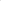 6) форма, сроки и порядок оплаты товара, работы, услуги;7) обоснование начальной (максимальной) цены договора либо цены единицы товара, работы, услуги, включая информацию о расходах на перевозку, страхование, уплату таможенных пошлин, налогов и других обязательных платежей;8) порядок, дата начала, дата и время окончания срока подачи заявок на участие в закупке (этапах конкурентной закупки) и порядок подведения итогов такой закупки (этапов такой закупки);9) требования к участникам такой закупки (а так же перечень документов, представляемых участниками закупки для подтверждения их соответствия установленным требованиям);10) требования к участникам такой закупки и привлекаемым ими субподрядчикам, соисполнителям и (или) изготовителям товара, являющегося предметом закупки, и перечень документов, представляемых участниками такой закупки для подтверждения их соответствия указанным требованиям, в случае закупки работ по проектированию, строительству, модернизации ремонту особо опасных, технически сложных объектов капитального строительства и закупки товаров, работ, услуг, связанных с использованием атомной энергии;11) формы, порядок, дата и время окончания срока предоставления участникам такой закупки разъяснений положений документации о закупке;12) дата и рассмотрения предложений участников такой закупки и подведения итогов такой закупки;13) критерии оценки и сопоставления заявок на участие в такой закупке;14) порядок оценки и сопоставления заявок на участие в такой закупке;15) описание предмета такой закупки в соответствии с пунктом 2.1 настоящего раздела.16) условия допуска к участию в закупке;l7) сведения о возможности проведения переторжки или квалификационного отбора и порядок их проведения.18) иные сведения, определенные Заказчиком в документации о закупке в зависимостиот проводимого способа закупки.2.3. К извещению о закупке и документации о закупке должен быть приложен проект договора (в случае проведения закупки по нескольким лотам - проект договора в отношении каждого лота).В проекте договора должна быть прописана ответственность заказчика и поставщика (подрядчика, исполнителя) за ненадлежащее исполнение или неисполнение условий договора, а также обязанность поставщика (подрядчика, исполнителя) своевременно предоставлять достоверную информацию о ходе исполнения своих обязательств, в том числе о сложностях возникающих при исполнении договора.2.4. В документации о закупке заказчик может установить возможность заключения договора с несколькими участниками закупки.Раздел 3. Преференции3.1. Заказчик при проведении конкурентных закупок руководствуется п.п. 1 п.8 ст. 3 Федерального Закона, и Постановлением Правительства Российской Федерации от 16 сентября 2016 г. № 925 «О приоритете товаров российского происхождения, работ, услуг, выполняемых, оказываемых российскими лицами, по отношению к товарам, происходящим из иностранного государства, работам, услугам, выполняемым, оказываемым иностранными лицами» (далее - Постановление № 925).3.2. Заказчиком установлен приоритет товаров российского происхождения, работ, услуг, выполняемых, оказываемых российскими лицами, при осуществлении закупок товаров, работ, услуг путем проведения конкурса, аукциона и иных способов закупки, за исключением закупки у единственного поставщика (исполнителя, подрядчика), по отношению к товарам, происходящим из иностранного государства, работам, услугам, выполняемым, оказываемым иностранными лицами (далее – приоритет). Указанный в настоящем пункте приоритет применяется к товарам, происходящим из отдельных районов Донецкой и Луганской областей Украины (в соответствии с Указами Президента РФ № 71 и 72 от 21.02.2022 – Донецкой Народной Республики и Луганской Народной Республики), на равных условиях с товарами российского происхождения. Происхождение товаров из указанных в настоящем пункте Положения территорий подтверждается сертификатами о происхождении товара, выдаваемыми уполномоченными органами (организациями), фактически действующими на территориях, указанных в настоящем пункте Положения.3.3. При осуществлении закупок товаров, работ, услуг путем проведения конкурса или иным способом, установленным в настоящем Положении, при котором победитель закупки определяется на основе критериев оценки и сопоставления заявок на участие в конкурентной закупке, указанных в документации о конкурентной закупке, или победителем, в котором признается лицо, предложившее наиболее низкую цену договора, оценка и сопоставление заявок на участие в конкурентной закупке, которые содержат предложения о поставке товаров российского происхождения, выполнении работ, оказании услуг российскими лицами, по стоимостным критериям оценки производятся по предложенной в указанных заявках цене договора, сниженной на 15 процентов, при этом договор заключается по цене договора, предложенной участником в заявке на участие в конкурентной закупке.3.3.1. При осуществлении закупок радиоэлектронной продукции, а также интеллектуальных систем управления электросетевым хозяйством (систем удаленного мониторинга и диагностики, интеллектуальных систем учета электрической энергии (мощности), автоматизированных систем управления технологическими процессами подстанций, автоматизированных систем технологического управления центров управления сетями) и (или) программного обеспечения, используемого в качестве компонента указанных систем, путем проведения конкурса или иным способом, при котором победитель закупки определяется на основе критериев оценки и сопоставления заявок на участие в закупке, указанных в документации о закупке, или победителем в котором признается лицо, предложившее наиболее низкую цену договора, оценка и сопоставление заявок на участие в закупке, которые содержат предложения о поставке радиоэлектронной продукции, включенной в единый реестр российской радиоэлектронной продукции, и (или) программного обеспечения, включенного в единый реестр российских программ для электронных вычислительных машин и баз данных, по стоимостным критериям оценки производятся по предложенной в указанных заявках цене договора, сниженной на 30 (тридцать) процентов, при этом договор заключается по цене договора, предложенной участником в заявке на участие в закупке.3.4. При осуществлении закупок товаров, работ, услуг путем проведения аукциона или иным способом, установленным в настоящем положении о закупках, при котором определение победителя проводится путем снижения начальной (максимальной) цены договора, указанной в извещении о закупке, на «шаг», установленный в документации о конкурентной закупке, в случае, если победителем закупки представлена заявка на участие в конкурентной закупке, содержащая предложение о поставке товаров, происходящих из иностранных государств, или предложение о выполнении работ, оказании услуг иностранными лицами, договор с таким победителем заключается по цене, сниженной на 15 процентов от предложенной им цены договора.3.4.1. При осуществлении закупок радиоэлектронной продукции, а также интеллектуальных систем управления электросетевым хозяйством (систем удаленного мониторинга и диагностики, интеллектуальных систем учета электрической энергии (мощности), автоматизированных систем управления технологическими процессами подстанций, автоматизированных систем технологического управления центров управления сетями) и (или) программного обеспечения, используемого в качестве компонента указанных систем, путем проведения аукциона или иным способом, при котором определение победителя проводится путем снижения начальной (максимальной) цены договора, указанной в извещении о закупке, на «шаг», установленный в документации о закупке, в случае если победителем закупки представлена заявка на участие в закупке, содержащая предложение о поставке радиоэлектронной продукции, не включенной в единый реестр российской радиоэлектронной продукции, и (или) программного обеспечения, не включенного в единый реестр российских программ для электронных вычислительных машин и баз данных, договор с таким победителем заключается по цене, сниженной на 30 (тридцать) процентов от предложенной им цены договора.3.5. При осуществлении закупок товаров, работ, услуг путем проведения аукциона или иным способом, способом, установленным в настоящем положении о закупках, при котором определение победителя проводится путем снижения начальной (максимальной) цены договора, указанной в извещении о закупке, на «шаг», установленный в документации о конкурентной закупке, в случае, если победителем закупки, при проведении которой цена договора снижена до нуля и которая проводится на право заключить договор, представлена заявка на участие в закупке, которая содержит предложение о поставке товаров, происходящих из иностранных государств, или предложение о выполнении работ, оказании услуг иностранными лицами, договор	 с таким победителем заключается по цене, увеличенной на 15 процентов от предложенной им цены договора.3.5.1. При осуществлении закупок радиоэлектронной продукции, а также интеллектуальных систем управления электросетевым хозяйством (систем удаленного мониторинга и диагностики, интеллектуальных систем учета электрической энергии (мощности), автоматизированных систем управления технологическими процессами подстанций, автоматизированных систем технологического управления центров управления сетями) и (или) программного обеспечения, используемого в качестве компонента указанных систем, путем проведения аукциона или иным способом, при котором определение победителя проводится путем снижения начальной (максимальной) цены договора, указанной в извещении о закупке, на «шаг», установленный в документации о закупке, в случае если победителем закупки, при проведении которой цена договора снижена до нуля и которая проводится на право заключить договор, представлена заявка на участие в закупке, которая содержит предложение о поставке радиоэлектронной продукции, не включенной в единый реестр российской радиоэлектронной продукции, и (или) программного обеспечения, не включенного в единый реестр российских программ для электронных вычислительных машин и баз данных, договор с таким победителем заключается по цене, увеличенной на 30 (тридцать) процентов от предложенной им цены договора.3.6. Условием предоставления приоритета является включение в документацию о конкурентной закупке следующих сведений:а) требование об указании (декларировании) участником закупки в заявке на участие в закупке (в соответствующей части заявки на участие в закупке, содержащей предложение о поставке товара) либо в коммерческом предложении наименования страны происхождения поставляемых товаров;б) ответственность участника закупки за представление недостоверных сведений о стране происхождения товара, указанных в заявке на участие в закупке;в) сведения о начальной (максимальной) цене единицы каждого товара, работы, услуги, являющихся предметом закупки.3.7. Отсутствие у участника в заявке на участие в закупке (коммерческом предложении) указания (декларирования) страны происхождения поставляемого товара не является основанием для отклонения заявки на участие в закупке (коммерческого предложении) и такая заявка (коммерческое предложение) рассматривается как содержащая предложение о поставке иностранных товаров.3.8. Для целей установления соотношения цены предлагаемых к поставке товаров российского и иностранного происхождения, цены выполнения работ, оказания услуг российскими и иностранными лицами в случаях, предусмотренных подпунктами «г» и «д» пункта 6 Постановления № 925, цена единицы каждого товара, работы, услуги определяется как произведение начальной (максимальной) цены единицы товара, работы, услуги, указанной в документации о закупке, на коэффициент изменения начальной (максимальной) цены договора по результатам проведения закупки, определяемый как результат деления цены договора, до которой заключается договор, на начальную (максимальную) цену договора3.9. Отнесение участника конкурентной закупки к российским или иностранным лицам происходит на основании документов участника конкурентной закупки, содержащих информацию о месте его регистрации (для юридических лиц и индивидуальных предпринимателей), на основании документов, удостоверяющих личность (для физических лиц);3.10. Указание страны происхождения поставляемого товара на основании сведений, содержащихся в заявке на участие в конкурентной закупке (коммерческом предложении), представленной участником закупки, с которым заключается договор.3.11. В случае признания победителя закупки уклонившимся от заключения договора, договор заключается с участником закупки, который предложил такие же как и победитель закупки условия исполнения договора или предложение которого содержит лучшие условия исполнения договора, следующие после условий, предложенных победителем закупки.3.12. Не допускается замена страны происхождения товаров, за исключением случая, когда в результате такой замены вместо иностранных товаров поставляются российские товары, при этом качество, технические и функциональные характеристики (потребительские свойства) таких товаров не должны уступать качеству и соответствующим техническим и функциональным характеристикам товаров, указанных в договоре.3.13. Приоритет не предоставляется в случаях, если:а) закупка признана несостоявшейся, и договор заключается с единственным участником закупки;б) в заявке на участие в конкурентной закупке (коммерческом предложении) не содержится предложений о поставке товаров российского происхождения, выполнении работ, оказании услуг российскими лицами;в) в заявке на участие в конкурентной закупке (коммерческом предложении) не содержится предложений о поставке товаров иностранного происхождения, выполнении работ, оказании услуг иностранными лицами;г) в заявке на участие в конкурентной закупке (коммерческом предложении), представленной участником конкурса или иного способа закупки, при котором победитель закупки определяется на основе критериев оценки и сопоставления заявок на участие в закупке, указанных в документации о закупке, или победителем которой признается лицо, предложившее наиболее низкую цену договора, содержится предложение о поставке товаров российского и иностранного происхождения, выполнении работ, оказании услуг российскими и иностранными лицами, при этом стоимость товаров российского происхождения, стоимость работ, услуг, выполняемых, оказываемых российскими лицами, составляет менее 50% стоимости всех предложенных таким участником товаров, работ, услуг;д) в заявке на участие в конкурентной закупке, представленной участником аукциона или иного способа закупки, при котором определение победителя проводится путем снижения начальной (максимальной) цены договора, указанной в извещении о закупке, на «шаг», установленный в документации о конкурентной закупке, содержится предложение о поставке товаров российского и иностранного происхождения, выполнении работ, оказании услуг российскими и иностранными лицами, при этом стоимость товаров российского происхождения, стоимость работ, услуг, выполняемых, оказываемых российскими лицами, составляет более 50% стоимости всех предложенных таким участником товаров, работ, услуг.3.14. Приоритет устанавливается с учетом положений Генерального соглашения по тарифам о торговле 1994 года и Договора о Евразийском экономическом союзе от 29 мая 2014 года (Россия, Белоруссия, Казахстан, Армения, Киргизия).3.15. При достижении минимальной доли закупок товаров российского происхождения заказчик руководствуется постановлением Правительства Российской Федерации от 3 декабря 2020 г. № 2013 ”О минимальной доле закупок товаров российского происхождения» (далее Постановление № 2013). Приоритет и порядок устанавливается заказчиком при осуществлении закупок товаров, робот, услуг путем проведения открытого конкурса, конкурса в электронной форме, аукциона в электронной форме, запроса предложений в электронной форме, запроса котировок в электронной форме, и иных способов закупки, предусмотренных настоящем Положении, в том числе закупок у единственного поставщика (подрядчика, исполнителя) в документации и (или) в извещении о закупке.При достижении минимальной доли закупок товаров российского происхождения заказчик имеет право применять как конкурентные, так и не конкурентные способы закупок.Раздел 4. Обеспечение заявки4.l. Заказчик вправе требовать обеспечения заявок на участие в конкурентных закупках, в том числе порядок, срок и случаи возврата такого обеспечения. При этом в извещении об осуществлении закупки, документации о закупке должны быть указаны размер такого обеспечения и иные требования к такому обеспечению, в том числе условия банковской гарантии (если такой способ обеспечения заявок на участие в закупках предусмотрен положением о закупке заказчика в соответствии с настоящим Федеральным законом). Обеспечение заявки на участие в конкурентной закупке может предоставляться участником конкурентной закупки путем внесения денежных средств, предоставления банковской гарантии или иным способом, предусмотренным Гражданским кодексом Российской Федерации за исключением случая проведения закупки в соответствии со статьей 3.4 Закона № 223-ФЗ, при котором обеспечение заявки на участие в такой закупке предоставляется в соответствии с частью 12 статьи 3.4 Закона № 223-ФЗ.Выбор способа обеспечения заявки на участие в конкурентной закупке из числа предусмотренных заказчиком в извещении об осуществлении закупки, документации о закупке осуществляется участником закупки.4.2. Обеспечение заявки на участие в закупочной процедуре представляется одновременно с такой заявкой. Требования, касающиеся обеспечения заявки на участие в закупочной процедуре являются одинаковыми для всех участников закупочных процедур. На момент открытия доступа к заявкам, денежные средства должны поступить на указанный в документации счет.4.3. Заказчик не устанавливает в документации о конкурентной закупке требование обеспечения заявок на участие в закупке, если начальная (максимальная) цена договора не превышает пять миллионов рублей.В случае, если начальная (максимальная) цена договора превышает пять миллионов рублей, заказчик вправе установить в документации о закупке требование к обеспечению заявок на участие в закупке в размере не более пяти процентов начальной (максимальной) цены договора.4.4. Возврат участнику конкурентной закупки обеспечения заявки на участие в закупке не производится в следующих случаях:1) уклонение или отказ участника закупки от заключения договора;2) непредоставление или предоставление с нарушением условий, установленных разделом 4 настоящей главы, до заключения договора заказчику обеспечения исполнения договора (в случае, если в извещении об осуществлении закупки, документации о закупке установлены требования обеспечения исполнения договора и срок его предоставления до заключения договора).4.5. В случае, если установлено требование обеспечения заявки на участие в процедуре закупки, Заказчик возвращает денежные средства, внесенные в качестве обеспечения заявок на участие в процедуре закупки в течение 5-ти рабочих дней со дня:- принятия Заказчиком решения об отказе от проведения процедуры закупки - участнику, подавшему заявку на участие в процедуре закупки;- поступления Заказчику уведомления об отзыве заявки на участие в процедуре закупки - участнику, отозвавшему заявку на участие в процедуре закупки;- подписания протокола оценки и сопоставления заявок на участие в процедуре закупки - участнику, подавшему заявку на участие и не допущенному к участию в процедуре закупки;- подписания протокола оценки и сопоставления заявок на участие в процедуре закупки, участникам процедуры закупки, которые участвовали, но не стали победителями процедурызакупки, кроме участника, сделавшего предложение, следующее за предложением победителя процедуры закупки, заявке которого был присвоен второй номер;- заключения договора - победителю процедуры закупки или единственному участнику;- заключения договора - участнику процедуры закупки, заявке на участие которого присвоен второй номер.4.6. Если обеспечение заявки было предусмотрено Заказчиком в документации и (или) извещении о закупке, и было предоставлено участником закупки оператору электронной площадки, то возврат обеспечения заявки на участие в закупке происходит в соответствии с регламентом электронной площадки или требованиями, установленными Правительством Российской Федерации.4.7. Если обеспечение заявки было предоставлено участником закупки в виде банковской гарантии, то такое обеспечение возврату не подлежит, но и взысканий по ним не производится.Раздел 5. Обеспечение исполнения договора5.1. Заказчик вправе установить требование об обеспечении исполнения договора, заключаемого по итогам проведенной закупки. Такое требование в равной мере распространяется на всех участников соответствующей закупки и указывается в извещении и в документации о закупке.5.2. Заказчик в документации о закупке устанавливает вид обеспечения, его размер, срок и порядок его внесения, реквизиты счета для перечисления денежных средств, срок и порядок возврата обеспечения.5.3. Размер обеспечения исполнения договора может составлять от 1 до 30 процентов от начальной (максимальной) цены договора;5.4. При уклонении победителя закупки, с которым заключается договор по итогам закупки, от заключения договора или от внесения обеспечения исполнения договора, денежные средства, внесенные в качестве обеспечения заявки, не возвращаются.5.5. Победитель закупки, с которым заключается договор, не позднее 5 (пяти) дней со дня подписания итогового протокола закупки должен предоставить Заказчику обеспечение исполнения договора.5.6. Перечисление денежных средств в качестве обеспечения исполнения договора осуществляется на основании итогового протокола закупки. Денежные средства должны быть перечислены по реквизитам, указанным в документации о закупке. Факт перечисления денежных средств в обеспечение исполнения договора подтверждается платежным поручением с отметкой банка об оплате (оригинал документа). В назначении платежного поручения победителем указывается наименование договора, в качестве обеспечения которого вносятся денежные средства, а в случае, если договор заключается с физическим лицом, в том числе индивидуальным предпринимателем - наименование (Ф.И.О.) лица.5.7. Денежные средства возвращаются поставщику (подрядчику, исполнителю) Заказчиком при условии надлежащего исполнения поставщиком своих обязательств по договору. Письменное обращение поставщика (подрядчика, исполнителя) о возврате денежных средств, внесенных в качестве обеспечения исполнения договора, направленное Заказчику непосредственно после исполнения предусмотренных договором обязательств, позволяет обеспечить возврат денежных средств по указанным реквизитам в течение 5 (пяти) рабочих дней с момента обращения.5.8. Заказчик, в качестве исполнения договора, принимает независимые гарантии, выданные банками, включенные в предусмотренный ст. 74.1 Налогового кодекса Российской Федерации перечень банков, отвечающих установленным требованиям и для принятия независимых гарантий в целях налогообложения.5.9. Независимая банковская гарантия должна отвечать следующим требованиям и должна содержать:1) банковская гарантия должна быть безотзывной и непередаваемой;2) срок действия независимой гарантии должен превышать срок действия договора не менее чем на один месяц;3) сумму банковской гарантии, подлежащую уплате гарантом заказчику в установленных пунктом 4.3 раздела 4 настоящей главы в случаях, или сумму банковской гарантии, подлежащую оплате гарантом заказчику в случае ненадлежащего исполнения обязательств принципалом; 4) обязательства принципала, надлежащее исполнение которых обеспечивается банковской гарантией;5) обязанность гаранта уплатить заказчику неустойку в размере 0,1 процента денежной суммы, подлежащей уплате, за каждый день просрочки;6) условие, согласно которому исполнением обязательств гаранта по банковской гарантииявляется фактическое поступление денежных сумм на счет, на котором в соответствии с законодательством Российской Федерации учитываются операции со средствами, поступающими заказчику;7) отлагательное условие, предусматривающее заключение договора предоставления банковской гарантии по обязательствам принципала, возникшим из контракта при его заключении, в случае предоставления банковской гарантии в качестве обеспечения исполнения договора; 8) установленный Правительством Российской Федерации перечень документов, предоставляемых заказчиком банку одновременно с требованием об осуществлении уплаты денежной суммы по банковской гарантии.5.10. В случае, если победитель закупки или участник закупки, с которым заключается договор, в вышеуказанный срок не представил Заказчику обеспечение исполнения договора, победитель закупки или участник закупки, с которым заключается договор признается уклонившимся от заключения договора.Раздел 6. Отказ заказчика от проведения закупки6.1. Заказчик, разместивший в единой информационной системе извещение об осуществлении закупки, вправе отказаться от ее проведения до наступления даты и времени окончания срока подачи заявок на участие в закупке6.2. Решение об отмене конкурентных закупок размещается в ЕИС в день принятия этого решения.6.3. В течение одного часа с момента размещения в ЕИС извещения об отказе осуществления конкурентных закупокв электронной форме, оператор электронной площадки размещает указанную информацию на электронной площадке.6.4. По истечении срока отмены конкурентных закупок в соответствии с пунктом 6.1. настоящего разделаи до заключения договора Заказчик вправе отменить определение поставщика (исполнителя, подрядчика) только в случае возникновения обстоятельств непреодолимой силы в соответствии с гражданским законодательством.6.5. После размещения в единой информационной системе решения об отмене конкурентных закупок заказчик не вправе вскрывать конверты с заявками участников закупки и (или) открывать доступ к поданным в форме электронных документов заявкам.ГЛАВА 7. ПОРЯДОК ПРОВЕДЕНИЯ КОНКУРСАРаздел 1. Общее положение1.1. Под конкурсом понимается форма торгов, при которой победителем конкурса признается участник конкурентной закупки, заявка на участие в конкурентной закупке, окончательное предложение которого соответствует требованиям, установленным документацией о конкурентной закупке, и заявка, окончательное предложение которого по результатам сопоставления заявок, окончательных предложений на основании указанных в документации в такой закупке критериев оценки содержит лучшие условия исполнения договора.1.2. Информация о закупке сообщается Заказчиком неограниченному кругу лиц путем размещения в ЕИС извещения о проведении конкурса и документации о закупке.1.3 Условия применения конкурса прописаныв разделе 3 Главы 4 настоящего Положения о закупках.Раздел 2. Общий порядок проведения конкурса в электронной форме2.1. Информация о проведении конкурса, включает в себя извещение о проведении конкурса, документацию, проект договора.2.2. Извещение о проведении конкурса и документация, утверждается Заказчиком и должна соответствовать требованиям, установленным в настоящем Положением.2.3. Со дня размещения в единой информационной системе информации о проведении конкурса Заказчик на основании заявления любого заинтересованного лица предоставляет такому лицу документацию в порядке, указанном в извещении о проведении конкурса. При этом документация предоставляется в письменной форме после внесения лицом, подавшим соответствующее заявление, платы за предоставление документации, если такая плата установлена Заказчиком и указание об этом содержится в извещении о проведении конкурса, за исключением случаев предоставления документации  в электронной форме. Размер указанной платы не должен превышать расходы Заказчика на изготовление копии документации и доставку ее лицу, подавшему указанное заявление, посредством почтовой связи.2.4. Порядок предоставления документации конкурса предусматривается в документации о закупке.2.5. Предоставление документации в электронной форме осуществляется без взимания платы.2.6. В случае, если для участия в конкурсе иностранному лицу потребуется документацияна иностранном языке, перевод на иностранный язык такое лицо осуществляет самостоятельно за свой счет, если иного не установлено в извещении о проведении конкурса.2.7. Участнику конкурса в электронной форме (далее -участник электронного конкурс) для участия в электронном конкурсе необходимо получить аккредитацию на электронной площадке в порядке, установленном оператором электронной площадки.2.8. Обмен между участником закупки, Заказчиком и оператором электронной площадки, информацией, связанной с получением аккредитации на электронной площадке, осуществляется на электронной площадке в форме электронных документов.2.9. Электронные документы участника закупки, Заказчика, оператора электронной площадки должны быть подписаны усиленной квалифицированной электронной подписью (далее - электронная подпись).2.10. При осуществлении конкурса в электронной форме проведение переговоров Заказчика с оператором электронной площадки и оператора электронной площадки с участником конкурса в электронной форме не допускается.Раздел 3. Извещение о проведении конкурса в электронной форме3.1. Заказчик размещает в единой информационной системе извещение о проведении конкурса и документацию о закупке не менее чем за пятнадцать дней до даты окончания срока подачи заявок на участие в конкурсе.3.2. В извещении о проведении конкурса должны быть указаны сведения предусмотренные разделом 1 главы 6 настоящего Положения.Раздел 4. Отмена конкурса в электронной форме4.1. Порядок отмены конкурса в электронной форме установлен в разделе 1 главы 3 настоящего Положения.4.2. В случае, если установлено требование обеспечения заявки на участие в конкурсе, Заказчик возвращает участникам закупки денежные средства, внесенные в качестве обеспечения заявок на участие в конкурсе, в течение 5 (пяти) рабочих дней со дня принятия решения об отказе от проведения конкурса.Раздел 5. Документация конкурса в электронной форме5.1. Документация разрабатывается и утверждается в соответствии с настоящим Положением.5.2. В документации о проведении конкурса должны быть указаны сведения предусмотренные разделом 2 главы 6 настоящего Положения.5.3. К документации должен быть приложен проект договора, который является ее неотъемлемой частью.5.4.Заказчик вправе установить требование обеспечения заявки на участие в конкурсе в соответствии с разделом 4 главы 6 настоящего Положения.5.5. Заказчик вправе установить требование обеспечения договора на участие в конкурсев соответствии с разделом 5 главы 6 настоящего Положения.Раздел 6. Разъяснение положений документации6.1.Условия подачи и размещения разъяснений положений документации в электронной форме определены в разделе 10 главы 4 настоящего Положения.Раздел 7. Изменение документации7.1. Заказчик по собственной инициативе или в соответствии с запросом участника закупки вправе принять решение о внесении изменений в извещение и/или в документацию о проведении конкурса, не позднее, чем за 2 (два) дня до даты окончания срока подачи заявок на участие в закупке.7.2. Порядок изменения положений документации конкурса в электронной форме определены в разделе 10 главы 4 настоящего Положения.7.3. Участники закупки должны самостоятельно отслеживать изменения, вносимые в извещение и/или в документацию. Заказчик не несет ответственности за несвоевременное получение участником закупки информации в единой информационной системе.Раздел 8. Порядок подачи заявок на участие в конкурсе в электронной форме8.1.Для участия в конкурсе участнику закупки необходимо получить аккредитацию на электронной площадке в порядке, установленном оператором электронной площадки и подать заявку на участие в конкурсе в сроки, которые установлены извещением и (или) документацией о закупке.8.2. Порядок, место, дата начала и дата окончания срока подачи заявок указываются в извещении и (или) документации о проведении конкурса. Требования к содержанию, форме, оформлению и составу заявки на участие в конкурсе устанавливаются в извещении и (или) документации о проведении конкурса.8.3. Заявка на участие в конкурсе предоставляется участником в виде электронного документа.8.4. Оператор электронной площадки обязан обеспечить конфиденциальность информации об участниках закупки, подавших заявки на участие в конкурсе, и информации, содержащейся в данной заявки. За нарушение указанного требования оператор электронной площадки несет ответственность в соответствии с законодательством Российской Федерации.8.5. Участник закупки вправе подать только одну заявку на участие в конкурсе в отношении каждого лота.8.6. Участник закупки, подавший заявку на участие в конкурсе, вправе отозвать заявку на участие в конкурсе, либо внести в нее изменения не позднее окончания срока подачи заявок, направив об этом уведомление оператору электронной площадки. Участник закупки, отозвавший заявку, вправе подать новую заявку, при этом новой заявке присваивается новый порядковый номер.8.7. Прием заявок на участие в конкурсе прекращается после окончания срока подачи заявок на участие в конкурсе, установленного в документации.Раздел 9. Открытие доступа к заявкам на участие в конкурсе в электронной форме9.1. Открытие доступа к заявкам на участие в конкурсе, производится с использованием функционала электронной площадки после истечения срока подачи заявок на участие в конкурсе, в соответствии с извещением и регламентом электронной площадки.9.2. По окончании срока подачи заявок оператор электронной площадки передает Заказчику все поступившие заявки.9.3. Протокол открытия доступа к заявкам на участие в конкурсе составляется Комиссией по осуществлению закупок и подписывается всеми присутствующими членами Комиссии по осуществлению закупок после открытия доступа к заявкам на участие в конкурсе.9.4. Указанный протокол размещается Заказчиком в единой информационной системе не позднее чем через 3 (три) дня со дня подписания такого протокола.Раздел 10. Порядок рассмотрения заявок на участие в конкурсе в электронной форме10.1. Комиссия по осуществлению закупок рассматривает заявки на участие в конкурсе и участников закупки, подавших такие заявки, на соответствие требованиям, установленным документацией, и принимает решение о допуске/отклонении заявок на участие в конкурсе. Редакционные недостатки в оформлении заявок, не влияющие на смысл их содержания, не являются основанием для отклонения заявок.10.2. Срок рассмотрения заявок на участие в конкурсе не может превышать 10 (десяти) дней, со дня открытия доступа к заявкам на участие в конкурсе.10.3. В ходе рассмотрения заявок Комиссия по осуществлению закупок вправе, в случае если такая возможность была предусмотрена документацией, направить запросы участникам закупки. Срок предоставления участником закупки, разъяснений устанавливается одинаковый для всех участников закупки, которым был направлен запрос, и не может превышать 2 (двух) дней со дня направления соответствующего запроса. Непредставление или представление не в полном объеме запрашиваемых документов и/или разъяснений в установленный в запросе срок служит основанием для отклонения предложения такого участника.10.4.Порядок отстранения и отклонения заявок на участие в конкурсе предусмотрен в разделе 6 главы 5 Положения.10.5.Участники, заявки которых не были отклонены Комиссией по осуществлению закупок в соответствии настоящим Положением, признаются участниками конкурса и допускаются к оценке и сопоставлению заявок на участие в конкурсе.10.6. Результаты рассмотрения заявок на участие в конкурсе фиксируются в протоколе рассмотрения заявок на участие в конкурсе.10.7. Указанный протокол размещается Заказчиком в единой информационной системе не позднее чем через 3 (три) дня со дня подписания такого протокола.Раздел 11. Оценка и сопоставление заявок, подведение итогов на участие в конкурсев электронной форме11.1. Комиссия по осуществлению закупок осуществляет оценку и сопоставление заявок на участие в конкурсе на основании критериев оценки заявок, установленных в документации о закупке.11.2.На основании результатов оценки и сопоставления заявок на участие в конкурсе, Комиссией по осуществлениюзакупок по каждой заявке относительно других по мере уменьшения степени выгодности, содержащихся в них условий исполнения договора, присваиваются порядковые	номера. Заявке участника конкурса, которая наиболее полно соответствует требованиям документации о закупке и содержит лучшие условия поставки товаров, выполнения работ, оказания услуг, присваивается первый номер. В случае, если в нескольких заявках на участие в конкурсе содержатся одинаковые условия исполнения и цена договора, первый порядковый номер присваивается заявке на участие в конкурсе, которая поступила ранее других заявок на участие в конкурсе, содержащих такие условия.11.3. Победителем конкурса признается участник закупки, заявка на участие, в закупке которого в соответствии с критериями, определенными в документации о закупке, наиболее полно соответствует требованиям документации о закупке и содержит лучшие условия поставки товаров, выполнения работ, оказания услуг.11.4. Критерии оценки и сопоставления заявок в конкурсе устанавливаются в соответствии с разделом 12 главы 4 настоящего Положения.11.5. Результаты оценки заявок и сопоставления заявок, а также подведения итогов на участие в конкурсе фиксируются в протоколе оценки и сопоставления заявок и в итоговом протоколе, содержащем информацию в соответствии с разделом 10 главы 4 настоящего Положения.11.6. Протокол составляется в одном экземпляре и подписывается всеми присутствующими членами Комиссии по осуществлению закупок.11.7. Протокол размещается в единой информационной системе не позднее чем через 3 (три) дня со дня подписания такого протокола.Раздел 12. Заключение договора по результатам проведения конкурса в электронной форме12.1. Заключение договора по результатам проведения конкурса в электронной форме осуществляется в соответствии с разделом 1 главы 15 настоящего Положения.Раздел 13. Порядок проведения открытого конкурса13.1. Общий порядок проведения открытого конкурса13.1.1. Информация о проведении конкурса, включает в себя извещение о проведении конкурса, документацию, проект договора.13.1.2. Извещение о проведении конкурса и документация, утверждается Заказчиком и должна соответствовать требованиям, установленным в настоящем Положением.13.1.3. Со дня размещения в единой информационной системе информации о проведении конкурса Заказчик на основании заявления любого заинтересованного лица предоставляет такому лицу документацию в порядке, указанном в извещении о проведении конкурса. При этом документация предоставляется в письменной форме после внесения лицом, подавшим соответствующее заявление, платы за предоставление документации, если такая плата установлена Заказчиком и указание об этом содержится в извещении о проведении конкурса, за исключением случаев предоставления документации в электронной форме. Размер указанной платы не должен превышать расходы Заказчика на изготовление копии документации и доставку ее лицу, подавшему указанное заявление, посредством почтовой связи.13.1.4. Порядок предоставления документации конкурса предусматривается в документации закупке.13.1.5. Предоставление документации в электронной форме осуществляется без взимания платы.13.1.6. В случае, если для участия в конкурсе иностранному лицу потребуется документация на иностранном языке, перевод на иностранный язык такое лицо осуществляет самостоятельно за свой счет, если иного не установлено в извещении о проведении конкурса.13.2.Извещение о проведении открытого конкурса13.2.1. Заказчик размещает в единой информационной системе извещение о проведении открытого конкурса и документацию о закупке не менее чем за пятнадцать дней до даты окончания срока подачи заявок на участие в конкурсе.13.2.2. В извещении о проведении конкурса должны быть указаны сведения предусмотренные разделом 1 главы 6 настоящего Положения.13.3.Отмена открытого конкурсаПорядок отмены открытого конкурса установлен в разделе 1 главы 3 настоящего Положения.13.4.Документация открытого конкурса13.4.1. Документация разрабатывается и утверждается в соответствии с настоящим Положением.13.4.2. В документации о проведении открытого конкурса должны быть указаны сведения предусмотренные разделом 2 главы 6 настоящего Положения.13.4.3. К документации должен быть приложен проект договора, который является ее неотъемлемой частью.13.4.4. Заказчик вправе установить требование обеспечения заявки на участие в открытом конкурсе в соответствии с разделом 4 главы 6 настоящего Положения.13.4.5. Заказчик вправе установить требование обеспечения договора на участие в открытом конкурсе в соответствии с разделом 5 главы 6 настоящего Положения.13.5. Разъяснение положений документации открытого конкурса. Изменение документации открытого конкурса13.5.1. Условия подачи и размещения разъяснений положений документации открытого конкурса определены в разделе 10 главы 4 настоящего Положения.13.5.2. Заказчик по собственной инициативе или в соответствии с запросом участника закупки вправе принять решение о внесении изменений в извещение и/или в документацию о проведении открытого конкурса, не позднее, чем за 2 (два) дня до даты окончания срока подачи заявок на участие в закупке.13.5.3. Порядок изменения положений документации открытого конкурса определен в разделе 10 главы 4 настоящего Положения.13.5.4. Участники закупки должны самостоятельно отслеживать изменения, вносимые в извещение и/или в документацию. Заказчик не несет ответственности за несвоевременное получение участником закупки информации в единой информационной системе.13.6.Порядок подачи заявок на участие в открытом конкурсе13.6.1. Порядок, место, дата начала и дата окончания срока подачи заявок указываются в извещении и (или) документации о проведении конкурса. Требования к содержанию, форме, оформлению и составу заявки на участие в конкурсе устанавливаются в извещении и (или) документации о проведении конкурса.13.6.2. Заявка на участие в открытом конкурсе подается в письменной форме в запечатанном конверте, не позволяющем просматривать содержание данной заявки до вскрытия конверта.13.6.3. Все листы поданной в письменной форме заявки на участие в конкурсе, все листы тома такой заявки должны быть прошиты и пронумерованы. Заявка на участие в конкурсе и том такой заявки должны содержать опись входящих в их состав документов, быть скреплены печатью (при наличии печати) участника конкурса (для юридического лица) и подписаны участником конкурса или лицом, уполномоченным участником конкурса.13.6.4. Не допускается устанавливать иные, не установленные настоящим Положением, требования к оформлению заявки на участие в конкурсе. При этом ненадлежащее исполнение участником открытого конкурса требования о том, что все листы заявки на участие в открытом конкурсе должны быть пронумерованы, не является основанием для отказа в допуске к участию в конкурсе.13.6.5.Заказчик обеспечивает сохранность конвертов с заявками на участие в открытом конкурсе, обеспечивает рассмотрение содержания заявок на участие в конкурсе только после вскрытия конвертов с заявками на участие в открытом конкурсе.13.6.7.Конверт с заявкой на участие в открытом конкурсе, поступивший после истечения срока подачи заявок на участие в открытом конкурсе, не вскрывается и в случае, если на конверте с такой заявкой указана информация о подавшем ее лице, в том числе почтовый адрес, возвращается заказчиком в порядке, установленном конкурсной документацией.13.6.8.Участник закупки вправе подать только одну заявку на участие воткрытом конкурсе в отношении каждого лота.13.6.9.Участник закупки, подавший заявку на участие в открытом конкурсе, вправе отозвать заявку на участие в открытом конкурсе, либо внести в нее изменения не позднее окончания срока подачи заявок. Участник закупки, отозвавший заявку, вправе подать новую заявку, при этом новой заявке присваивается новый порядковый номер.13.6.10.Прием заявок на участие в открытом конкурсе прекращается после окончания срока подачи заявок на участие в открытом конкурсе, установленного в документации.13.7.Вскрытие конвертов с заявками на участие в открытом конкурсе13.7.1.Комиссия по осуществлению закупок вскрывает конверты с заявками на участие в открытом конкурсе в срок, указанный в конкурсной документации. Конверты с заявками на участие в открытом конкурсе вскрываются публично в дату, во время и в месте, а также в порядке и в соответствии с процедурами, которые указаны в конкурсной документации. Вскрытие всех поступивших конвертов с заявками на участие в открытом конкурсе осуществляются в один день.3.7.2. Протокол вскрытия конвертов с заявками на участие в открытом конкурсе ведется комиссией по осуществлению закупок, подписывается всеми присутствующими на заседании членами комиссии по осуществлению закупок непосредственно после вскрытия таких конвертов.3.7.3. Указанный протокол размещается Заказчиком в единой информационной системе не позднее чем через 3 (три) дня со дня подписания такого протокола.13.8.Порядок рассмотрения заявок на участие в открытом конкурсе13.8.1. Комиссия по осуществлению закупок рассматривает заявки на участие в конкурсе и участников закупки, подавших такие заявки, на соответствие требованиям, установленным документацией, и принимает решение о допуске/отклонении заявок на участие в открытом конкурсе.Редакционные недостатки в оформлении заявок, не влияющие на смысл их содержания,не являются основанием для отклонения заявок.13.8.2. Срок рассмотрения заявок на участие в открытомконкурсе не может превышать 10 (десяти) дней, со дня вскрытия конвертов с заявками на участие в открытом конкурсе.13.8.3. В ходе рассмотрения заявок Комиссия по осуществлению закупок вправе, в случае если такая возможность была предусмотрена документацией, направить запросы участникам закупки. Срок предоставления участником закупки, разъяснений устанавливается одинаковый для всех участников закупки, которым был направлен запрос, и не может превышать 2 (двух) дней со дня направления соответствующего запроса. Непредставление или представление не в полном объеме запрашиваемых документов и/или разъяснений в установленный в запросе срок служит основанием для отклонения предложения такого участника.13.8.4. Порядок отстранения и отклонения заявок на участие в открытом конкурсе предусмотрен в разделе 6 главы 5 Положения.13.8.5. Участники, заявки которых не были отклонены Комиссией по осуществлению закупок в соответствии настоящим Положением, признаются участниками открытого конкурса, и допускаются к оценке и сопоставлению заявок на участие в открытом конкурсе. 13.8.6. Результаты рассмотрения заявок на участие в открытомконкурсе фиксируются в протоколе рассмотрения заявок на участие в открытом конкурсе.13.8.7. Указанный протокол размещается Заказчиком в единой информационной системе не позднее чем через 3 (три) дня со дня подписания такого протокола.13.9.Оценка и сопоставление заявок, подведение итогов на участие в открытом конкурсе13.9.1. Комиссия по осуществлению закупок осуществляет оценку и сопоставление заявок на участие в конкурсе на основании критериев оценки заявок, установленных в документации о закупке.13.9.2. На основании результатов оценки и сопоставления заявок на участие в открытом конкурсе, Комиссиейпо осуществлению закупок по каждой заявке относительно других по мере уменьшения степени выгодности, содержащихся в них условий исполнения договора, присваиваются порядковые номера. Заявке участника открытого конкурса, которая наиболее полно соответствует требованиям документации о закупке и содержит лучшие условия поставки товаров, выполнения работ, оказания услуг, присваивается первый номер. В случае, если в нескольких заявках на участие в открытом конкурсе содержатся одинаковые условия исполненияи цена договора, первый порядковый номер присваивается заявке на участие в открытом конкурсе, которая поступила ранее других заявок на участие в открытом конкурсе, содержащих такие условия.13.9.3. Победителем открытого конкурса признается участник закупки, заявка на участие, в закупке которого в соответствии с критериями, определенными в документации о закупке, наиболее полно соответствует требованиям документации о закупке и содержит лучшие условия поставки товаров, выполнения работ, оказанияуслуг.13.9.4. Критерии оценки и сопоставления заявок в открытом конкурсе устанавливаются в соответствии с разделом 12 главы 4 настоящего Положения.13.9.5 Результаты оценки заявок и сопоставления заявок, а также подведения итогов на участие в открытом конкурсе фиксируются в протоколе оценки и сопоставления заявок и в итоговом протоколе, содержащем информацию в соответствии с разделом 10 главы 4 настоящего Положения.13.9.6. Протокол составляется в одном экземпляре и подписывается всеми присутствующими членами Комиссии по осуществлению закупок.13.9.7. Протокол размещается в единой информационной системе не позднее чем через 3 (три) дня со дня подписания такого протокола.13.10.Заключение договора по результатам проведения открытого конкурса13.10.1.Заключение договора по результатам проведения открытого конкурса осуществляется в соответствии с разделом 1 главы 15 настоящего Положения.Раздел 14. Признание конкурса несостоявшимся и порядок заключения договора при несостоявшемся  конкурсе14.l. В случае, если не подано ни одной заявки на участие в конкурсе, или подана только одна заявка, которая признана соответствующей требованиям конкурса, или если Комиссией по осуществлению закупок отклонены все поданные заявки на участие в конкурсе, или по результатам рассмотрения таких заявок только одна такая заявка признана соответствующей всем требованиям, указанным в извещении, конкурс признается несостоявшимся.14.2. В случае, если конкурсной документацией предусмотрено два и более лота, конкурспризнается несостоявшимся только в отношении тех лотов, в отношении которых подана только одна заявка на участие в конкурсе, или не подано ни одной заявки, или если Комиссией по осуществлению закупок отклонены все поданные заявки на участие в конкуре, или по результатам рассмотрения таких заявок только одна такая заявка признана соответствующей всем требованиям, указанным в извещении.14.3. В случае, если по результатам проведения закупки конкурс признан несостоявшимся, заказчик вправе:- заключить договор с участником, заявка которого была признана соответствующей и не была отклонена;- провести повторно конкурс на тех же или иных условиях;- осуществить закупку у единственного поставщика (подрядчика, исполнителя);- либо провести закупку иным способом закупки.ГЛАВА 8. ПОРЯДОК ПРОВЕДЕНИЯ АУКЦИОНА В ЭЛЕКТРОННОЙ ФОРМЕРаздел 1. Общие положения1.1. Под аукционом - понимается форма торгов, при которой победителем аукциона, с которым заключается договор, признается лицо, заявка которого соответствует требованиям, установленным документацией о закупке, и которое предложило наиболее низкую цену договора путем снижения начальной (максимальной) цены договора, указанной в извещении о проведении аукциона, на установленную в документации о закупке величину (далее - «шаг аукциона»).В случае, если при проведении аукциона цена договора снижена до нуля, аукцион проводится на право заключить договор. В этом случае победителем аукциона признается лицо, заявка которого соответствует требованиям, установленным документацией о закупке, и которое предложило наиболее высокую цену за право заключить договор.1.2. Условия применения аукциона установлены разделом 4 главы 4 настоящего ПоложенияРаздел 2. Порядок проведения аукциона в электронной форме2.1. Информация о проведении аукциона, включает в себя извещение о проведении аукциона в электронной форме, документацию, проект договора.2.2. Извещение о проведении аукциона в электронной форме и документация, утверждается Заказчиком и должна соответствовать требованиям, установленным в настоящем Положением.2.3. Со дня размещения в единой информационной системе информации о проведении аукциона Заказчик на основании заявления любого заинтересованного лица предоставляет такому лицу документацию в порядке, указанном в извещении о проведении аукциона. При этом документация предоставляется в письменной форме после внесения лицом, подавшим соответствующее заявление, платы за предоставление документации, если такая плата установлена Заказчиком и указание об этом содержится в извещении о проведении аукциона, за исключением случаев предоставления документации в электронной форме. Размер указанной платы не должен превышать расходы Заказчика на изготовление копии документации и доставку ее лицу, подавшему указанное заявление, посредством почтовой связи.2.4. Порядок предоставления аукционной документации предусматривается вдокументации о закупке.2.5. В случае, если для участия в закупке иностранному лицу потребуется документация на иностранном языке, перевод на иностранный язык такое лицо осуществляетсамостоятельно за свой счет, если иного не установлено в извещении о проведении закупки.2.6. Протоколы, составляемые в ходе осуществления закупки должны соответствовать требованиям установленным разделом 10 главы 4 и п. 1.14 раздела 1 главы 3 настоящего Положения.Раздел 3. Извещение о проведенииаукциона в электронной форме3.1. Извещение о проведение аукциона в электронной форме и документация размещаются Заказчиком в единой информационной системе, и на электронной торговой площадке не менее чем за 15 (Пятнадцать) дней до даты окончания срока подачи заявок на участие в аукционе.3.2. Извещение о проведении аукциона является неотъемлемой частью документации.  Сведения, содержащиеся в извещении о проведение аукциона, должны соответствовать сведениям, указанным в документации.3.3. В извещении о проведении аукциона должны быть указаны сведения предусмотренные разделом 1 главы 6 настоящего Положения.Раздел 4. Отмена аукциона в электронной форме4.l . Порядок отмены аукциона в электронной форме установлен в разделе 1 главы 3 настоящего Положения4.2. В случае если установлено требование обеспечения заявки на участие в аукционе, Заказчик возвращает участникам закупки денежные средства, внесенные в качестве обеспечения заявок на участие в аукционе, в течение 5 (Пяти) рабочих дней со дня принятия решения об отказе от проведения аукциона.Раздел 5. Документация для проведения аукциона в электронной форме5.1.Документация разрабатывается и утверждается в соответствии с настоящим главами Положения.5.2.В документации о проведении аукциона должны быть указаны сведения предусмотренные разделом 2 главы 6 настоящего Положения.5.3.К документации должен быть приложен проект договора, который является ее неотъемлемой частью.5.4.Заказчик вправе установить требование об обеспечении заявки на участие в аукционе, в соответствии с разделом 4 главы 6 настоящего Положения.Требование об обеспечении заявки на участие в аукционе в равной мере распространяется на всех участников закупки и указывается в документации.5.5. Заказчик вправе установить требование об обеспечении договора в соответствии с разделом 5 главы 6 настоящего Положения.5.6. В случае, если в документации содержится требование о соответствии поставляемого товара образцу или макету товара (работ), в целях поставки которого проводится закупка, к документации может быть приложен такой образец или макет товара, (работ) который является ее неотъемлемой частью.5.7.Сведения, содержащиеся в аукционной документации, должны соответствовать сведениям, указанным в извещении о проведение аукциона.Раздел 6. Разъяснения положений аукционной документации6.1. Условия подачи и размещения разъяснений положений документации аукциона в электронной форме определены в разделе 10 главы 4 настоящего ПоложенияРаздел 7. Внесение изменений в извещение и/или в документацию о проведении аукционав электронной форме7.1. Заказчик по собственной инициативе или в соответствии с запросом участника закупки вправе принять решение о внесении изменений в извещение и/или в документацию о проведение аукциона в электронной форме, не позднее, чем за 2 (Два) дня до даты окончания срока подачи заявок на участие в аукционе.7.2.Порядок изменения положений документации  аукциона в электронной  форме определен в разделе 10 главы 4 настоящего Положения.7.3. Участники закупки должны самостоятельно отслеживать изменения, вносимые в извещение и/или в документацию. Заказчик не несет ответственность за несвоевременное получение участником закупки информации в единой информационной системе.7.4. Изменение предмета аукциона не допускается.Раздел 8. Порядок подачи заявок на участие в аукционе в электронной форме8.l. Для участия в аукционе в электронной форме участнику закупки необходимо получить аккредитацию на электронной площадке в порядке, установленном оператором электронной площадки.8.2.Участие в аукционе в электронной форме возможно при наличии на счете участника закупки, открытом для проведения операций по обеспечению участия в аукционах, денежных средств в размере не менее чем размер обеспечения заявки на участие в аукционе, предусмотренный документацией.8.3.Заявка на участие в аукционе в электронной форме может состоять из двух частей:-первая часть заявки на участие в аукционе должна содержать следующие сведения:а) согласие участника закупки на поставку товара (выполнение работ, оказание услуг);6) конкретные показатели, соответствующие значениям, установленным документацией;в) эскиз, рисунок, чертеж, фотографию, иное изображение товара, на поставку которого размещается закупка.-вторая часть заявки на участие в аукционе должна содержать следующие документы и сведения: а) фирменное наименование, сведения об организационно-правовой форме, о месте нахождения, почтовый адрес (для юридического лица), фамилию, имя, отчество, паспортные данные, сведения о месте жительства (для физического лица), номер контактного телефона, идентификационный номер налогоплательщика;6) копии документов, подтверждающих соответствие участника закупки требованиям к лицам, осуществляющим поставки товаров (выполнение работ, оказание услуг), которые являются предметом аукциона, и такие требования предусмотрены документацией об аукционе;в) копии документов, подтверждающих соответствие товаров (работ, услуг) требованиям, которые предусмотрены документацией;г) решение об одобрении или о совершении крупной сделки либо копия такого решения в случае,если требование о необходимости наличия такого решения для совершения крупнойсделки установлено законодательством РФ и (или) учредительными документами юридического лица:д) другие документы, установленные в документации в соответствии с настоящим Положением.8.4. Для участия в аукционе в электронной форме участник закупки, подает заявку на участие в аукционе в срок и по форме, которые установлены в извещении, документации о проведение аукциона и регламенте электронной торговой площадки.8.5. Заявка на участие в электронном аукционе предоставляется участником в виде электронного документа.8.6. Оператор электронной площадки обязан обеспечить конфиденциальность информации об участниках аукциона, подавших заявки на участие в таком аукционе, и информации, содержащейся в первой и второй частях данной заявки. За нарушение указанного требования оператор  электронной площадки несет ответственность в соответствии с законодательством Российской Федерации.8.7. Участник закупки вправе подать только одну заявку на участие в аукционе в электронной форме в отношении каждого лота.8.8. Участник закупки, подавший заявку на участие в аукционе, вправе отозвать заявку на участие в аукционе, либо внести в нее изменения не позднее окончания срока подачи заявок, направив об этом уведомление оператору электронной площадки.8.9. По окончании срока подачи заявок оператор электронной площадки передает Заказчику все поступившие заявки. Заказчик в сроки, указанные в извещении о проведение аукциона, рассматривает поступившие заявки и принимает решение о допуске или отказе в допускек участию в аукционе участников, подавших заявки, с указанием причин отказа в допуске. Участники закупки, допущенные к участию в аукционе, признаются участниками аукциона.8.10. Аукцион может быть одноэтапный, тогда Порядок рассмотрения заявок на участие в аукционе в электронной форме происходит в один этап, т.е. Комиссия по осуществлению закупок рассматривает одновременно две части заявок, при этом срок рассмотрения заявок составляет не более 10 (Десяти) календарных дней, со дня окончания срока подачи заявок на участие в аукционе, остальные этапы, «Порядок проведения аукциона в электронной форме»,«Заключение договора по результатам аукциона в электронной форме» происходит, в соответствии с настоящим Положением и документацией о закупке.Раздел 9. Порядок рассмотрения первых частей заявок на участие в аукционе в электронной форме9.1. Общий срок рассмотрения первых частей заявок электронного аукциона Комиссией не может превышать 7 дней, с даты окончания срока подачи указанных заявок.9.2.По результатам рассмотрения первых частей заявок на участие в электронном аукционе, содержащих информацию, предусмотренную документацией, Комиссия принимает решение о допуске участника закупки, подавшего заявку на участие в таком аукционе, к участию в неми признании этого участника закупки участником такого аукциона, или об отказе в допуске к участию в таком аукционе в порядке и по основаниям, которые предусмотрены в документации.9.3.Порядок отстранения и отклонения заявок на участие в электронном аукционе предусмотрен в разделе 6 главы 5 Положения.9.4. В ходе рассмотрения заявок Комиссия вправе, в случае если такая возможность была предусмотрена документацией, направить запросы участникам закупки о предоставлении информации. Запросы участникам закупки о предоставлении информации направляются через электронную площадку, на которой проводится закупка.9.5. Срок предоставления участником закупки разъяснений устанавливается одинаковыйдля всех участников закупки, которым были направлены запросы, и не может превышать 2 (двух) рабочих дней со дня направления соответствующего запроса. Непредставление или представлениене в полном объеме запрашиваемых документов и/или разъяснений в установленный в запросе срок служит основанием для отклонения предложения такого участника.9.6. По результатам рассмотрения первых частей заявок на участие в электронном аукционе Комиссия оформляет протокол рассмотрения первых частей заявок, который подписывается всеми присутствующими на заседании Комиссии ее членами не позднее даты окончания срока рассмотрения первых частей заявок. Указанный протокол должен содержать информацию согласно с разделом 10 главы 4 настоящего Положения.9.7. Указанный протокол размещается Заказчиком в единой информационной системе не позднее чем через 3 (три) дня со дня подписания такого протокола.Раздел 10. Порядок проведения аукциона в электронной форме10.1. В электронном аукционе могут участвовать только участники, допущенные Заказчиком к участию в электронном аукционе.Порядок проведения аукциона, определяется регламентом и правилами, установленными оператором соответствующей электронной торговой площадки, на которой проводится аукцион, а также документацией.10.2.Аукцион проводится на электронной площадке в день, указанный в извещении о проведение аукциона. Время начала проведения аукциона устанавливается оператором электронной площадки и/или Заказчиком в соответствии с извещением и/или документацией.Проведение электронного аукциона осуществляется не ранее, чем через один рабочий день после окончания срока рассмотрения первых частей заявок.10.3. Электронный аукционвключает в себя порядок подачи его участниками предложений о цене договора с учетом следующих требований:1) «шаг аукциона» составляет от 0,5 процента до пяти процентов начальной (максимальной) цены договора;2) снижение текущего минимального предложения о цене договора осуществляется на величину в пределах «шага аукциона»;3) участник электронного аукциона не вправе подать предложение о цене договора, равное ранее поданному этим участником предложению о цене договора или большее чем оно, а также предложение о цене договора, равное нулю;4) участник  электронного аукционане вправе подать предложение о цене договора, которое ниже, чем текущее минимальное предложение о цене договора, сниженное в пределах «шага аукциона»;5) участник электронного аукционане вправе подать предложение о цене договора, которое ниже, чем текущее минимальное предложение о цене договора, в случае, если оно подано этим участником электронного аукциона.10.4. От начала проведения аукциона на электронной площадке, до истечениясрока подачи предложений о цене договора, должны быть указаны в обязательном порядке все предложения оцене договора и время их поступления, а также время, оставшееся до истечения срока подачи предложений о цене договора.10.5. При проведении аукциона устанавливается время приема предложений участников аукциона о цене договора, составляющее десять минут от начала проведения аукциона доистечения срока подачи предложений о цене договора, а также десять минутпосле поступления последнего предложения о цене договора. Время, оставшееся до истечения срока подачи предложений о цене договора, обновляется автоматически с помощью программных и технических средств оператора электронной площадки. Если в течение указанного времени ни одного предложения о более низкой цене договора не поступило, аукцион автоматически, при помощи программных и технических средств оператора электронной площадки, завершается.10.6. В течение 10 минут с момента завершения аукциона любой участник аукциона вправе подать предложение о цене договора, которое ниже, чем последнее предложение о минимальной цене договора на аукционе независимо от «шага аукциона».10.7. Протокол проведения аукциона размещается оператором электронной площадки на электронной площадке в течение тридцати минут после завершения аукциона. В этом протоколе указываются адрес электронной площадки, дата, время начала и окончания аукциона, начальная (максимальная) цена договора, все минимальные предложения о цене договора, сделанные участниками аукциона и ранжированные по мере убывания, с указанием порядковых номеров, присвоенных заявкам на участие в аукционе в электронной форме, которые поданы участниками аукциона, сделавшими соответствующие предложения о цене договора, и с указанием времени поступления данных предложений.10.8. В течение 1 часа после размещения на электронной площадке протокола, оператор электронной площадки обязан направить Заказчику, такой протокол и вторые части заявок на участие в аукционе, поданных участниками аукциона, предложения о цене договора, которых при ранжировании получили порядковые номера. В течение этого же срока оператор электронной площадки обязан направить также уведомление участникам аукциона.10.9. В случае, если в течение 10 минут после начала проведения аукциона в электронной форме ни один из участников аукциона в электронной форме не подал предложение о цене договора аукцион признается несостоявшимся. В течение 30 минут после окончания указанного времени оператор электронной площадки размещает на электронной площадке протокол о признании аукциона несостоявшимся и направляет его Заказчику. В этом протоколе указываются адрес электронной площадки, дата, время начала и окончания аукциона, начальная (максимальная) цена договора.10.10. Любой участник аукциона в электронной форме после размещения на электронной площадке протокола вправе направить оператору электронной площадки запрос о разъяснении результатов аукциона. Оператор электронной площадки в течение 2 (Двух) рабочих дней со дня поступления данного запроса обязан предоставить такому участнику аукциона соответствующие разъяснения.Раздел 11. Рассмотрение вторых частей заявок на участие в аукционе в электронной форме11.1. Комиссия по осуществлению закупок рассматривает вторые части заявок на участие в аукционе, а также документы, направленные Заказчику оператором электронной площадки на соответствие их требованиям, установленным документацией об аукционе в электронной форме. Порядок отстранения и отклонения заявок на участие в закупке предусмотрен в разделе 6 главы 5 настоящего Положения.11.2.Комиссия по осуществлению закупок на основании результатов рассмотрения вторых частей заявок на участие в аукционе принимает решение о соответствии или о несоответствии заявки участника аукциона требованиям, установленным документацией.11.3. Срок рассмотрения вторых частей заявок на участие в аукционе не может превышать 3 (Трех) дней со дня размещения на электронной площадке протокола проведения аукциона в электронной форме.11.4. На основании принятого решения о соответствии или о несоответствии заявки участника аукциона требованиям, установленным документацией, Комиссией по осуществлению закупок оформляется протокол рассмотрения вторых частей заявок, в котором фиксируется.все результаты рассмотрения заявок и который подписывается всеми присутствующими на заседании членами Комиссии по осуществлению закупок.11.5.Протокол должен содержать сведения установленные разделом 10 главы 4 настоящего Положения.11.6.Сведения о протоколе размещаются в единой информационной системе не позднее чем через 3 (Три) дня со дня подписания такого протокола.11.7. Определение победителя проводится на основании результатов снижения начальной (максимальной) цены договора или, если при проведении аукциона цена договора снижена до нуля, то аукцион проводится на право заключить договор. При этом такой аукцион проводится путем повышения цены.Раздел 12. Заключение договора по результатам аукциона в электронной форме12.1. Заключение договора по результатам проведения аукциона в электронной форме осуществляется в соответствии с разделом 1 главы 15 настоящего Положения.Раздел 13. Признание аукционав электроннойформенесостоявшимся ипорядок заключения договора при несостоявшемся аукционе13.1. В случае, если по окончании срока подачи заявок на участие в аукционе подана только одна заявка на участие в аукционе или не подано ни одной заявки, или на основании результатов рассмотрения заявок на участие в аукционе принято решение об отказе в допуске к участию в аукционе всех участников закупки, подавших заявки на участие в аукционе, или о допуске к участию в аукционе и признании участником аукционе только одного участника закупки, подавшего заявку на участие в аукционе, или по результатам проведения аукциона участниками не было сделано ни одного ценового предложения, или было сделано только одно предложение, аукцион признается несостоявшимся.13.2. Заказчик обязан заключить договор, если аукцион признан несостоявшимся по следующим основаниям:- по окончании срока подачи заявок на участие в аукционе подана только одна заявка, и она признана соответствующей требованиям документации;- по результатам рассмотрения заявок на участие в аукционе только одна заявка признана соответствующей требованиям документации;- по результатам проведения аукциона участниками было сделано только одно ценовое предложение и по результатам рассмотрения единственной заявки было принято решение о соответствии данной заявки требованиям документации.13.3. Заказчик вправе заключить договор с единственным поставщиком (исполнителем подрядчиком) или провести повторный аукцион на тех же или иных условиях, или провести закупку иным способом, если аукцион был признан несостоявшимся по следующим основаниям:- по результатам рассмотрения заявок на участие в аукционе были отклонены все поданные заявки;- по окончании срока подачи заявок на участие в аукционе не подано ни одной заявки;- по результатам проведения аукциона участниками не было сделано ни одного ценового предложения.ГЛАВА 9. ПОРЯДОКПРОВЕДЕНИЯЗАПРОСАКОТИРОВОК В ЭЛЕКТРОННОЙ ФОРМЕРаздел 1. Общие положения проведения запроса котировок в электронной форме1.l. В целях настоящего Положения под запросом котировок в электронной форме (далее - запрос котировок) понимается форма торгов, при которой победителем запроса котировок признается участник закупки, заявка которого соответствует требованиям, установленным извещением о проведении запроса котировок, и содержит наиболее низкую цену договора.1.2. Условия применения запроса котировок установлены разделом 5 главы 4 настоящего Положения.Раздел 2. Порядок проведения запроса котировок в электронной форме2.l.Информация о проведении запроса котировок в электронной форме, включает в себя извещение о проведении запроса котировок в электронной форме, документы, проект договора.2.2. Извещение о проведении документы запроса котировок в электронной форме, утверждается Заказчиком и должны соответствовать требованиям, установленным в настоящем Положении.2.3. Со дня размещения в единой информационной системе информации о проведении запроса котировок в электронной форме, Заказчик на основании заявления любого заинтересованного лица предоставляет такому лицу документацию в порядке, указанном в извещении о проведении запроса котировок в электронной форме. При этом документация предоставляется в письменной форме после внесения лицом, подавшим соответствующее заявление, платы за предоставление документации, если такая плата установлена Заказчиком и указание об этом содержится в извещении о проведении запроса котировок в электронной форме, за исключением случаев предоставления документации в электронной форме. Размер указанной платы не должен превышать расходы Заказчика на изготовление копии документации и доставку её лицу подавшему указанное заявление, посредством почтовой связи.2.4. Порядок предоставления документов по запросу котировок в электронной форме предусматривается в документации о закупке.2.5. В случае, если для участия в закупке иностранному лицу потребуется документация на иностранном языке, перевод на иностранный язык такое лицо осуществляет самостоятельно за свой счет, если иного не установлено в извещении о проведении закупки.2.6. Протоколы, составляемые в ходе осуществления закупки должны соответствовать требованиям установленным разделом 10 главы 4 и п. 1.14 раздела 1 главы 3 настоящего Положения.Раздел 3. Извещение о проведении запроса котировок в электронной форме3.l. Извещение о проведении запроса котировок размещается в единой информационной системе и на электронной торговой площадке не менее чем за пять рабочих дней до дня истечения срока подачи заявок на участие в запросе котировок.3.2.В извещении о проведении запроса котировок должны быть указаны сведения предусмотренные разделом 1 главы 6 настоящего Положения.3.3. Форма заявки на участие в запросе котировок устанавливается в извещении о проведении запроса котировок в соответствии с настоящим Положением.Раздел 4. Отмена запроса котировок в электронной форме4.1. Порядок отмены запроса котировок в электронной форме установлен в разделе 1 главы 3 настоящего Положения.4.2. В случае если установлено требование обеспечения заявки на участие в запросе котировок, Заказчик возвращает участникам закупки денежные средства, внесенные в качестве обеспечения заявок на участие в запросе котировок, в течение 5 (Пяти) рабочих дней со дня принятия решения об отказе от проведения запроса котировок.Раздел 5. Разъяснения положений извещения и (или) документов запроса котировокв электронной форме5.1. Условия подачи и размещения разъяснений положений извещения и (или) документов запроса котировок в электронной форме определены в разделе 10 главы 4 настоящего ПоложенияРаздел 6. Внесение изменений в извещение и (или) документацию о проведении запроса котировок6.1.Заказчик по собственной инициативе или в соответствии с запросом участника закупки вправе принять решение о внесении изменений в извещение и/или в документы о проведении запроса котировок, не позднее, чем за 2 (Два) дня до даты окончания срока подачи заявок на участие в закупке.6.2. Порядок изменения положений извещения и (или) документов запроса котировок в электронной форме определен в разделе 10 главы 4 настоящего Положения.6.3.Участники закупки должны самостоятельно отслеживать изменения, вносимые в извещение и/или в документы. Заказчик не несет ответственность за несвоевременное получение участником закупки информации в единой информационной системе.Раздел 7. Порядок подачи заявок на участие в запросе котировок в электронной форме7.1. Для участия в запросе котировок участнику закупки необходимо получит аккредитацию на электронной площадке в порядке, установленном оператором электронной площадки и подать заявку на участие в запросе котировок в срок и по форме, которые установлены извещением о закупке.7.2. Участие в запросе котировок возможно при наличии на счете участника закупки, открытом для проведения операций по обеспечению участия в закупках, денежных средств в размере не менее чем размер обеспечения заявки на участие в закупке, предусмотренный извещением о проведении запроса котировок.7.3. Порядок, место, дата началаи дата окончаниясрокаподачи заявок, требования к содержанию,форме,оформлениюи составузаявкина участиев запросе котировок устанавливаются в извещение о проведении запроса котировок.7.4 Заявка на участие в запросе котировок предоставляется участником в виде электронного документа.7.5. Оператор электронной площадки обязан обеспечить конфиденциальность информации об участниках закупки, подавших заявки на участие в запросе котировок, и информации, содержащейся в данной заявки. За нарушение указанного требования оператор электронной площадки несет ответственность в соответствии с законодательством Российской Федерации.7.6. Участник закупки вправе подать только одну заявку на участие в запросе котировок в отношении каждого лота.7.7. Участник закупки, подавший заявку на участие в запросе котировок, вправе отозвать заявку на участие в запросе котировок, либо внести в нее изменения не позднее окончания срока подачи заявок, направив об этом уведомление оператору электронной площадки.Раздел 8. Порядок открытия доступа к заявкам на участие в запросе котировок в электронной форме8.1. Открытие доступа к заявкам на участие в запросе котировок, производится с использованием функционала электронной площадки после истечения срока подачи заявок на участие в запросе котировок, в соответствии с извещением и регламентом электронной площадки.8.2. По окончании срока подачи заявок оператор электронной площадки передает Заказчику все поступившие заявки.8.3. Протокол открытия доступа к заявкам на участие в запросе котировок составляется Комиссией по осуществлению закупок и подписывается всеми присутствующими членами Комиссии по осуществлению закупок после открытия доступа к заявкам на участие в запросе котировок.8.4. Указанный протокол размещается Заказчиком в единой информационной системе не позднеечем через 3 (Три) дня со дня подписания такого протокола.Раздел 9. Порядок рассмотрения заявок на участие в запросе котировок в электронной форме9.1.Комиссия по осуществлению закупок рассматривает заявки на участие в запросе котировок и участников закупки, подавших такие заявки, на соответствие требованиям, установленным извещением, и принимает решение о допуске/отклонении заявок на участие в запросе котировок. Редакционные недостатки в оформлении заявок, не влияющие на смысл их содержания, не являются основанием для отклонения заявок.9.2. Срок рассмотрения заявок на участие в запросе котировок не может превышать 10 (десяти) дней, со дня открытия доступа к заявкам на участие в запросе котировок.9.3.В ходе рассмотрения заявок Комиссия по осуществлению закупок вправе в случае если такая возможность была предусмотрена извещением, направить запросы участникам закупки. Срок предоставления участником закупки, разъяснений устанавливается одинаковый для всех участников закупки, которым был направлен запрос, и не может превышать 2 (Двух) дней со дня направления соответствующего запроса. Непредставление или представление не в полном объеме запрашиваемых документов и/или разъяснений в установленный в запросе срок служит основанием для отклонения предложения такого участника.9.4.Порядок отстранения и отклонения заявок на участие в запросе котировок предусмотрен в разделе 6 главы 5 настоящего Положения.9.5. Участники, заявки которых не были отклонены Комиссией по осуществлению закупок в соответствии настоящим Положением, признаются участниками запроса котировок.9.6. Результаты рассмотрения заявок на участие в запросе котировок фиксируются в протоколе рассмотрения заявок на участие в запросе котировок.9.7.Указанный протокол размещается Заказчиком в единой информационной системе не позднее чем через 3 (Три) дня со дня подписания такого протокола.Раздел 10. Подведение итогов по запросу котировок в электронной форме10.1. Комиссия по осуществлению закупок подводит итоги заявок на участие в запросе котировок на основании информации, содержащиеся в заявках участников.10.2. Победителем запроса котировок признается участник запроса котировок, заявка которого соответствует всем требованиям, установленным в извещении о проведении запроса котировок, а также, в которой указана наиболее низкая цена товаров, работ, услуг.10.3. При предложении наиболее низкой цены товаров, работ, услуг несколькими участниками закупки победителемзапросакотировокпризнаетсяучастникзакупки,заявкакоторого поступила ранее заявок других участников закупки.10.4. Результаты подведения итогов на участие в запросе котировок фиксируются в итоговом протоколе, содержащей информацию установленную разделом 10 главы 4 настоящего Положения.10.5. Протокол составляется в одном экземпляре и подписывается всеми присутствующими членами Комиссии по осуществлению закупок.10.6. Протокол размещается в единой информационной системе не позднее чем через 3 (Три) дня со дня подписания такого протокола.Раздел 11. Порядок заключения договора по результатам проведения запроса котировокв электронной форме11.1. Заключение договора по результатам проведения запроса котировок в электронной форме осуществляется в соответствии с разделом 1 главы 15 настоящего Положения.Раздел 12. Признание запроса котировок в электронной форме несостоявшимся,порядок заключение договора при несостоявшемся запросе котировок12.1. В случае, если не подано ни одной заявки на участие в запросе котировок, или подана только одна заявка, которая признана соответствующей требованиям запроса котировок, или если Комиссией по осуществлению закупок отклонены все поданные заявки на участие в запросе котировок, или по результатам рассмотрения таких заявок только одна такая заявка признана соответствующей всем требованиям, указанным в извещении, запрос котировок признается несостоявшимся.12.2. В случае, если при проведении запроса котировок предусмотрено два и более лота, запрос котировок признается несостоявшимся только в отношении тех лотов, в отношении которых подана только одна заявка на участие в запросе котировок, или не подано ни одной заявки, или если Комиссией по осуществлению закупок отклонены все поданные заявки на участие в запросе котировок, или по результатам рассмотрения таких заявок только одна заявка признана соответствующей всем требованиям, указанным в извещении.12.3. В случае если по результатам проведения закупки, запрос котировок признан несостоявшимся, заказчик вправе:- заключить договор с участником, заявка которого была признана соответствующей и не была отклонена;- провести повторно запрос котировок на тех же или иных условиях; - осуществить закупку у единственного поставщика (подрядчика, исполнителя); - либо провести закупку иным способом закупки.ГЛАВА 10. ПОРЯДОК ПРОВЕДЕНИЯ ЗАПРОСА ПРЕДЛОЖЕНИЙ В ЭЛЕКТРОННОЙ ФОРМЕРаздел 1. Общие положения проведения запроса предложений в электронной формеl. l. Под запросом предложений в электронной форме (далее - запрос предложений) понимается форма торгов, при которой победителем запроса предложений признается участник конкурентной закупки, заявка на участие в закупке которого, в соответствии с критериями, определенными в документации о закупке, наиболее полно соответствует требованиям документации о закупке и содержит  лучшие условия поставки товаров, выполнения работ, оказания услуг.1.2. Условия применения запроса предложений прописаны в соответствии с разделом 6 главы 4 настоящего Положения.Раздел 2. Требования, предъявляемые к запросу предложений в электронной форме2.1.Информация о проведении запроса предложений в электронной форме включает в себя: извещение о проведении запроса предложений, документацию о проведении запроса предложений,проект договора.2.2.Извещение о проведении запроса предложений в электронной форме и документация, утверждается Заказчиком и должна соответствовать требованиям, установленным в настоящем Положением.2.3. Со дня размещения в единой информационной системе информации о проведении запроса предложений в электронной форме Заказчик на основании заявления любого заинтересованного лица предоставляет такому лицу документацию в порядке, указанном в извещении о проведении запроса предложений в электронной форме. При этом документация предоставляется в письменной форме после внесения лицом, подавшим соответствующее заявление, платы за предоставление документации, если такая плата установлена Заказчиком и указание об этом содержится в извещении о проведении запроса предложений в электронной форме, за исключением случаев предоставления документации в электронной форме. Размер указанной платы не должен превышать расходы Заказчика на изготовление копии документации доставку ее лицу, подавшему указанное заявление, посредством почтовой связи.2.4.Порядок предоставления документации запроса предложений в электронной форме предусматривается в документации о закупке.2.5.В случае, если для участия в запросе предложений иностранному лицу потребуется документация на иностранном языке, перевод на иностранный язык такое лицо осуществляет самостоятельно за свой счет, если иного не установлено в извещении о проведении запроса предложений.2.6.Протоколы, составляемые в ходе осуществления закупки должны соответствовать требованиям установленным разделом 10 главы 4 и п. 1.14 раздела 1 главы 3 настоящего Положения.Раздел 3. Извещение о проведении запроса предложений в электронной форме3.1. Извещение и документация о проведении запроса предложений размещаются заказчиком в единой информационной системе и на электронной торговой площадке не менее чем за семь рабочих дней до дня проведения такого запроса.3.2. В извещении о проведении запроса предложений должны быть указаны сведения предусмотренные разделом 1 главы 6 настоящего Положения.Раздел 4. Отмена запроса предложений в электронной форме4.1. Порядок отмены запроса предложений в электронной форме установлен в разделе 1 главы 3 настоящего Положения.4.2. В случае если установлено требование обеспечения заявки на участие в запросе предложений, Заказчик возвращает участникам закупки денежные средства, внесенные в качестве обеспечения заявок на участие в запросе предложений, в течение 5 (Пяти) рабочих дней со дня принятия решения об отказе от проведения запроса предложений.Раздел 5. Документация запроса предложений в электронной форме5.1. Документация разрабатывается и утверждается в соответствии с настоящим Положением.5.2. В документации о проведении запроса предложений должны быть указаны сведения предусмотренные разделом 2 главы 6 настоящего Положения.5.3. К документации должен быть приложен проект договора, который является ее неотъемлемойчастью.5.4. Заказчик вправе установить требование обеспечения заявки на участие в запросе предложений в соответствии с разделом 4 главы 6 настоящего Положения. Требование об обеспечении заявки на участие в запросе предложений в равной мере распространяется на всех участников закупки и указывается в документации.5.5. Заказчик вправе установить требование об обеспечении договора в соответствии с разделом 5 главы 6 настоящего Положения.Раздел 6. Разъяснения положений извещения и (или) документации о проведении запросапредложений в электронной форме6.1. Условия подачи и размещения разъяснений положений документации запроса предложений в электронной форме определены в разделе 10 главы 4 настоящего Положения.Раздел 7. Внесение изменений в извещение и (или) документацию о проведении запросапредложений в электронной форме7.1. Заказчик по собственной инициативе или в соответствии с запросом участника закупки вправе принять решение о внесении изменений в извещение и/или в документацию о проведении запроса предложений, не позднее, чем за 2 (два) дня до даты окончания срока подачи заявок на участие в закупке.7.2. Порядок изменения положений документации запроса предложений в электронной форме определен в разделе 10 главы 4 настоящего Положения.7.3. Участники закупки должны самостоятельно отслеживать изменения, вносимые в извещение и/или в документацию. Заказчик не несет ответственность за несвоевременное получение участником закупки информации в единой информационной системе.Раздел 8. Порядок подачи заявок на участие в запросе предложений в электронной форме8.1. Для участия в запросе предложений участнику закупки необходимо получить аккредитацию на электронной площадке в порядке, установленном оператором электронной площадки и подать заявку на участие в запросе предложений в сроки, которые установлены извещением и (или) документацией о закупке.8.2. Порядок, место, дата начала и дата окончания срока подачи заявок указываются в извещении и (или) документации о проведении запроса предложений. Требования к содержанию, форме,оформлению и составу заявки на участие в запросе предложений устанавливаются в извещении и/(или) документации о проведении запроса предложений.8.3. Заявка на участие в запросе предложений предоставляется участником в виде электронного документа.8.4. Оператор электронной площадки обязан обеспечить конфиденциальность информации об участниках закупки, подавших заявки на участие в запросе предложений, и информации, содержащейся в данной заявки. За нарушение указанного требования оператор электронной площадки несет ответственность в соответствии с законодательством Российской Федерации.8.5. Участникзакупки вправе подать только одну заявку на участие в запросе предложений в отношении каждого лота.8.6. Участник закупки, подавший заявку на участие в запросе предложений, вправе отозвать заявку на участие в запросе предложений, либо внести в нее изменения не позднее окончания срока подачи заявок, направив об этом уведомление оператору электронной площадки. Участник закупки, отозвавший заявку, вправе подать новую заявку, при этом новой заявке присваивается новый порядковый номер.8.7. Прием заявок на участие в запросе предложений прекращается после окончания срока подачи заявок на участие в запросе предложений, установленного в документации.Раздел 9. Открытие доступа к заявкам на участие в запросе предложений в электронной форме9.1. Открытие доступа к заявкам на участие в запросе предложений, производится с использованием функционала электронной площадки после истечения срока подачи заявок на участие в запросе предложений, в соответствии с извещением и регламентом электронной площадки.9.2. По окончании срока подачи заявок оператор электронной площадки передает Заказчику, все поступившие заявки.9.3. Протокол открытия доступа к заявкам на участие в запросе предложений составляетсяКомиссией по осуществлению закупок и подписывается всеми присутствующими членами Комиссии по осуществлению закупок после открытия доступа к заявкам на участие в запросе предложений.9.4. Указанный протокол размещается Заказчиком в единой информационной системе не позднее чем через 3 (Три) дня со дня подписания такого протокола.Раздел 10. Порядок рассмотрения заявок на участие в запросе предложений в электронной форме10.1. Комиссия по осуществлению закупок рассматривает заявки на участие в запросе предложений и участников закупки, подавших такие заявки, на соответствие требованиям, установленным документацией, и принимает решение о допуске/отклонении заявок на участие в запросе предложений. Редакционные недостатки в оформлении заявок, не влияющие на смысл их содержания, не являются основанием для отклонения заявок.10.2. Срок рассмотрения заявок на участие в запросе предложений не может  превышать 10 (Десяти) дней, со дня открытия доступа к заявкам на участие в запросе предложений.10.3. В ходе рассмотрения заявок Комиссия по осуществлению закупок вправе, в случае если такая возможность была предусмотрена документацией, направить запросы участникам закупки. Срок предоставления участником закупки, разъяснений устанавливается одинаковый для всех участников закупки, которым были направлены запросы, и не может превышать 2 (Двух) дней со дня направления соответствующего запроса. Непредставление или представление не в полном объеме запрашиваемых документов и/или разъяснений в установленный в запросе срок служит основанием для отклонения предложения такого участника.10.4. Порядок отстранения и отклонения заявок на участие в запросе предложений предусмотрен в разделе 6 главы 5 настоящего Положения.10.5.Участники, заявки которых не были отклонены Комиссией по осуществлению закупок в соответствии настоящим Положением, признаются участниками запроса предложений и допускаются к оценке и сопоставлению заявок на участие в запросе предложений.10.6. Результаты рассмотрения заявок на участие в запросе предложений фиксируются в протоколе рассмотрения заявок на участие в запросе предложений.10.7. Указанный протокол размещается заказчиком в единой информационной системе не позднее чем через 3 (Три) дня со дня подписания такого протокола.Раздел 11. Оценка и сопоставление заявок, подведение итогов запроса предложенийв электронной форме11.1. Комиссия по осуществлению закупок осуществляет оценку и сопоставление заявок на участие в запросе предложений на основании критериев оценки заявок, установленных в документации о закупке.11.2. На основании результатов оценки и сопоставления заявок на участие в запросе предложений Комиссией по осуществлению закупок по каждой заявке относительно других, по мере уменьшения степени выгодности, содержащихся в них условий исполнения договора присваиваются порядковые номера. Заявке участника запроса предложений, которая наиболее полно соответствует требованиям документации о закупке и содержит лучшие условия поставки товаров, выполнения работ, оказания услуг, присваивается первыйномер. В случаеесли в нескольких заявках на участие в запросе предложений содержатся одинаковые условия исполнения и цена договора, первый порядковый номер присваивается заявке на участие в запросе предложений, которая поступила ранее других заявок на участиевпредложений, содержащих такие условия.11.3. Победителем запроса предложений признается участник закупки, заявка на участие в запросе предложений которого в соответствии с критериями, определенными в документации о закупке, наиболее полно соответствует требованиям документации о закупке и содержит лучшие условия поставки товаров, выполнения работ, оказания услуг.11.4. Результаты оценки заявок и подведения итогов на участие в запросе предложений фиксируются в протоколе оценки и итоговом протоколе, содержащем информацию, установленную разделом 10 главы 4 настоящего Положения .11.5.Протокол составляется в одном экземпляре и подписывается всеми присутствующими членами Комиссии по осуществлению закупок.11.6.Протокол размещается в единой информационной системе не позднее чем через 3 (Три) дня одня подписания такого протокола.11.7. Критерии оценки и сопоставления заявок в запросе предложений устанавливаютсяв соответствии с разделом 12 главы 4 настоящего Положения.Раздел 12. Заключение договора по результатам проведения запроса предложенийв электронной форме12.l.Заключение договора по результатам проведения запроса предложений в электронной форме осуществляется в соответствии с разделом 1 главы 15 настоящего Положения.Раздел 13. Признание запроса предложений в электронной форме несостоявшимся и порядок заключение договора при несостоявшемся запросе предложений13.1.В случае, если не подано ни одной заявки на участие в запросе предложений, или подана только одна заявка, которая признана соответствующей требованиям запроса предложений, или если Комиссией по осуществлению закупок отклонены все поданные заявки на участие в запросе предложений, или по результатам рассмотрения таких заявок только одна такая заявка признана соответствующей всем требованиям, указанным в извещении, запрос предложений признается несостоявшимся.13.2.В случае, если документацией предусмотрено два и  более лота, запрос предложений признается несостоявшимся только в отношении тех лотов, в отношении которых подана только одна заявка на участие в запросе предложений, или не подано ни одной заявки, или если Комиссией по осуществлению закупок отклонены все поданные заявки на участие в запросе предложений, или по результатам рассмотрения таких заявок только одна такая заявка признана соответствующей всем требованиям, указанным в извещении.13.3. В случае, если по результатам проведения закупки запрос предложений признан несостоявшимся, заказчик вправе:-заключить договор с участником, заявка которого была признана соответствующей и не была отклонена;- провести повторно запрос предложений на тех же или иных условиях;- осуществить закупку у единственного поставщика (подрядчика, исполнителя);- либо провести закупку иным способом закупки.ГЛАВА 11. ПОРЯДОК ПРОВЕДЕНИЯ ОТКРЫТОГО ЗАПРОСА КОТИРОВОК В НЕЭЛЕКТРОННОЙ ФОРМЕ И ОТКРЫТОГО ЗАПРОСА ПРЕДЛОЖЕНИЙ В НЕЭЛЕКТРОННОЙ ФОРМЕРаздел 1. Порядок проведения открытого запроса котировок в неэлектронной форме Общие положения проведения открытого запроса котировок в неэлектронной форме   1.1. В целях настоящего Положения под открытым запросом котировок в неэлектронной форме (далее по тексту – открытый запрос котировок) понимается форма торгов, при которой победителем открытого запроса котировок признается участник закупки, заявка которого соответствует требованиям, установленным извещением о проведении запроса котировок, и содержит наиболее низкую цену договора.1.2. Закупка посредством открытого запроса котировок осуществляется в случае, если для закупаемых товаров, работ, услуг существует функционирующий рынок, закупаемые товары, работы, услуги можно сравнить по цене без использования дополнительных критериев, и (или) возникла срочная потребность в товарах (работах, услугах). 1.3. Для проведения открытого запроса котировок Заказчик разрабатывает и утверждает извещения о проведении открытого запроса котировок в неэлектронной форме, проект договора, и другие документы (далее по тексту – извещение), установленные в открытом запросе котировок в неэлектронной форме.Порядок проведения открытого запроса котировок в неэлектронной форме1.4. Извещение о проведении открытого запроса котировок, размещается в единой информационной системе и доступно неограниченному кругу лиц.1.5. Со дня размещения в единой информационной системе о проведении открытого запроса котировок Заказчик на основании заявления любого заинтересованного лица предоставляет такому лицу извещение в порядке, указанном в извещении. При этом извещение предоставляется в письменной форме после внесения лицом, подавшим соответствующее заявление, платы за предоставление извещения, если такая плата установлена Заказчиком и указание об этом содержится в извещении о проведении открытого запроса котировок, за исключением случаев предоставления извещения в электронной форме. Размер указанной платы не должен превышать расходы Заказчика на изготовление копии извещения и доставку ее лицу, подавшему указанное заявление, посредством почтовой связи.1.6. Порядок предоставления извещения открытого запроса котировок предусматривается в соответствующем извещении.1.7.  В случае если для участия в открытом запросе котировок иностранному лицу потребуется извещение на иностранном языке, перевод на иностранный язык такое лицо осуществляет самостоятельно за свой счет, если иное не установлено в извещении о проведении открытого запроса котировок.1.8. При осуществлении открытого запроса котировок проведение переговоров Заказчика с участником не допускается.1.9.  Извещение о проведении открытого запроса котировок должно быть доступно для ознакомления в единой информационной системе без взимания платы. 1.10. Протоколы, составляемые в ходе осуществления закупки, должны соответствовать требованиям, установленным пунктами 10.9. – 10.10. раздела 10 главы 4 настоящего Положения.Извещение о проведении открытого запроса котировок в неэлектронной форме1.11. Извещение о проведении открытого запроса котировок размещается в единой информационной системе не менее чем за 5 (пять) рабочих дней до дня истечения срока подачи заявок на участие в открытом запросе котировок.1.12. В извещении о проведении открытого запроса котировок должны быть указаны сведения, предусмотренные пунктом 1.2 раздела 1 главы 6 настоящего Положения.1.13. Форма заявки на участие в открытом запросе котировок устанавливается в извещении о проведении открытого запроса котировок в соответствии с настоящим Положением.1.14. Заказчик вправе установить требование обеспечения заявки на участие в открытом запросе котировок согласно разделу 4 главы 6 настоящего Положения.1.15. Заказчик вправе установить требование обеспечения исполнения договора на участие в открытом запросе котировок согласно разделу 5 главы 6 настоящего Положения.1.16. Заказчик вправе установить иные требования к заявке на участие в открытом запросе котировок.Отмена открытого запроса котировок в неэлектронной форме1.17. Заказчик, разместивший в ЕИС извещение о проведении открытого запроса котировок, вправе отменить проведение открытого запроса котировок до наступления даты и времени окончания срока подачи заявок на участие в открытом запросе котировок.1.18. Решение об отмене открытого запроса котировок размещается в ЕИС в день принятия этого решения. 1.19. По истечении срока отмены открытого запроса котировок в соответствии с пунктом 1.18. настоящего раздела, и до заключения договора, Заказчик вправе отменить определение поставщика (исполнителя, подрядчика) только в случае возникновения обстоятельств непреодолимой силы в соответствии с гражданским законодательством.1.20. В случае если установлено требование обеспечения заявки на участие в открытом запросе котировок, Заказчик возвращает участникам закупки денежные средства, внесенные в качестве обеспечения заявок на участие в открытом запросе котировок, в течение 5 (пяти) рабочих дней со дня принятия решения об отказе от проведения открытого запроса котировок в неэлектронной форме.Разъяснения положений извещения о проведении открытого запроса котировок в неэлектронной форме1.21. Любой участник открытого запроса котировок вправе направить Заказчику запрос о разъяснении положений извещения в письменной форме по факсу или по электронной почте.  При этом участник открытого запроса котировок   вправе направить не более чем три запроса о даче разъяснений положений извещения в отношении одной закупки.1.22. В течение 3 (трех) рабочих дней с даты поступления запроса, указанного в пункте 1.21. настоящего раздела, Заказчик осуществляет разъяснение положений извещения и размещает его в единой информационной системе с указанием предмета запроса, но без указания участника такой закупки, от которого поступил указанный запрос. При этом Заказчик вправе не осуществлять такое разъяснение в случае, если указанный запрос поступил позднее, чем за 3 (три) рабочих дня до даты окончания срока подачи заявок на участие в такой закупке.1.23. Разъяснения положений извещения открытого запроса котировок не должны изменять предмет закупки и существенные условия проекта договора.Внесение изменений в извещение о проведении открытого запроса котировок в неэлектронной форме1.24. Заказчик по собственной инициативе или в соответствии с запросом участника закупки вправе принять решение о внесении изменений в извещение о проведении открытого запроса котировок не позднее, чем за 3 (три) рабочих дня до даты окончания срока подачи заявок на участие в такой закупке. При этом срок подачи заявок на участие в открытом запросе котировок должен быть продлен таким образом, чтобы с даты размещения таких изменений в ЕИС до даты окончания срока подачи заявок на участие в открытом запросе котировок этот срок составлял не менее половины срока подачи заявок на участие в открытом запросе котировок. 1.25. Участники открытого запроса котировок должны самостоятельно отслеживать изменения, вносимые в извещение. Заказчик не несет ответственности за несвоевременное получение участником закупки информации в единой информационной системе.1.26. Изменения объекта закупки, увеличение размера обеспечения заявок на участие в открытом запросе котировок (если в данной закупке было установлено такое обеспечение), не допускаются. 1.27. Изменения, вносимые в извещение, размещаются Заказчиком в ЕИС не позднее, чем в течение 3 (трех) дней со дня принятия такого решения. Порядок подачи заявок участниками закупки в открытом запросе котировок в неэлектронной форме1.28. Для участия в открытом запросе котировок участник закупки подает заявку на участие в открытом запросе котировок. Порядок, место, дата начала и дата окончания срока подачи заявок указываются в извещении о проведении такой закупки.1.29. Требования к содержанию, форме, оформлению и составу заявки на участие в открытом запросе котировок устанавливаются в извещении о проведении такой закупки.1.30. Участник открытого запроса котировок подает в письменной форме заявку на участие в такой закупке, в запечатанном конверте, не позволяющем просматривать содержание заявки до вскрытия. 1.31. Все листы поданной в письменной форме заявки на участие в открытом запросе котировок должны быть прошиты и пронумерованы. Заявка на участие в открытом запросе котировок должна содержать опись входящих в их состав документов, должна быть скреплена печатью участника закупки (при наличии), и подписана участником закупки и (или) лицом, уполномоченным участником такой закупки. 1.32. Каждый конверт с заявкой на участие в открытом запросе котировок, поступивший в срок, указанный в извещении, регистрируется Заказчиком в журнале регистрации заявок. Порядок регистрации заявок определяется в извещении самостоятельно Заказчиком.1.33. Участник открытого запроса котировок вправе подать только одну заявку на участие в открытом запросе котировок в отношении каждого предмета открытого запроса котировок (лота).1.34. Прием заявок на участие в открытом запросе котировок прекращается после окончания срока подачи заявок на участие в такой закупке.  Порядок прекращения приема заявок устанавливает Заказчик в извещении.1.35.  В случае если конверт с заявкой на участие в открытом запросе котировок поступил после истечения срока подачи заявок на участие в такой закупке, то данный конверт не вскрывается, заявка не возвращается. 1.36. Если заявка на участие в открытом запросе котировок поступила до начала срока подачи заявок на участие в такой закупке, то такая заявка не регистрируется Заказчиком, заявка не возвращается. Подача заявок посредством факсимильной связи не допускается.1.37. Участник закупки, подавший заявку на участие в открытом запросе котировок, вправе изменить указанную заявку в любое время до момента вскрытия конвертов с заявками.  Изменения, внесенные в заявку, считаются неотъемлемой частью заявки на участие в открытом запросе котировок, оформляются в соответствии с требованиями, установленными в извещении для оформления заявок на участие в открытом запросе котировок, и подаются в запечатанном конверте, на котором в обязательном порядке указываются наименование и номер открытого запроса котировок (лота), а также регистрационный номер изменяемой заявки.1.38. Участник закупки, подавший заявку на участие в открытом запросе котировок, вправе отозвать указанную заявку в любое время до момента вскрытия конвертов с заявками. Для отзыва заявки участник закупки подает в письменном виде (в виде электронного документа) уведомление об отзыве заявки, в котором должны быть указаны наименование и номер закупки, а также регистрационный номер отзываемой заявки.Участник закупки, отозвавший заявку, вправе подать новую заявку, при этом новой заявке присваивается новый порядковый номер.Порядок вскрытия конвертов с заявками в открытом запросе котировок в неэлектронной форме1.39. Комиссия по осуществлению закупок вскрывает конверты с заявками на участие в открытом запросе котировок после наступления срока, указанного в извещении.1.40. Вскрытие всех поступивших конвертов с заявками на участие в открытом запросе котировок осуществляются в один день.1.41.  Комиссия по осуществлению закупок вскрывает конверты с заявками, которые поступили Заказчику до окончания срока подачи заявок. В случае установления факта подачи одним участником закупки двух и более заявок на участие в открытом запросе котировок в отношении одного и того же лота при условии, что поданные ранее заявки таким участником не отозваны, все заявки на участие в открытом запросе котировок такого участника закупки, поданные в отношении данного предмета (лота), не рассматриваются и возвращаются такому участнику, если он присутствует на процедуре вскрытия конвертов.1.42. Протокол вскрытия конвертов на участие в открытом запросе котировок ведется Комиссией по осуществлению закупок и подписывается всеми присутствующими членами Комиссии по осуществлению закупок после вскрытия конвертов с заявками на участие в открытом запросе котировок.Указанный протокол размещается Заказчиком в ЕИС не позднее чем через 3 (три) дня со дня подписания такого протокола.Порядок рассмотрения, оценки заявок на участие, подведения итогов открытого запроса котировок в неэлектронной форме1.43. В течение 2 (двух) рабочих дней со дня, следующего после даты окончания срока подачи заявок на участие в открытом запросе котировок, Комиссия по осуществлению закупок рассматривает заявки на участие в таком запросе.В ходе рассмотрения заявок Комиссия по осуществлению закупок вправе (в случае, если такая возможность была предусмотрена извещением) направить запросы участникам закупки. Срок предоставления участником закупки разъяснений устанавливается одинаковый для всех участников закупки, которым был направлен запрос, и не может превышать 2 (двух) дней со дня направления соответствующего запроса. Непредставление или представление не в полном объеме запрашиваемых документов и/или разъяснений в установленный в запросе срок служит основанием для отклонения предложения такого участника.1.44. По результатам рассмотрения заявок на участие в открытом запросе котировок Комиссия по осуществлению закупок принимает решение о признании заявки на участие в открытом запросе котировок и участника такого запроса, подавшего данную заявку, соответствующими требованиям, установленным в извещении о проведении открытого запроса котировок, либо решение о несоответствии заявки и (или) участника требованиям, установленным в извещении о проведении открытого запроса котировок, и об отклонении заявки в случаях, которые предусмотрены  разделом 6 главой 5 Положения.1.45. Комиссия по осуществлению закупок осуществляет оценку заявок на участие в открытом запросе котировок на основании информации, содержащейся в котировочной заявки участника. 1.46. Победителем открытого запроса котировок признается участник, заявка которого соответствует всем требованиям, установленным в извещении о проведении такой закупке, а также, в которой указана наиболее низкая цена товаров, работ, услуг.1.47. При предложении наиболее низкой цены товаров, работ, услуг несколькими участниками закупки победителем открытого запроса котировок признается участник закупки, котировочная заявка которого поступила ранее котировочных заявок других участников закупки.	1.48. При установлении Заказчиком в извещении о закупке приоритета товаров российского происхождения, работ, услуг, выполняемых, оказываемых российскими лицами в соответствии с настоящим Положением, оценка и сопоставление заявок на участие в закупке устанавливается по правилам раздела 3 главы 6 Положения.При этом приоритет не предоставляется в случае, если в заявке на участие в открытом запросе котировок, представленной участником закупки, содержится предложение о поставке товаров российского и иностранного происхождения, выполнении работ, оказании услуг российскими и иностранными лицами, при этом стоимость товаров российского происхождения, стоимость работ, услуг, выполняемых, оказываемых российскими лицами, составляет менее 50 (пятидесяти) процентов стоимости всех предложенных таким участником товаров, работ, услуг.1.49. Протокол подведения итогов открытого запроса котировок в неэлектронной форме размещается Заказчиком в ЕИС не позднее чем через 3 (три) дня со дня подписания такого протокола.Порядок заключения договора по результатам проведения запроса котировок в неэлектронной форме1.50. Заключение договора по результатам проведения открытого запроса котировок
в неэлектронной форме осуществляется в соответствии с разделом 1 главы 15 настоящего Положения.Признание запроса котировок в неэлектронной форме несостоявшемся, порядок заключения договора при несостоявшемся открытом запросе котировок в неэлектронной форме1.51. В случае, если не подано ни одной заявки на участие в открытом запросе котировок, или подана только одна заявка, которая признана соответствующей требованиям открытого запроса котировок, или если Комиссией по осуществлению закупок отклонены все поданные заявки на участие в открытом запросе котировок, или по результатам рассмотрения таких заявок только одна такая заявка признана соответствующей всем требованиям, указанным в извещении, открытый запрос котировок признается несостоявшимся.1.52.  В случае если при проведении открытого запроса котировок предусмотрено два и более лота, открытый  запрос котировок признается несостоявшимся только в отношении тех лотов, в отношении которых подана только одна заявка на участие в открытом запросе котировок, или не подано ни одной заявки, или если Комиссией по осуществлению закупок отклонены все поданные заявки на участие в открытом запросе котировок, или по результатам рассмотрения таких заявок только одна заявка признана соответствующей всем требованиям, указанным в извещении.1.53. В случае, если по результатам проведения закупки открытый запрос котировок признан несостоявшимся, Заказчик вправе:-	заключить договор с участником, заявка которого была признана соответствующе и не была отклонена;-	провести повторно открытый запрос котировок на тех же или иных условиях; -	осуществить закупку у единственного поставщика (подрядчика, исполнителя); -	провести закупку иным способом закупки в соответствии с настоящим Положением.Раздел 2. Порядок проведения открытого запроса предложений в неэлектронной форме Общие положения проведения открытого запроса предложений в неэлектронной форме2.1. В целях настоящего Положения под открытым запросом предложений в неэлектронной форме  (далее по тексту – открытый запрос предложений) понимается форма торгов, при которой победителем открытого запроса предложений признается участник конкурентной закупки, заявка на участие, в закупке которого в соответствии с критериями, определенными в документации о закупке, наиболее полно соответствует требованиям документации о закупке и содержит лучшие условия  исполнения договора, по результатам сопоставления заявок, окончательных предложений на основании указанных в документации о такой закупке критериев оценки.2.2. Закупка посредством открытого запроса предложений в неэлектронной форме осуществляется в случае, если для определения победителя закупаемые товары, работы, услуги необходимо сравнить по ценовым и неценовым (качественным, квалификационным) критериям в совокупности и выбор поставщика (подрядчика, исполнителя) необходимо осуществить в более короткий срок, чем срок, установленный для проведения открытого конкурса.2.3. Для проведения открытого запроса предложений Заказчик разрабатывает и утверждает извещение и документацию о проведении открытого запроса предложений в неэлектронной форме, проект договора, и другие документы (далее по тексту – документация, документация о закупке), установленные в открытом запросе предложений в неэлектронной форме.Порядок проведения открытого запроса предложений в неэлектронной форме2.4.  Извещение о проведении открытого запроса предложений размещается в единой информационной системе и доступно неограниченному кругу лиц.2.5. Со дня размещения в единой информационной системе о проведении открытого запроса предложений Заказчик на основании заявления любого заинтересованного лица предоставляет такому лицу извещение и (или) документацию в порядке, указанном в извещении. При этом извещение предоставляется в письменной форме после внесения лицом, подавшим соответствующее заявление, платы за предоставление извещения и (или) документации, если такая плата установлена Заказчиком и указание об этом содержится в извещении о проведении открытого запроса предложений, за исключением случаев предоставления извещения в электронной форме. Размер указанной платы не должен превышать расходы Заказчика на изготовление копии извещения и (или) документации, и доставку ее лицу, подавшему указанное заявление, посредством почтовой связи.2.6. Порядок предоставления извещения о проведении открытого запроса предложений предусматривается в соответствующем извещении.2.7. В случае если для участия в открытом запросе предложений иностранному лицу потребуется извещение на иностранном языке, перевод на иностранный язык такое лицо осуществляет самостоятельно за свой счет, если иное не установлено в извещении о проведении открытого запроса предложений.2.8. При осуществлении открытого запроса предложений проведение переговоров Заказчика с участником не допускается.2.9. Извещение о проведении открытого запроса предложений должно быть доступно для ознакомления в единой информационной системе без взимания платы. 2.10. Протоколы, составляемые в ходе осуществления закупки, должны соответствовать требованиям, установленным пунктами 10.9. – 10.10. раздела 10 главы 4 настоящего Положения.Извещение и документация о проведении открытого запроса предложений в неэлектронной форме2.11. Извещение и документация о проведении открытого запроса предложений размещаются в единой информационной системе не менее чем за 7 (семь) рабочих дней до дня истечения срока подачи заявок на участие в открытом запросе предложений. 2.12. В извещении о проведении открытого запроса предложений должны быть указаны сведения, предусмотренные пунктом 1.2. раздела 1 главы 6 настоящего Положения.2.13. В документации о проведении открытого запроса предложений должны быть указаны сведения, предусмотренные разделом 2 главы 6 настоящего Положения.2.14.  Форма заявки на участие в открытом запросе предложений устанавливается в документации о проведении открытого запроса предложений в соответствии с настоящим Положением.2.15.  Заказчик вправе установить требование обеспечения заявки на участие в открытом запросе предложений согласно разделу 4 главы 6 настоящего Положения.2.16. Заказчик вправе установить требование обеспечения исполнения договора на участие в открытом запросе предложений согласно разделу 5 главы 6 настоящего Положения.2.17. Заказчик вправе установить иные требования к заявке на участие в открытом запросе предложений.Отмена открытого запроса предложений в неэлектронной форме2.18. Заказчик, разместивший в ЕИС извещение и документацию о проведении открытого запроса предложений, вправе отменить проведение открытого запроса предложений до наступления даты и времени окончания срока подачи заявок на участие в такой закупке.2.19. Решение об отмене открытого запроса предложений размещается в ЕИС в день принятия этого решения. 2.20. По истечении срока отмены открытого запроса предложений в соответствии с пунктом 2.19. настоящего раздела, и до заключения договора, Заказчик вправе отменить определение поставщика (исполнителя, подрядчика) только в случае возникновения обстоятельств непреодолимой силы в соответствии с гражданским законодательством.2.21. В случае если установлено требование обеспечения заявки на участие в открытом запросе предложений, Заказчик возвращает участникам закупки денежные средства, внесенные в качестве обеспечения заявок на участие в открытом запросе предложений, в течение 5 (пяти) рабочих дней со дня принятия решения об отказе от проведения открытого запроса предложений в неэлектронной форме.Разъяснения положений извещения о проведении открытого запроса предложений в неэлектронной форме2.22. Любой участник открытого запроса предложений   вправе направить Заказчику запрос о разъяснении положений извещения в письменной форме по факсу или по электронной почте.  При этом участник открытого запроса предложений вправе направить не более чем три запроса о даче разъяснений положений извещения и (или) документации в отношении одной закупки.2.23. В течение 3 (трех) рабочих дней с даты поступления запроса, указанного в пункте 2.22. настоящего раздела, Заказчик осуществляет разъяснение положений извещения и (или) документации, разъяснения размещает в единой информационной системе с указанием предмета запроса, но без указания участника такой закупки, от которого поступил указанный запрос. При этом Заказчик вправе не осуществлять такое разъяснение в случае, если указанный запрос поступил позднее, чем за 3 (три) рабочих дня до даты окончания срока подачи заявок на участие в такой закупке.2.24. Разъяснения положений извещения о проведении открытого запроса предложений не должны изменять предмет закупки и существенные условия проекта договора.Внесение изменений в извещение о проведении открытого запроса предложений в неэлектронной форме2.25. Заказчик по собственной инициативе или в соответствии с запросом участника закупки вправе принять решение о внесении изменений в извещение о проведении открытого запроса предложений не позднее, чем за 3 (три) рабочих дня до даты окончания срока подачи заявок на участие в такой закупке. При этом срок подачи заявок на участие в открытом запросе предложений должен быть продлен таким образом, чтобы с даты размещения таких изменений в ЕИС до даты окончания срока подачи заявок на участие в открытом запросе предложений этот срок составлял не менее половины срока подачи заявок на участие в открытом запросе предложений. 2.26. Участники открытого запроса предложений должны самостоятельно отслеживать изменения, вносимые в извещение и документацию. Заказчик не несет ответственности за несвоевременное получение участником закупки информации в единой информационной системе.2.27. Изменения объекта закупки, увеличение размера обеспечения заявок на участие в открытом запросе предложений (если в данной закупке было установлено такое обеспечение), не допускаются. 2.28. Изменения, вносимые в извещение, размещаются Заказчиком в ЕИС не позднее, чем в течение 3 (трех) дней со дня принятия такого решения. Порядок подачи заявок на участие в открытом запросе предложений в неэлектронной форме2.29. Порядок, место, дата начала и дата окончания срока подачи заявок указываются в извещении и (или) документации о проведении открытого запроса предложений. Требования к содержанию, форме, оформлению и составу заявки на участие в открытом запросе предложений устанавливаются в извещении и (или) документации о проведении такой закупки.2.30. Заявка на участие в открытом запросе предложений подается в письменной форме в запечатанном конверте, не позволяющем просматривать содержание данной заявки до вскрытия конверта.2.31. Все листы поданной в письменной форме заявки на участие в открытом запросе предложений, все листы тома такой заявки должны быть прошиты и пронумерованы. Заявка на участие в такой закупке и тома такой заявки должны содержать опись входящих в их состав документов, должны быть скреплены печатью (при наличии печати) участника закупки (для юридического лица) и подписаны участником закупки или лицом, уполномоченным участником закупки.2.32. Не допускается устанавливать иные, не установленные настоящим Положением, требования к оформлению заявки на участие в открытом запросе предложений. При этом ненадлежащее исполнение участником открытого запроса предложений требования о том, что все листы заявки на участие в открытом запросе предложений должны быть пронумерованы, не является основанием для отказа в допуске к участию в такой закупке.2.33. Заказчик обеспечивает сохранность конвертов с заявками на участие в открытом запросе предложений, обеспечивает рассмотрение содержания заявок на участие в такой закупке только после вскрытия конвертов с заявками на участие в открытом запросе предложений.2.34. Конверт с заявкой на участие в открытом запросе предложений, поступивший после истечения срока подачи заявок на участие в открытом запросе предложений, не вскрывается, заявка не возвращается.2.35. Участник закупки вправе подать только одну заявку на участие в открытом запросе предложений в отношении каждого лота.2.36. Участник закупки, подавший заявку на участие в открытом запросе предложений, вправе отозвать заявку на участие в открытом запросе предложений, либо внести в нее изменения не позднее окончания срока подачи заявок. Участник закупки, отозвавший заявку, вправе подать новую заявку, при этом новой заявке присваивается новый порядковый номер.2.37. Прием заявок на участие в открытом запросе предложений прекращается после окончания срока подачи заявок на участие в такой закупке, установленного в документации.Вскрытие конвертов с заявками на участие в открытом запросе предложений в неэлектронной форме2.38. Комиссия по осуществлению закупок вскрывает конверты с заявками на участие в открытом запросе предложений в срок, указанный в документации. Конверты с заявками на участие в открытом запросе предложений вскрываются публично в дату, во время и в месте, а также в порядке и в соответствии с процедурами, которые указаны в документации. Вскрытие всех поступивших конвертов с заявками на участие в открытом запросе предложений осуществляются в один день.2.39. Протокол вскрытия конвертов с заявками на участие в открытом запросе предложений ведется Комиссией по осуществлению закупок, подписывается всеми присутствующими на заседании членами Комиссии непосредственно после вскрытия таких конвертов.Указанный протокол размещается Заказчиком в единой информационной системе не позднее чем через 3 (три) дня со дня подписания такого протокола.Порядок рассмотрения заявок на участие в открытом запросе предложений в неэлектронной форме2.40. Комиссия по осуществлению закупок рассматривает заявки на участие в открытом запросе предложений участников закупки, подавших такие заявки, на соответствие требованиям, установленным документацией, и принимает решение о допуске/отклонении заявок на участие в открытом запросе предложений.Редакционные недостатки в оформлении заявок, не влияющие на смысл их содержания, не являются основанием для отклонения заявок.2.41. Срок рассмотрения заявок на участие в открытом запросе предложений не может превышать 5 (пяти) рабочих дней со дня вскрытия конвертов с заявками на участие в открытом запросе предложений.2.42. В ходе рассмотрения заявок Комиссия по осуществлению закупок вправе (в случае если такая возможность была предусмотрена документацией), направить запросы участникам закупки. Срок предоставления участником закупки разъяснений устанавливается одинаковый для всех участников закупки, которым был направлен запрос, и не может превышать 2 (двух) дней со дня направления соответствующего запроса. Непредставление или представление не в полном объеме запрашиваемых документов и/или разъяснений в установленный в запросе срок служит основанием для отклонения предложения такого участника.2.43. Порядок отстранения и отклонения заявок на участие в открытом запросе предложений предусмотрен разделом 6 главы 5 Положения.2.44. Участники, заявки которых не были отклонены Комиссией в соответствии с настоящим Положением, признаются участниками открытого запроса предложений, и допускаются к оценке и сопоставлению заявок на участие в открытом запросе предложений. 2.45. Результаты рассмотрения заявок на участие в открытом запросе предложений фиксируются в протоколе рассмотрения заявок на участие в открытом запросе предложений.Указанный протокол размещается Заказчиком в единой информационной системе не позднее, чем через 3 (три) дня со дня подписания такого протокола.Оценка и сопоставление заявок, подведение итогов на участие в открытом запросе предложений в неэлектронной форме2.46. Комиссия по осуществлению закупок осуществляет оценку и сопоставление заявок на участие в открытом запросе предложений на основании критериев оценки заявок, установленных в документации о закупке. 2.47. На основании результатов оценки и сопоставления заявок на участие в открытом запросе предложений, Комиссией по осуществлению закупок по каждой заявке относительно других по мере уменьшения степени выгодности содержащихся в них условий исполнения договора, присваиваются порядковые номера. Заявке участника открытого запроса предложений, которая наиболее полно соответствует требованиям документации о закупке и содержит лучшие условия поставки товаров, выполнения работ, оказания услуг, присваивается первый номер. В случае если в нескольких заявках на участие в открытом запросе предложений содержатся одинаковые условия исполнения и цена договора, первый порядковый номер присваивается заявке на участие в открытом запросе предложений, которая поступила ранее других заявок, содержащих такие условия.2.48. Победителем открытого запроса предложений признается участник закупки, заявка на участие, в закупке которого в соответствии с критериями, определенными в документации о закупке, наиболее полно соответствует требованиям документации о закупке и содержит лучшие условия поставки товаров, выполнения работ, оказания услуг.2.49. Критерии оценки и сопоставления заявок в открытом запросе предложений установлены разделом 12 главы 4 настоящего Положения.2.50. Результаты оценки заявок и сопоставления заявок, а также подведения итогов на участие в открытом запросе предложений фиксируются в протоколе оценки и сопоставления заявок и в итоговом протоколе, содержащем информацию в соответствии с пунктами 10.9. – 10.10. раздела 10 главы 4 настоящего Положения.Протокол составляется в одном экземпляре и подписывается всеми присутствующими членами Комиссии по осуществлению закупок.Протокол размещается в единой информационной системе не позднее чем через 3 (три) дня со дня подписания такого протокола.Заключение договора по результатам проведения открытого запроса предложений в неэлектронной форме2.51. Заключение договора по результатам проведения открытого запроса предложений осуществляется в соответствии с разделом 1 главы 15 настоящего Положения.Признание открытого запроса предложений несостоявшемся и порядок заключения договора при несостоявшемся открытом запросе предложений в неэлектронной форме2.52. В случае, если не подано ни одной заявки на участие в открытом запросе предложений, или подана только одна заявка, которая признана соответствующей требованиям открытого запроса предложений, или если Комиссией по осуществлению закупок отклонены все поданные заявки на участие в открытом запросе предложений, или если по результатам рассмотрения таких заявок только одна такая заявка признана соответствующей всем требованиям, указанным в извещении, открытый запрос предложений признается несостоявшимся.2.53. В случае если документацией предусмотрено два и более лота, открытый запрос предложений признается несостоявшимся только в отношении тех лотов, в отношении которых подана только одна заявка на участие в открытом запросе предложений, или не подано ни одной заявки, или если Комиссией по осуществлению закупок отклонены все поданные заявки на участие в открытом запросе предложений, или по результатам рассмотрения таких заявок только одна такая заявка признана соответствующей всем требованиям, указанным в извещении и (или) документации.2.54. В случае если по результатам проведения закупки открытый запрос предложений признан несостоявшимся, Заказчик вправе:-	заключить договор с участником, заявка которого была признана соответствующей и не была отклонена;-	провести повторно открытый запрос предложений на тех же или иных условиях;-	осуществить закупку у единственного поставщика (подрядчика, исполнителя);-	провести закупку иным способом.ГЛАВА 12. ЗАКУПКА У ЕДИНСТВЕННОГО ПОСТАВЩИКА (ПОДРЯДЧИКА, ИСПОЛНИТЕЛЯ).  ЭЛЕКТРОННЫЙ МАГАЗИН.Раздел 1. Общие положения1.1.Закупка у единственного поставщика (подрядчика, исполнителя) - способ закупки, в результате которого Заказчиком заключается договор с определенным поставщиком подрядчиком, исполнителем) без проведения конкурентных закупок.1.2.Закупка у единственного поставщика (подрядчика, исполнителя) применяется в соответствии с Законом 223-ФЗ.1.3.Условия применения закупки у единственного поставщика, (подрядчика, исполнителя) прописаны в разделе 8 главы 4 настоящего Положения.Раздел 2. Закупка у единственного поставщика (подрядчика, исполнителя)2.1. Закупка у единственного поставщика, (подрядчика, исполнителя) может осуществляться путем направления предложения о заключении договора конкретному контрагенту в следующих случаях:2.1.1. Возникла срочная потребность в товарах, работах или услугах, приобретение, выполнение или оказание которых необходимо осуществить в короткие сроки (при наличии весомых обоснований, которые в силу внешних обстоятельств могут повлечь за собой нарушение экономической деятельности Заказчика). Данные закупки проводятся по специальному решению Комиссии по осуществлению закупок или руководителя (заведующего, директора) организации.2.1.2. Заключается договор с субъектом естественных монополий на оказание услуг естественных монополий в соответствии с Федеральным законом «О естественных монополиях» от 17 августа 1995 года № 147-ФЗ;2.1.3.Если осуществляется закупка у поставщика, (подрядчика, исполнителя), определенного решением федерального органа исполнительной власти, либо решением органа исправительной власти субъекта РФ;2.1.4. Если выполняются работы по мобилизационной подготовке в РФ;2.1.5. Если возникла потребность в работах или услугах, выполнение или оказание которых может осуществляться исключительно органами исполнительной власти всоответствии с их полномочиями или подведомственными им государственными учреждениями, государственными унитарными предприятиями, соответствующие полномочия которых устанавливаются нормативными правовыми актами РФ, субъекта РФ;2.1.6. В случае, когда осуществляется заключение договора на поставку изделий, товаров, техники, которые не имеют аналогов, и производство которых осуществляется единственным производителем, у поставщика таких изделий, товаров, техники;2.1.7. Если осуществляется оказание услуг водоснабжения, водоотведения, канализации, теплоснабжения (поставка тепловой энергии), газоснабжения, подключение (присоединение) к сетям инженерно-технического обеспечения по регулируемым в соответствии с законодательством РФ ценам (тарифам);2.1.8. Если возникла потребность в определенных товарах, работах, услугах вследствие произошедшей аварии, непреодолимой силы, необходимости срочного принятия мер по недопущению причинения вреда, чрезвычайных ситуаций природного или техногенного характера, в связи с чем применение иных способов закупки, требующих затрат времени, нецелесообразно;2.1.9. При заключении Договора до 300 (Трехсот) тысяч рублей, перечень которых попадает под Постановление Правительства РФ от 21.06.2012 № 616 «Об утверждении перечня товаров, работ и услуг, закупка которых осуществляется в электронной форме» осуществляется по мере необходимости;2.1.10. Если возникла потребность в закупке услуг, связанных с направлением работника в служебную командировку (проезд к месту служебной командировки и обратно, гостиничное обслуживание или наем жилого помещения, транспортное обслуживание, обеспечение питания, услуги связи и прочие сопутствующие расходы);2.1.11. Возникла потребность в услугах по опубликованию информации в конкретном печатном издании;2.1.12. Осуществляется закупка услуг по техническому содержанию, охране и обслуживанию одного или нескольких нежилых помещений, переданных в пользование (в хозяйственное ведение, в аренду) заказчику;2.1.13. Заключается договор на предоставление услуг связи (услуги телефонной связи (местной, внутризоновой, междугородной и международной), услуги почтовой, услуги телеграфной связи, телематические услуги, услуги связи по передаче данных);2.1.14. В случае заключение договора на поставку товара, выполнение работ или оказание услуг, осуществляемых заказчиком в качестве исполнителя по контракту в случае привлечения на основании договора в ходе исполнения данного контракта иных лиц для поставки товара, выполнения работы или оказания услуги, необходимых для исполнения предусмотренных контрактом обязательств заказчика;2.1.15. В случае расторжения договора, в связи с неисполнением или ненадлежащим исполнением поставщиком своих обязательств по договору, при этом, если, до расторжения договора поставщиком частично исполнены обязательства по такому договору, то при заключении нового договора количество/объем продукции должны быть уменьшены с учетом количества поставленного товара (объема выполненных работ, оказанных по ранее заключенному договору с пропорциональным уменьшением цены договора:2.1.16. Возникла потребность в закупке юридических услуг, в том числе услуги нотариусов и адвокатов;2.1.17. Договор содержит предусмотренный законодательством Российской Федерации механизм продления срока его действия (пролонгации) на следующий период;2.1.18. Осуществления закупки услуг (посещение) театра, кинотеатра, концерта, музея, выставки, спортивного и подобных культурных мероприятия (в том числе гастролей) на основании приглашения на указанные мероприятия;2.1.19. Закупка печатных изданий (в том числе учебников) или электронных изданий (а так же используемых в них программно-технических средств и средств защиты информации) определенных авторов у издателей таких изданий в случае, если указанным издателям2.1.20. Осуществление закупки услуг по профессиональной подготовке, переподготовке, повышению квалификации, участию в семинарах, конференциях, тренингах и прочих мероприятиях, направленных на обучение и повышение квалификации работников заказчика.2.1.21. Привлечение специализированной организации для выполнения отдельных функций по осуществлению процедуры закупки, в том числе для разработки документации о закупке, размещения в единой информационной системе извещения о проведении закупки, направления приглашений принять участие в закупке, выполнения иных функций, связанных с обеспечением проведения процедур закупки.2.1.22. Признание несостоявшейся процедуры закупки, осуществляемой конкурентным способом, определенным настоящим Положением, в связи с тем, что по окончании срока подачи заявок на участие в закупке подана только одна заявка, при этом такая заявка признана соответствующей требованиям настоящего Положения и документации  о закупке, либо если не подано ни одной заявки, либо в связи с тем, что по результатам рассмотрения заявок на участие в закупке только одна заявка признана соответствующей требованиям настоящего Положения и документации о закупке, либо по результатам рассмотрения заявок были отклонены все поступившиеся заявки.2.1.23. Уклонение от заключения договора победителя процедур закупки и участника закупки, заявке которого присвоен следующий за заявкой победителя порядковый номер.2.1.24. Заключается договор на поставку Квотируемого товара российского происхождения с производителем этого товара, указанным в одном из реестров из числа поименованных в пункте 2 Постановления Правительства РФ от 03.12.2020г. № 20132.1.25. Осуществление закупки товаров, работ, услуг у лица, имеющего более 50% доли в уставном капитале Заказчика.  2.1.26.  Осуществление закупки товаров, работ, услуг у лица, более 50% доли в уставном капитале которого принадлежит хозяйственному обществу, имеющему более 50% доли в уставном капитале Заказчика. Осуществление закупки у единственного участника по основанию, изложенному в настоящем пункте, производится при условии получения предварительного письменного согласия общества, имеющего более 50% доли в уставном капитале Заказчика.2.2. При осуществлении закупки у единственного поставщика (подрядчика, исполнителя), за исключением случаев, указанных в пунктах 1.7., 1.8. раздела 1 главы 2 настоящего Положения, Заказчик размещает в единой информационной системе извещение об осуществлении закупки у единственного поставщика (подрядчика, исполнителя), документацию о такой закупке и итоговый протокол о проведении такой закупки в течение 3 (трех) рабочих дней с даты заключения соответствующего договора. В случае при осуществлении закупки у единственного поставщика (подрядчика, исполнителя), когда предметом закупки  является  устранения последствий аварий, Заказчик размещает в единой информационной системе извещение об осуществлении закупки у единственного поставщика (подрядчика, исполнителя), документацию о такой закупке и итоговый протокол о проведении такой закупки в течение 3 (трех) рабочих дней с даты принятия решения Комиссией по осуществлению конкурентных закупок (подписания итогового протокола).2.3. Извещение об осуществлении закупки у единственного поставщика (подрядчика, исполнителя) и документация о закупке у единственного поставщика (подрядчика, исполнителя) должны содержать информацию, предусмотренную в пунктах 1) - 6) раздела 1 главы 6 настоящего Положения.Кроме того, в документацию о закупке у единственного поставщика (подрядчика, исполнителя) включается информация, предусмотренная в п. п. 1) пункта 2.1, п. п.1),4),6) пункта 2.2 раздела 2 главы 6 настоящего Положения.2.4. Заказчик вправе отказаться от закупки у единственного поставщика (исполнителя, подрядчика) в любой момент до заключения договора.Раздел 3. Порядок проведения закупки в электронном магазине.3.1. Порядок проведения закупки в электронном магазине определяется настоящим разделом Положения, а также регламентом оператора ЭТП, на которой проводится такая закупка.3.2. Закупка проводится в электронной форме на электронной площадке, предусмотренной частью 10 статьи 3.4 Федерального закона № 223-ФЗ (далее – ЭП).3.3. Для работы в Электронном магазине поставщикам необходимо пройти процедуру регистрации в Электронном магазине, для чего поставщик заполняет электронную форму регистрации (аккредитации) на официальном сайте Электронного магазина, расположенному по адресу в информационно телекоммуникационной сети «Интернет». 3.4.Участник закупки из числа субъектов малого и среднего предпринимательства размещает на электронной площадке предварительное предложение о поставке товара, выполнении работы, оказании услуги.3.5. Заказчик размещает на электронной площадке:1) предмет ценового запроса;2) описание закупаемого товара (работ, услуг) его функциональных, количественных, качественных характеристик, потребительских свойств;3) место, условия и сроки поставки товара, выполнения работ, оказания услуг;4) начальную (максимальную) цену договора;5) форму, сроки и порядок оплаты товара, работы, услуги.3.6. К участию в закупках у единственного поставщика (подрядчика, исполнителя)  допускаются участники закупки, соответствующие следующим требованиям: 1) соответствие требованиям, установленным в соответствии с законодательством Российской Федерации к лицам, осуществляющим поставку товара, выполнение работы, оказание услуги, являющихся предметом закупки; 2) не приостановление деятельности участника конкурентной закупки с участием субъектов малого и среднего предпринимательства в порядке, установленном Кодексом Российской Федерации об административных правонарушениях;  3) не приостановление деятельности участника закупки в порядке, установленном Кодексом Российской Федерации об административных правонарушениях, на дату подачи заявки на участие в закупке;     4) отсутствие у участника конкурентной закупки с участием субъектов малого и среднего предпринимательства недоимки по налогам, сборам, задолженности по иным обязательным платежам в бюджеты бюджетной системы Российской Федерации (за исключением сумм, на которые предоставлены отсрочка, рассрочка, инвестиционный налоговый кредит в соответствии с законодательством Российской Федерации о налогах и сборах, которые реструктурированы в соответствии с законодательством Российской Федерации, по которым имеется вступившее в законную силу решение суда о признании обязанности заявителя по уплате этих сумм исполненной или которые признаны безнадежными к взысканию в соответствии с законодательством Российской Федерации о налогах и сборах) за прошедший календарный год, размер которых превышает двадцать пять процентов балансовой стоимости активов участника такой закупки, по данным бухгалтерской (финансовой) отчетности за последний отчетный период. Участник такой закупки считается соответствующим установленному требованию в случае, если им в установленном порядке подано заявление об обжаловании указанных недоимки, задолженности и решение по данному заявлению на дату рассмотрения заявки на участие в конкурентной закупке с участием субъектов малого и среднего предпринимательства не принято; 5) отсутствие у участника конкурентной закупки с участием субъектов малого и среднего предпринимательства - физического лица, зарегистрированного в качестве индивидуального предпринимателя, либо у руководителя, членов коллегиального исполнительного органа, лица, исполняющего функции единоличного исполнительного органа, или главного бухгалтера юридического лица - участника конкурентной закупки с участием субъектов малого и среднего предпринимательства непогашенной или неснятой судимости за преступления в сфере экономики и (или) преступления, предусмотренные статьями 289, 290, 291, 291.1 Уголовного кодекса Российской Федерации, а также неприменение в отношении указанных физических лиц наказания в виде лишения права занимать определенные должности или заниматься определенной деятельностью, которые связаны с поставкой товара, выполнением работы, оказанием услуги, являющихся предметом осуществляемой закупки, и административного наказания в виде дисквалификации; 6) отсутствие фактов привлечения в течение двух лет до момента подачи заявки на участие в конкурентной закупке с участием субъектов малого и среднего предпринимательства участника такой закупки - юридического лица к административной ответственности за совершение административного правонарушения, предусмотренного статьей 19.28 Кодекса Российской Федерации об административных правонарушениях; 7) соответствие участника конкурентной закупки с участием субъектов малого и среднего предпринимательства указанным в документации о конкурентной закупке требованиям законодательства Российской Федерации к лицам, осуществляющим поставку товара, выполнение работы, оказание услуги, являющихся предметом закупки, если в соответствии с законодательством Российской Федерации информация и документы, подтверждающие такое соответствие, содержатся в открытых и общедоступных государственных реестрах, размещенных в информационно-телекоммуникационной сети "Интернет" (с указанием адреса сайта или страницы сайта в информационно-телекоммуникационной сети "Интернет", на которых размещены эти информация и документы); 8) обладание участником конкурентной закупки с участием субъектов малого и среднего предпринимательства исключительными правами на результаты интеллектуальной деятельности, если в связи с исполнением договора Заказчик приобретает права на такие результаты; 9) обладание участником конкурентной закупки с участием субъектов малого и среднего предпринимательства правами использования результата интеллектуальной деятельности в случае использования такого результата при исполнении договора.3.7. При закупке Заказчик вправе установить требование об отсутствии сведений об участниках закупки в реестре недобросовестных поставщиков, предусмотренном частью 7 статьи 3  Закона 223-ФЗ, и (или) в реестре недобросовестных поставщиков, предусмотренном Федеральным законом от 5 апреля 2013 года № 44-ФЗ «О контрактной системе в сфере закупок товаров, работ, услуг для обеспечения государственных и муниципальных нужд». 3.8. Фактом подачи предложения о продаже в Электронном магазине поставщик (подрядчик, исполнитель) декларирует свое соответствие требованиям, установленным п. 3.6 -3.7 настоящего раздела.3.9. Участники, предоставляя ценовые предложения, выражают свое согласие с условиями проведения процедуры закупки, а также выражают свое согласие поставить товары, оказать услуги, выполнить работы в соответствии с требованиями, указанными в ценовом запросе. Ценовое предложение участника является окончательным и включает в себя все налоги и расходы, в том числе транспортные.3.10. Заказчик вправе отказаться от проведения ценового запроса в любое время, до заключения договора. Заказчик не несет при этом никакой ответственности перед любыми физическими и юридическими лицами, которым такое действие может принести убытки. Соответствующее уведомление размещается в электронном магазине.3.11. Заказчик вправе не учитывать ценовое предложение участника, а также отказаться от заключения договора с участником в случае:- несоответствия характеристик предлагаемого к поставке товара, оказываемых услуг, выполняемых работ, указанных в предложении, установленным в заявке Заказчика; - непредставления документов и сведений, предусмотренных пунктом 3.6-3.9 настоящего раздела; - установления недостоверной информации в документах и сведениях, представленных в соответствии с требованиями пункта 3.6. настоящего раздела; - если предложение содержит цену договора, превышающую начальную цену договора в заявке Заказчика; - наличия информации о поставщике в реестре недобросовестных поставщиков по Федеральному закону № 44-ФЗ или № 223-ФЗ. 3.12. Участники предоставляют через электронный магазин ценовые предложения Заказчику до окончания срока приема предложений, указанного в ценовом запросе.3.13. Лучшим признается ценовое предложение, которое содержит наиболее низкую цену товаров, работ, услуг, и соответствует требованиям заявленным Заказчиком. При наличии нескольких равнозначных ценовых предложений лучшим признается то, которое поступило раньше. 3.14. Формирование проекта договора для подписания с поставщиком (подрядчиком, исполнителем) инициируется Заказчиком. Заказчик имеет возможность в личном кабинете Электронного магазина загрузить документ с текстом договора и направить его поставщику (подрядчику, исполнителю), с которым заключается договор, после чего документ с текстом договора отображается в личном кабинете такого поставщика (подрядчика, исполнителя). Договор заключается на условиях, указанных в ценовом запросе, ценовом предложении участника, чье предложение было признано лучшим. 3.15. По результатам закупки Заказчик имеет возможность в течение срока, установленного для заключения договора: 1) заключить договор в электронной форме с поставщиком (подрядчиком, исполнителем) в Электронном магазине или в письменной форме на бумажном носителе; 2) отказаться от заключения договора, в случае если победитель не подписал договор в сроки, в течение 3 (трех) дней, с даты определения победителя закупки.3.16. По результатам закупки у единственного поставщика (подрядчика, исполнителя) участник, предложивший лучшие условия исполнения договора имеет возможность в течение срока, установленного для заключения договора: 1) предложить Заказчику заключить договор в письменной форме на бумажном носителе в случае, если Заказчиком определен способ заключения договора в электронной форме в Электронном магазине; 2) отказаться от заключения договора, направив соответствующее письменное уведомление Заказчику.3.17. Если подписанный договор не представлены в срок, Заказчик вправе заключить договор с участником, сделавшим предпоследнее наилучшее предложение о цене договора.3.18. Ценовой запрос является несостоявшимся в случае, если при проведении ценового запроса участниками не представлено ни одного ценового предложения о цене договора.3.19. Если ценовой запрос не состоялся, Заказчик вправе объявить новый ценовой запрос или заключить договор иным способом.ГЛАВА 13. ДОПОЛНИТЕЛЬНЫЕ ЭЛЕМЕНТЫ ЗАКУПОЧНЫХ ПРОЦЕДУРРаздел 1. Квалификационный отбор1.1.В целях определения круга потенциальных участников закупок, для обеспечения необходимого уровня конкуренции при проведении закупок, а также сокращения сроков проведения закупок, Заказчиком может проводиться квалификационный отбор таких участников.1.2. К процедуре, проводимой с квалификационным отбором, применяются все правила соответствующей процедуры закупки, предусмотренные Положением о закупках. Квалификационный отбор для конкретной закупки проводится при проведении закупок, предусмотренных Положением о закупках, за исключением закупок, указанных в подпункте 2.4.1.1. пункта 2.4. раздела 2 главы 4 настоящего Положения.1.3.Решение о проведении квалификационного отбора принимается Комиссией по осуществлению закупок.1.4.Решение о проведении квалификационного отбора в процедуре принимается до публикации официального документа, объявляющего о начале процедуры.1.5.Извещение о проведении процедуры с квалификационным отбором должно быть опубликовано в порядке и с соблюдением требований процедуры закупки соответствующего вида.При проведении квалификационного отбора для конкретной закупки извещение дополнительно должно содержать:а) информацию о проведениипроцедуры с квалификационным отбором и о том, что впоследствии будут рассмотрены заявки только тех участников, которые успешно прошли квалификационный отбор;б) информацию о сроке окончания приема и порядке подачи заявок на участие в процедуре с квалификационным отбором.1.6.Документация должна дополнительно содержать:а) подробные условия и порядок проведения квалификационного отбора;б) права и обязанности заказчика и участников закупки отдельно для каждого этапа квалификационного отбора и последующих этапах закупки;в) требования к участнику закупки отдельно для каждого этапа квалификационного отбора и последующих этапов закупки;г) требования к составу и оформлению заявки на участие в квалификационном отборе, в том числе способу подтверждения соответствия участника закупки предъявляемым требованиям;д) порядок представления заявок на участие в квалификационном отборе, срок их представления;е) сведения о последствиях несоответствия участника закупки установленным требованиям или отрицательного результата прохождения им квалификационного отбора;ж) иные требования и условия, установленные в соответствии с настоящим Положением о закупке.1.7.Заявки на участие в квалификационном отборе принимаются с соблюдением требований процедуры  закупок соответствующего вида до окончания  срока, установленного в извещении о проведении процедуры с квалификационным отбором или в документации.1.8.Комиссия по осуществлению закупок оценивает соответствие участников закупки требованиям, установленным в документации, на основе представленных участниками закупки заявок на участие в квалификационном отборе.1.9.В случае отсутствия какой-либо информации или каких-либо документов, сведений, предусмотренных документацией, комиссия по осуществлению закупок вправе запросить недостающие документы, а также разъяснение положений заявок участников.1.10.Если в установленный срок документы не представлены, Комиссия по осуществлению закупок вправе не допустить такого участника к участию в процедуре с квалификационным отбором.1.11.Заказчик обязан в срок указанный в документации уведомить всех участников закупки о результатах прохождения ими отбора.1.12.Участники закупки, успешно прошедшие отбор, приглашаются к дальнейшему участию  в процедуре.1.13.Участник закупки, не прошедший или не проходивший установленный квалификационный отбор, исключается из числа участников закупки.1.14.Если участник закупки не прошедший или не проходивший отбор подает заявку, то такая заявка отклоняется на основании того, что участник закупки не соответствует установленным требованиям или не проходил квалификационный отбор.1.15.Комиссия по осуществлению закупок в период, с момента подведения итогов квалификационного отбора и до подведения итогов закупки с квалификационным отбором вправе исключить участника из перечня квалифицированных, если такой участник перестал соответствовать установленным в документации по квалификационному отбору требованиям.Раздел 2. Переторжка2.1.При проведении конкурса в электронной форме, запроса предложений в электронной форме и запроса котировок в электронной форме (далее в настоящем разделе закупочная процедура участникам может быть предоставлено право повысить предпочтительность их заявок путем снижения первоначальной цены, указанной в заявке (процедура переторжки, переторжка), при условии сохранения остальных положений заявки без изменений.2.2.Проведение переторжки возможно, если соответствующее указание ее проведения установлено в документации.2.3.Результаты оценки заявок, проведенной до переторжки, могут не сообщаться участникам переторжки.2.4.Если результаты оценки по неценовым критериям, проведенной до переторжки, сообщаются, то они должны быть сообщены всем участникам закупочной процедуры, приглашенным на переторжку, одновременно в единой форме и объеме.2.5.На переторжку в обязательном порядке приглашаются участники, заявки которых не были отклонены по результатам рассмотрения заявок.2.6.В переторжке может участвовать любое количество участников из числа приглашенных.2.7.Участник, приглашенный на переторжку, вправе не участвовать в переторжке, в этом случае его заявка остается действующей с ранее объявленной ценой, а представители таких участников на процедуру переторжки не допускаются.2.8. Переторжка может иметь очную, заочную либо очно-заочную форму проведения.2.9.Результаты процедуры переторжки оформляются протоколом.2.10.Переторжка по закупочным процедурам проводится в соответствии с регламентом соответствующей электронной площадки, а порядок ее проведения устанавливается Заказчиком в документации о закупке.ГЛАВА14. ОСОБЕННОСТИПРОВЕДЕНИЯ КОНКУРЕНТНЫХ ЗАКУПОК, ОСУЩЕСТВЛЯЕМЫХУСУБЪЕКТОВ МАЛОГО И СРЕДНЕГО ПРЕДПРИНИМАТЕЛЬСТВАРаздел 1. Общие положения1.1.Заказчик осуществляет конкурентную закупку товаров, работ, услуг, участниками которой являются исключительно субъекты малого и среднего предпринимательства, в случаях, установленных  Правительством Российской Федерациив соответствии с пунктом 2 части  8 статьи 3 Закона 223-ФЗ, постановлением Правительства РФ от 11.12.2014 № 1352 «Об особенностях  участия субъекта малого и среднего предпринимательства в закупках, товаров, работ, услуг отдельными видами юридических лиц».Если в соответствии с законодательством Российской Федерации требуется иной порядок, предусмотрены иные сроки или иные условия проведения закупок, то процедуры проводятся в соответствии с таким порядком (сроками, условиями), а настоящее Положение применяется в части, не противоречащей такому порядку.1.2.Для целей применения настоящего раздела Заказчик утверждает на основании Общероссийского классификатора продукции по видам экономической деятельности (ОКПД 2) перечень товаров, работ, услуг, закупки которых осуществляются Заказчиком у субъектов малого и среднего предпринимательства, включающий в себя наименования товаров, работ, услуг и соответствующий код (с обязательным указанием разделов, классов и рекомендуемым указанием подклассов, групп и подгрупп, видов продукции (услуг, работ), а также категорий и подкатегорий продукции (услуг, работ).1.3.Перечень товаров, работ, услуг, закупки которых осуществляются Заказчиком у субъектов малого и среднего предпринимательства, размещается Заказчиком в единой информационной системе, а также на сайте Заказчика.1.4.Заказчик обязан осуществить закупку товаров, работ, услуг, участниками которой являются исключительно субъекты малого и среднего предпринимательства, в случае, если начальная (максимальная)цена договора (цена лота) на поставку товаров, выполнение работ, оказание услуг не превышает размера, установленного в пункте 18 Положения об особенностях участия субъектов малого и среднего предпринимательства в закупках товаров, работ, услуг отдельными видами юридических лиц, годовом объеме таких закупок и порядке расчета указанного объема, утвержденного постановлением Правительства Российской Федерации от 11 декабря 2014 г. № 1352 «Об особенностях участия субъектов малого и среднего предпринимательства в закупках товаров, работ, услуг отдельными видами юридических лиц», и указанные товары, работы, услуги включены в перечень, указанный в пункте 1.2. настоящего Раздела.1.5.Заказчик вправе осуществить закупку товаров, работ, услуг, участниками которой являются исключительно субъекты малого и среднего предпринимательства, в случае, если начальная (максимальная) цена договора (цена лота) на поставку товаров, выполнение работ, оказание услуг соответствует размеру, установленному в пункте 19 Положения об особенностях участия субъектов малого и среднего предпринимательства в закупках товаров, работ, услуг отдельными видами юридических лиц, годовом объеме таких закупок и порядке расчета указанного объема, утвержденного постановлением Правительства Российской Федерации от 11 декабря 2014 г.№ 1352 «Об особенностях участия субъектов малого и среднего предпринимательства в закупках товаров, работ, услуг отдельными видами юридических лиц», и указанные товары, работы, услуги включены в перечень, указанный в пункте 1.2 настоящего Раздела.1.6.При осуществлении закупки товаров, работ, услуг у субъектов малого и среднего предпринимательства в соответствии с пунктом 1.4 или пунктом 1.5 настоящего Раздела в извещении и документации о закупке указывается, что участниками такой закупки могут быть только субъекты малого и среднего предпринимательства.1.7.Подтверждением принадлежности участника закупки, субподрядчика (соисполнителя), к субъектам малого и среднего предпринимательства является наличие информации о таком участнике, субподрядчике (соисполнителе) в едином реестре субъектов малого и среднего предпринимательства. Заказчик не вправе требовать от участника закупки субподрядчика (соисполнителя) предоставления информации и документов, подтверждающих их принадлежность к субъектам малого и среднего предпринимательства».1.8. В случае установления в документации о закупке, осуществляемой в соответствии с пунктом 1.4 или пунктом 1.5 настоящего Раздела, требования к обеспечению заявки на участие в закупке, размер такого обеспечения не может превышать 2% начальной (максимальной) цены договора (цены лота). При этом Заказчик предоставляет участникам закупки право выбора обеспечения заявки между независимой гарантией, денежным обеспечением (путем внесения денежных средств на счет, указанный Заказчиком в документации о закупке), иным способом, предусмотренным документацией о закупке.1.8.1. Независимая гарантия, предоставляемая в качестве обеспечения заявки на участие в конкурентной закупке с участием субъектов малого и среднего предпринимательства, должна соответствовать следующим требованиям:1) независимая гарантия должна быть выдана гарантом, предусмотренным частью 1 статьи 45 Федерального закона от 5 апреля 2013 года № 44-ФЗ «О контрактной системе в сфере закупок товаров, работ, услуг для обеспечения государственных и муниципальных нужд»; 2) информация о независимой гарантии должна быть включена в реестр независимых гарантий, предусмотренный частью 8 статьи 45 Федерального закона от 5 апреля 2013 года № 44-ФЗ «О контрактной системе в сфере закупок товаров, работ, услуг для обеспечения государственных и муниципальных нужд» (настоящий  подпункт вступает в силу  с 01.04.2023 года); 3) независимая гарантия не может быть отозвана выдавшим ее гарантом; 4) независимая гарантия должна содержать: а) условие об обязанности гаранта уплатить Заказчику (бенефициару) денежную сумму по независимой гарантии не позднее десяти рабочих дней со дня, следующего за днем получения гарантом требования Заказчика (бенефициара), соответствующего условиям такой независимой гарантии, при отсутствии предусмотренных Гражданским кодексом Российской Федерации оснований для отказа в удовлетворении этого требования; б) перечень документов, подлежащих представлению Заказчиком гаранту одновременно с требованием об уплате денежной суммы по независимой гарантии, в случае установления такого перечня Правительством Российской Федерации в соответствии с пунктом 4 части 32 Закона № 223-ФЗ; в) указание на срок действия независимой гарантии, который не может составлять менее одного месяца с даты окончания срока подачи заявок на участие в такой закупке.1.8.2. Несоответствие независимой гарантии, предоставленной участником закупки с участием субъектов малого и среднего предпринимательства, требованиям, предусмотренным настоящей статьей, является основанием для отказа в принятии ее Заказчиком. 1.8.3. Гарант в случае просрочки исполнения обязательств по независимой гарантии, требование об уплате денежной суммы по которой соответствует условиям такой независимой гарантии и предъявлено Заказчиком до окончания срока ее действия, обязан за каждый день просрочки уплатить Заказчику неустойку (пени) в размере 0,1 процента денежной суммы, подлежащей уплате по такой независимой гарантии.1.9. Денежные средства, внесенные участником в качестве обеспечения заявки на участие в закупке, участниками которых являются только субъекты малого и среднего предпринимательства, возвращаются: а) всем участникам закупки, за исключением участника закупки, заявке которого присвоен первый номер – в срок не более 7 (семи) рабочих дней со дня подписания протокола, составленного по результатам закупки; б) участнику закупки, заявке которого присвоен первый номер – в срок не более 7 (семи) рабочих дней со дня заключения договора либо со дня принятия заказчиком в порядке, установленном Положением о закупках, решения (за исключением случая осуществления конкурентной закупки) о том, что договор по результатам закупки не заключается.1.10. Если в документации о закупке, осуществляемой в соответствии с пунктом 1.4 или пунктом 1.5 настоящего Раздела, установлено требование к обеспечению исполнения договора, размер такого обеспечения:-не может превышать 5 процентов начальной (максимальной) цены договора (цены лота), если договором не предусмотрена выплата аванса;-устанавливается в размере аванса, если договором предусмотрена выплата аванса.1.11. В случае установления в документации о закупке, осуществляемой в соответствии с пунктом 1.4 или пунктом 1.5 настоящего Раздела, требования к обеспечению исполнения договора, такое обеспечение может предоставляться участником закупки по его выбору путем внесения денежных средств на счет, указанный Заказчиком в документации о закупке, путем предоставления независимой гарантии или иным способом, предусмотренным документацией о закупке.1.11.1.  В отношении независимой гарантии, предоставляемой в качестве обеспечения исполнения договора, заключаемого по результатам конкурентной закупки с участием субъектов малого и среднего предпринимательства, применяются положения пунктов 1 - 3, подпунктов "а" и "б" пункта 4 части 14.1, частей 14.2 и 14.3 статьи 3.4 Закона №223-ФЗ. При этом такая независимая гарантия: 1) должна содержать указание на срок ее действия, который не может составлять менее одного месяца с даты окончания предусмотренного извещением об осуществлении конкурентной закупки с участием субъектов малого и среднего предпринимательства, документацией о такой закупке срока исполнения основного обязательства; 2) не должна содержать условия о представлении Заказчиком гаранту судебных актов, подтверждающих неисполнение участником закупки обязательств, обеспечиваемых независимой гарантией. 1.11.2.  Правительство Российской Федерации вправе установить: 1) типовую форму независимой гарантии, предоставляемой в качестве обеспечения заявки на участие в конкурентной закупке с участием субъектов малого и среднего предпринимательства, типовую форму независимой гарантии, предоставляемой в качестве обеспечения исполнения договора, заключаемого по результатам такой закупки; 2) форму требования об уплате денежной суммы по независимой гарантии, предоставленной в качестве обеспечения заявки на участие в конкурентной закупке с участием субъектов малого и среднего предпринимательства, форму требования об уплате денежной суммы по независимой гарантии, предоставленной в качестве обеспечения исполнения договора, заключаемого по результатам такой закупки; 3) дополнительные требования к независимой гарантии, предоставляемой в качестве обеспечения заявки на участие в конкурентной закупке с участием субъектов малого и среднего предпринимательства, независимой гарантии, предоставляемой в качестве обеспечения исполнения договора, заключаемого по результатам такой закупки; 4) перечень документов, представляемых Заказчиком гаранту одновременно с требованием об уплате денежной суммы по независимой гарантии, предоставленной в качестве обеспечения заявки на участие в конкурентной закупке с участием субъектов малого и среднего предпринимательства, независимой гарантии, предоставленной в качестве обеспечения исполнения договора, заключаемого по результатам такой закупки; 5) особенности порядка ведения реестра независимых гарантий, предусмотренного частью 8 статьи 45 Федерального закона от 5 апреля 2013 года № 44-ФЗ «О контрактной системе в сфере закупок товаров, работ, услуг для обеспечения государственных и муниципальных нужд», для целей Закона №223-ФЗ.1.12. Договор по результатам конкурентной закупки с участием субъектов малого и среднего предпринимательства заключается с использованием программно-аппаратных средств  электронной площадки, и должен быть подписан  электронной подписью лица, имеющего право действовать от имени соответственно участника такой конкурентной закупки, Заказчика. В случае наличие разногласий по проекту договора, направленному Заказчиком, участник такой закупки составляет протокол разногласий с указанием замечаний к положениям проекта договора.  Протокол разногласий направляется Заказчику с использованием программно-аппаратных средств электронной площадки. Заказчик рассматривает протокол разногласий и направляет участнику такой закупки доработанный проект договора либо повторно направляет проект договора с указанием в отдельном документе причин отказа учесть полностью или частично содержащиеся в протоколе разногласий замечания.  Договор по результатам конкурентной закупки с участием субъектов малого и среднего предпринимательства заключается  на условиях, которые предусмотрены проектом договора, документацией о конкурентной закупке, извещением об осуществлении конкурентной закупки и заявкой участника такой закупки, с которым заключается договор.Договор по результатам конкурентной закупки заключается не ранее чем через 10 (десять) дней и не позднее чем через 20 (двадцать) дней с даты размещения в единой информационной системе итогового протокола, составленного по результатам конкурентной закупки. В случае необходимости одобрения органом управления Заказчика в соответствии с законодательством Российской Федерации заключение договора или в случае обжалования  в антимонопольном органе действий (бездействия) Заказчика, комиссии по осуществлению конкурентной закупки, оператора электронной площадки договор должен быть заключен не позднее чем  через 5 (пять) дней  с даты указанного одобрения или с даты вынесения решения антимонопольного органа по результатам  обжалования действий (бездействия) Заказчика, комиссии по осуществлению конкурентной закупки, оператора электронной площадки.Срок заключения договора при осуществлении неконкурентной закупки, участниками которой являются только субъекты малого и среднего предпринимательства, должен составлять не более 20 (двадцати) дней со дня принятия Заказчиком решения о заключении такого договора, за исключением случаев, когда в соответствии с законодательством Российской Федерации для заключения договора необходимо его одобрение органом управления Заказчика, а также случаев, когда действия (бездействие) Заказчика при осуществлении закупки обжалуются в антимонопольном органе либо в судебном порядке. В указанных случаях договор должен быть заключен в течение 20 (двадцати) дней со дня вступления в силу решения антимонопольного органа или судебного акта, предусматривающего заключение договора.1.13. При осуществлении закупки в соответствии с пунктом 1.4 или 1.5 настоящего  раздела срок оплаты поставленных товаров (выполненных работ, оказанных услуг) по договору (отдельному этапу договора), заключенному  по результатам закупки с субъектом малого и среднего предпринимательства должен составлять не более 7 (семи) рабочих дней  со дня подписания Заказчиком документа о приемке  товара (выполненной работы, оказанной услуги) по договору (отдельному этапу договора).1.14.При осуществлении закупки в соответствии с пунктом 1.4 или пунктом 1.5 настоящего Раздела Заказчик вправе по истечении срока приема заявок осуществить закупку в соответствии с настоящим Положением без применения особенностей, установленных настоящим разделом, в случаях, если:-субъекты малого и среднего предпринимательства не подали заявок на участие в такой закупке;-заявки всех участников закупки,	являющихся субъектами малого и среднего предпринимательства, отозваны или не соответствуют требованиям, предусмотренным документацией о закупке;-заявка, поданная единственным участником закупки, являющимся субъектом малого и среднего предпринимательства, не соответствует требованиям документации о закупке;-Заказчик в порядке, установленном настоящим Положением, принял решение (за исключением случая осуществления конкурентной закупки) о том, что договор по результатам закупки не заключается.1.15.Если договор по результатам закупки, осуществляемой в соответствии спунктом 1.4 или пунктом 1.5 настоящего Раздела, не заключен, Заказчик вправе отменить решение о подведении итогов закупки, принятое по результатам такой закупки, и осуществить закупку в соответствии с настоящим Положением без применения особенностей, установленных настоящим разделом.1.16.Заказчик вправе утвердить документ, описывающий комплекс мероприятий, направленных на формирование реестра (перечня) субъектов малого и среднего предпринимательства, поставляющих товары (выполняющих работы, оказывающих услуги) по договорам, заключенным между указанными субъектами и Заказчиком либо между указанными субъектами и поставщиком (исполнителем, подрядчиком), заключившим договор с Заказчиком, участниками которых может быть неограниченное количество субъектов малого и среднего предпринимательства (далее – Программа партнерства), соответствующих следующим требованиям:-исполнение субъектом малого и среднего предпринимательства не менее 2 (двух) договоров, заключенных с Заказчиком по результатам закупок, без взыскания с субъекта малого и среднего предпринимательства неустойки (штрафа, пени) в связи с неисполнением или ненадлежащим исполнением обязательств, предусмотренных такими договорами;-прохождение субъектом малого и среднего предпринимательства установленных Заказчиком в соответствии с настоящим Положением процедур определения соответствия субъектов малого и среднего предпринимательства требованиям, предъявляемым к поставщикам (исполнителям, подрядчикам). При этом такие процедуры не должны приводить к ограничению числа субъектов малого и среднего предпринимательства, которые могут стать участниками Программы партнерства.1.17. Утвержденная заказчиком Программа партнерства, а также требования, предъявляемые к субъектам малого и среднего предпринимательства для участия в такой программе, размещаются на сайте заказчика в сети «Интернет».1.18.При осуществлении закупки в соответствии с пунктом 1.4 или пунктом 1.5 настоящего Раздела и заключении договора с субъектом малого и среднего предпринимательства - участником Программы партнерства Заказчиком может быть установлено авансирование в размере не менее 30 (тридцати) процентов суммы договора.Раздел 2. Способы проведения закупок, осуществляемых у субъектов малого и среднего предпринимательства2.1.Конкурентная закупка в электронной форме, участниками которой с учетом особенностей, установленных Правительством Российской Федерации в соответствии с настоящим Федеральным законом, могут быть только субъекты малого и среднего предпринимательства (далее также - конкурентная закупка с участием субъектов малого и среднего предпринимательства), осуществляется в соответствии с порядком осуществления конкурентной закупки в электронной форме.2.2.Конкурентная закупка с участием субъектов малого и среднего предпринимательства осуществляется путем проведения:-конкурса в электронной форме;-аукциона в электронной форме;-запроса котировок в электронной форме;-запроса предложений в электронной форме.2.3. Заказчик при осуществлении конкурентной закупки с участием субъектов малого и среднего предпринимательства размещает в единой информационной системе извещение о проведении:1) конкурса в электронной форме в следующие сроки:а) не менее чем за семь дней до даты окончания срока подачи заявок на участие в таком конкурсе в случае, если начальная (максимальная) цена договора не превышает тридцать миллионов рублей;б) не менее чем за пятнадцать дней до даты окончания срока подачи заявок на участие в таком конкурсе в случае, если начальная (максимальная) цена договора превышает тридцать миллионов рублей;2) аукциона в электронной форме в следующие сроки:а) не менее чем за семь дней до даты окончания срока подачи заявок на участие в таком аукционе в случае, если начальная (максимальная) цена договора не превышает тридцать миллионов рублей;б) не менее чем за пятнадцать дней до даты окончания срока подачи заявок на участие в таком аукционе в случае, если начальная (максимальная) цена договора превышает тридцать миллионов рублей;3) запроса предложений в электронной форме не менее чем за пять рабочих дней до дня проведения такого запроса предложений. При этом начальная (максимальная) цена договора не должна превышать пятнадцать миллионов рублей;4) запроса котировок в электронной форме не менее чем за четыре рабочих дня до дня истечения срока подачи заявок на участие в таком запросе котировок. При этом начальная (максимальная) цена договора не должна превышать семь миллионов рублей.2.4.Конкурс в электронной форме, участниками которого могут быть только субъекты малого и среднего предпринимательства (далее в целях настоящей статьи - конкурс в электронной форме), может включать следующие этапы:1) проведение в срок до окончания срока подачи заявок на участие в конкурсе в электронной форме заказчиком обсуждения с участниками закупки функциональных характеристик (потребительских свойств) товаров, качества работ, услуг и иных условий исполнения договора в целях уточнения в извещении о проведении конкурса в электронной форме, документации о конкурентной закупке, проекте договора требуемых характеристик (потребительских свойств) закупаемых товаров, работ, услуг;2)обсуждение заказчиком предложений о функциональных характеристиках (потребительских свойствах) товаров, качестве работ, услуг и об иных условиях исполнения договора, содержащихся в заявках участников конкурса в электронной форме, в целях уточнения в извещении о проведении конкурса в электронной форме, документации о конкурентной закупке, проекте договора требуемых характеристик (потребительских свойств) закупаемых товаров, работ, услуг;3)рассмотрение и оценка заказчиком поданных участниками конкурса в электронной форме заявок на участие в таком конкурсе;4)исключен;5)сопоставление дополнительных ценовых предложений участников конкурса в электронной форме о снижении цены договора;2.5.При включении в конкурс в электронной форме этапов, указанных в п. 2.4 настоящего раздела, должны соблюдаться следующие правила:1)каждый этап конкурса в электронной форме может быть включен в него однократно;2)не допускается одновременное включение в конкурс в электронной форме этапов, предусмотренных п.п. 1 и 2 п. 2.4 настоящего радела;3)в документации о конкурентной закупке должны быть установлены сроки проведения каждого этапа конкурса в электронной форме;4)по результатам каждого этапа конкурса в электронной форме составляется отдельный протокол. При этом протокол по результатам последнего этапа конкурса в электронной форме не составляется. По окончании последнего этапа конкурса в электронной форме, по итогам которого определяется победитель, составляется итоговый протокол;5)если конкурс в электронной форме включает в себя этапы, предусмотренные п.п. 1 и 2 п. 2.4 настоящего радела, заказчик указывает в протоколах, составляемых по результатам данных этапов, в том числе информацию о принятом им решении, о необходимости уточнения функциональных характеристик (потребительских свойств) закупаемых товаров, качества работ,услуг, иных условий исполнения договора либо об отсутствии необходимости такого уточнения. В случае принятия заказчиком решения о необходимости уточнения функциональных характеристик (потребительских свойств) закупаемых товаров, качества работ, услуг, иных условий исполнения договора заказчик в сроки, установленные документацией о конкурентной закупке, размещает в единой информационной системе уточненное извещение о проведении конкурса в электронной форме и уточненную документацию о конкурентной закупке. В указанном случае отклонение заявок участников конкурса в электронной форме не допускается, комиссия по осуществлению закупок предлагает всем участникам конкурса в электронной форме представить окончательные предложения с учетом уточненных функциональных характеристик (потребительских свойств) закупаемых товаров, работ, услуг, иных условий исполнения договора. При этом заказчик в соответствии с требованиями п.2.3 настоящего раздела определяет срок подачи окончательных предложений участников конкурса в электронной форме. В случае принятия заказчиком решения не вносить уточнения в извещение о проведении конкурса в электронной форме и документацию о конкурентной закупке информация об этом решении указывается в протоколе, составляемом по результатам данных этапов конкурса в электронной форме. При этом участники конкурса в электроннойформе не подают окончательные предложения;6)обсуждение с участниками конкурса в электронной форме содержащихся в их заявках предложений о функциональных характеристиках (потребительских свойствах) товаров, качестве работ, услуг и об иных условиях исполнения договора, предусмотренное п.п. 2 п.2.4 настоящего раздела, должно осуществляться с участниками конкурса в электронной форме, подавшими заявку на участие в таком конкурсе. При этом должны быть обеспечены равный доступ всех указанных участников конкурса в электронной форме, соответствующих указанным требованиям, к участию в этом обсуждении и соблюдение заказчиком положений Федерального закона от 29 июля 2004 года № 98-ФЗ «О коммерческой тайне»;7)после размещения в единой информационной системе протокола, содержащего решение о необходимости уточнения функциональных характеристик (потребительских свойств) закупаемых товаров, качества работ, услуг, иных условий исполнения договора и составляемого по результатам этапа конкурса в электронной форме, предусмотренного п. п 1) и 2) п. 2.4 настоящего раздела, любой участник конкурса в электронной форме вправе отказаться от дальнейшего участия в конкурсе в электронной форме. Такой отказ выражается в непредставлении участником конкурса в электронной форме окончательного предложения;8)участник конкурса в электронной форме подает одно окончательное предложение в отношении каждого предмета конкурса в электронной форме (лота) в любое время с момента размещения заказчиком в единой информационной системе уточнённых извещения о проведении конкурса в электронной форме и документации о конкурентной закупке до предусмотренных такими извещением и документацией о конкурентной закупке даты и времени окончания срока подачи окончательных предложений. Подача окончательного предложения осуществляется в порядке, установленном в соответствии с требованиями Закона № 223-ФЗ, Положения о закупке для подачи заявки;9)исключен;	10)если конкурс в электронной форме включает этап, предусмотренный п.п. 5 п. 2.4 настоящего раздела:а) участники конкурса в электронной форме должны быть проинформированы о наименьшем ценовом предложении из всех ценовых предложений, поданных участниками такого конкурса;б) участники конкурса в электронной форме вправе подать на электронной площадке одно дополнительное ценовое предложение, которое должно быть ниже ценового предложения, поданного ими ранее. Продолжительность приема дополнительных ценовых предложений составляет три часа;	в) если участник конкурса в электронной форме не меняет свое ценовое предложение, он вправе не подавать дополнительное ценовое предложение. При этом ранее поданное им ценовое предложение рассматривается при составлении итогового протокола.2.6.Порядок проведения конкурса в электронной форме, участниками которых могут быть только субъекты малого и среднего предпринимательства, осуществляется в соответствии с главой 7 настоящего Положения и с учетом требований главы 14 настоящего Положения.2.7.Исключен.2.8.Аукцион в электронной форме включает в себя порядок подачи его участниками предложений о цене договора с учетом следующих требований:1)«шаг аукциона» составляет от 0,5 процента до пяти процентов начальной (максимальной) цены договора;2)снижение текущего минимального предложения о цене договора осуществляется на величину в пределах «шага аукциона»;3)участник аукциона в электронной форме не вправе подать предложение о цене договора, равное ранее поданному этим участником предложению о цене договора или большее чем оно, а также предложение о цене договора, равное нулю;4)участник аукциона в электронной форме не вправе подать предложение о цене договора, которое ниже, чем текущее минимальное предложение о цене договора, сниженное в пределах«шага аукциона»;5)участник аукциона в электронной форме не вправе подать предложение о цене договора, которое ниже, чем текущее минимальное предложение о цене договора, в случае, если оно подано этим участником аукциона в электронной форме.2.8.1. В течение одного часа после окончания срока подачи в соответствии с подпунктом 10 пункта 2.5 настоящего раздела дополнительных ценовых предложений, а также в течение одного часа после окончания подачи в соответствии с пунктом 2.8. настоящего раздела предложений о цене договора оператор электронной площадки составляет и размещает на электронной площадке и в единой информационной системе протокол подачи дополнительных ценовых предложений, либо протокол подачи предложений о цене договора, содержащие дату, время начала и окончания подачи дополнительных ценовых предложений, предложений о цене договора и поступившие дополнительные ценовые предложения, минимальные предложения о цене договора каждого участника аукциона в электронной форме с указанием времени их поступления.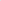 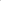 2.9.Порядок проведения аукциона в электронной форме, участниками которых могут быть только субъекты малого и среднего предпринимательства, осуществляется в соответствии с главой 8 настоящего Положения и с учетом требований главы 14 настоящего Положения.2.10. Заявка на участие в запросе котировок в электронной форме должна содержать информацию и документы, предусмотренные разделом 5 главы 14 настоящего Положения, в случае установления Заказчиком обязанности их представления2.11. Порядок проведения запроса котировок в электронной форме, участниками которых могут быть только субъекты малого и среднего предпринимательства, осуществляется в соответствии с главой 9 настоящего Положения и с учетом требований главы 14 настоящего Положения.2.12.Запрос предложений в электронной форме проводится в порядке, установленном пунктом 2.4 настоящего раздела для проведения конкурса в электронной форме, с учетом особенностей, установленных настоящей главой. При этом подача окончательного предложения, дополнительного ценового предложения не осуществляется.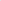 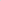 2.13.Порядок проведения запроса предложений в электронной форме, участниками которых могут быть только субъекты малого и среднего предпринимательства, осуществляется в соответствии с главой 10 настоящего Положения ц с учетом требований главы 14 настоящего Положения.Раздел 3.  Исключен.Раздел 4. Основания отстранения Участников от участия в закупочной процедуре4.1. Порядок отстранения и отклонения заявок на участие в закупочных процедурах предусмотрен в разделе 6 главы 5, а также в иных пунктах (разделах, главах) Положения. Если лицо, подавшее заявку, не является лицом, указанным в части 5 статьи 3 Закона № 223-ФЗ, дополнительным основанием для отстранения и отклонения заявки на участие в закупочной процедуре служит отсутствие на официальном сайте ФНС России информации о применении участником закупки, субподрядчиком (соисполнителем) специального налогового режима «Налог на профессиональный доход».  На субъекты малого и среднего предпринимательства, а также на лиц, применяющих специальный налоговый режим «Налог на профессиональный доход», пункт 6.2 раздела 6 Главы 5 настоящего Положения не распространяется.Раздел 5. Обязательные документы в составе заявки5.1. Исключен.5.2. Исключен.5.3. Исключен.5.4. В документации и (или) в извещении о конкурентной закупке заказчик вправе установить обязанность участников закупки представлять следующую информацию и документы:1) наименование, фирменное наименование (при наличии), адрес юридического лица в пределах места нахождения юридического лица, учредительный документ, если участником конкурентной закупки с участием субъектов малого и среднего предпринимательства является юридическое лицо;2) фамилия, имя, отчество (при наличии), паспортные данные, адрес места жительства физического лица, зарегистрированного в качестве индивидуального предпринимателя, если участником конкурентной закупки с участием субъектов малого и среднего предпринимательства является индивидуальный предприниматель;3) идентификационный номер налогоплательщика участника конкурентной закупки с участием субъектов малого и среднего предпринимательства или в соответствии с законодательством соответствующего иностранного государства аналог идентификационного номера налогоплательщика (для иностранного лица);4) идентификационный номер налогоплательщика (при наличии) учредителей, членов коллегиального исполнительного органа, лица, исполняющего функции единоличного исполнительного органа юридического лица, если участником конкурентной закупки с участием субъектов малого и среднего предпринимательства является юридическое лицо, или в соответствии с законодательством соответствующего иностранного государства аналог идентификационного номера налогоплательщика таких лиц;5) копия документа, подтверждающего полномочия лица действовать от имени участника конкурентной закупки с участием субъектов малого и среднего предпринимательства, за исключением случаев подписания заявки:а) индивидуальным предпринимателем, если участником такой закупки является индивидуальныйпредприниматель;б) лицом, указанным в едином государственном реестре юридических лиц в качестве лица, имеющего право без доверенности действовать от имени юридического лица (далее в настоящей статье руководитель), если участником такой закупки является юридическое лицо;6) копии документов, подтверждающих соответствие участника конкурентной закупки с участием субъектов малого и среднего предпринимательства требованиям, установленным в соответствии с законодательством Российской Федерации к лицам, осуществляющим поставку товара, выполнение работы, оказание услуги, являющихся предметом закупки, за исключением случая, предусмотренного подпунктом "е" пункта 9 настоящей части;7) копия решения о согласии на совершение крупной сделки или о последующем одобрении этой сделки, если требование о наличии указанного решения установлено законодательством Российской Федерации и для участника конкурентной закупки с участием субъектов малого и среднего предпринимательства заключение по результатам такой закупки договора либо предоставление обеспечения заявки на участие в такой закупке (если требование об обеспечении заявок установлено заказчиком в извещении об осуществлении такой закупки, документации о конкурентной закупке), обеспечения исполнения договора (если требование об обеспечении исполнения договора установлено заказчиком в извещении об осуществлении такой закупки, документации о конкурентной закупке) является крупной сделкой;8) информация и документы об обеспечении заявки на участие в конкурентной закупке с участием субъектов малого и среднего предпринимательства, если соответствующее требование предусмотрено извещением об осуществлении такой закупки, документацией о конкурентной закупке:а) реквизиты специального банковского счета участника конкурентной закупки с участием субъектов малого и среднего предпринимательства, если обеспечение заявки на участие в такой закупке предоставляется участником такой закупки путем внесения денежных средств;б) независимая гарантия или ее копия, если в качестве обеспечения заявки на участие в конкурентной закупке с участием субъектов малого и среднего предпринимательства участником такой закупки предоставляется независимая гарантия;9) декларация, подтверждающая на дату подачи заявки на участие в конкурентной закупке с участием субъектов малого и среднего предпринимательства:а) не проведение ликвидации участника конкурентной закупки с участием субъектов малого и среднего предпринимательства - юридического лица и отсутствие решения арбитражного суда о признании участника такой закупки - юридического лица или индивидуального предпринимателя несостоятельным (банкротом);б) не приостановление деятельности участника конкурентной закупки с участием субъектов малого и среднего предпринимательства в порядке, установленном Кодексом Российской Федерации об административных правонарушениях;в) отсутствие у участника конкурентной закупки с участием субъектов малого и среднего предпринимательства недоимки по налогам, сборам, задолженности по иным обязательным платежам в бюджеты бюджетной системы Российской Федерации (за исключением сумм, на которые предоставлены отсрочка, рассрочка, инвестиционный налоговый кредит в соответствии с законодательством Российской Федерации о налогах и сборах, которые реструктурированы в соответствии с законодательством Российской Федерации, по которым имеется вступившее в законную силу решение суда о признании обязанности заявителя по уплате этих сумм исполненной или которые признаны безнадежными к взысканию в соответствии с законодательством Российской Федерации о налогах и сборах) за прошедший календарный год, размер которых превышает двадцать пять процентов балансовой стоимости активов участника такой закупки, по данным бухгалтерской (финансовой) отчетности за последний отчетный период. Участник такой закупки считается соответствующим установленному требованию в случае, если им в установленном порядке подано заявление об обжаловании указанных недоимки, задолженности и решение по данному заявлению на дату рассмотрения заявки на участие в конкурентной закупке с участием субъектов малого и среднего предпринимательства не принято;г) отсутствие у участника конкурентной закупки с участием субъектов малого и среднего предпринимательства - физического лица, зарегистрированного в качестве индивидуального предпринимателя, либо у руководителя, членов коллегиального исполнительного органа, лица, исполняющего функции единоличного исполнительного органа, или главного бухгалтера юридического лица - участника конкурентной закупки с участием субъектов малого и среднего предпринимательства непогашенной или неснятой судимости за преступления в сфере экономики и (или) преступления, предусмотренные статьями 289, 290, 291, 291.1 Уголовного кодекса Российской Федерации, а также неприменение в отношении указанных физических лиц наказания в виде лишения права занимать определенные должности или заниматься определенной деятельностью, которые связаны с поставкой товара, выполнением работы, оказанием услуги, являющихся предметом осуществляемой закупки, и административного наказания в виде дисквалификации;д) отсутствие фактов привлечения в течение двух лет до момента подачи заявки на участие в конкурентной закупке с участием субъектов малого и среднего предпринимательства участника такой закупки - юридического лица к административной ответственности за совершение административного правонарушения, предусмотренного статьей 19.28 Кодекса Российской Федерации об административных правонарушениях;е) соответствие участника конкурентной закупки с участием субъектов малого и среднего предпринимательства указанным в документации о конкурентной закупке требованиям законодательства Российской Федерации к лицам, осуществляющим поставку товара, выполнение работы, оказание услуги, являющихся предметом закупки, если в соответствии с законодательством Российской Федерации информация и документы, подтверждающие такое соответствие, содержатся в открытых и общедоступных государственных реестрах, размещенных в информационно-телекоммуникационной сети "Интернет" (с указанием адреса сайта или страницы сайта в информационно-телекоммуникационной сети"Интернет", на которых размещены эти информация и документы);ж) обладание участником конкурентной закупки с участием субъектов малого и среднего предпринимательства исключительными правами на результаты интеллектуальной деятельности, если в связи с исполнением договора заказчик приобретает права на такие результаты;з) обладание участником конкурентной закупки с участием субъектов малого и среднего предпринимательства правами использования результата интеллектуальной деятельности в случае использования такого результата при исполнении договора;10) предложение участника конкурентной закупки с участием субъектов малого и среднего предпринимательства в отношении предмета такой закупки;11) копии документов, подтверждающих соответствие товара, работы или услуги, являющихся предметом закупки, требованиям, установленным в соответствии с законодательством Российской Федерации, в случае, если требования к данным товару, работе или услуге установлены в соответствии с законодательством Российской Федерации и перечень таких документов предусмотрен документацией о конкурентной закупке. При этом не допускается требовать представление указанных документов, если в соответствии с законодательством Российской Федерации они передаются вместе с товаром;12) наименование страны происхождения поставляемого товара (при осуществлении закупки товара, в том числе поставляемого заказчику при выполнении закупаемых работ, оказании закупаемых услуг), документ, подтверждающий страну происхождения товара, предусмотренный актом Правительства Российской Федерации, принятым в соответствии с пунктом 1 части 8 статьи 3 Закона № 223-ФЗ;13) предложение о цене договора (единицы товара, работы, услуги), за исключением проведения аукциона в электронной форме.5.5. В случае если документацией о конкурентной закупке установлено применение к участникам конкурентной закупки с участием субъектов малого и среднего предпринимательства, к предлагаемым ими товарам, работам, услугам, к условиям исполнения договора критериев и порядка оценки и сопоставления заявок на участие в такой закупке, данная документация должна содержать указание на информацию и документы, подлежащие представлению в заявке на участие в такой закупке для осуществления ее оценки. При этом отсутствие указанной информации и документов не является основанием для отклонения заявки.5.6. Не допускается установление в документации о конкурентной закупке обязанности представлять в заявке на участие в такой закупке информацию и документы, не предусмотренные пунктами 5.4. и 5.5. настоящего раздела.5.7. При осуществлении конкурентной закупки с участием субъектов малого и среднего предпринимательства путем проведения аукциона в электронной форме, запроса котировок в  электронной форме установление критериев и порядка оценки, указанных в пункте 5.5. настоящего раздела, не допускается.Раздел 6. Исключен.Раздел 7. Требования к операторам электронных площадок для размещения закупоку субъектов малого и среднего предпринимательства в закупках7.1 Проведение конкурентной закупки с участием субъектов малого и среднего предпринимательства осуществляется заказчиком на электронной площадке, функционирующей в соответствии с едиными требованиями, предусмотренными Федеральным законом от 5 апреля 2013 года №  44-ФЗ «О контрактной системе в сфере закупок товаров, работ, услуг для обеспечения государственных и муниципальных нужд», и дополнительными требованиями, установленными Правительством Российской Федерации и предусматривающими в том числе:1)требования к проведению такой конкурентной закупки в соответствии с настоящим Федеральным законом;2)порядок и случаи блокирования денежных средств, внесенных участниками такой конкурентной закупки в целях обеспечения заявок на участие в такой конкурентной закупке, и прекращения данного блокирования (если требование об обеспечении заявок на участие в такой закупке установлено заказчиком в извещении об осуществлении такой закупки, документации о конкурентной закупке);3)исключен;4)порядок использования государственной информационной системы, осуществляющей фиксацию юридически значимых действий, бездействия в единой информационной системе на электронной площадке при проведении такой закупки;5)порядок утраты юридическим лицом статуса оператора электронной площадки для целей настоящего Федерального закона.7.2.Правительство Российской Федерации утверждает перечень операторов электронных площадок, которые соответствуют требованиям, установленным на основании п. 7.1 настоящего раздела. Оператор электронной площадки в порядке, предусмотренном п. п. 5 п. 7.1 настоящего раздела, подлежит исключению из этого перечня в случае несоответствия одному или нескольким требованиям, установленным на основании п.7.1 настоящего раздела, а также в случае его обращения об исключении из этого перечня.7.3.При осуществленииконкурентной закупки с участиемсубъектов малого и среднего предпринимательства обеспечение заявок на участие в такой конкурентной закупке (если требование об обеспечении заявок установлено заказчиком в извещении об осуществлении такой закупки, документации о конкурентной закупке) может предоставляться участниками такой закупки путем внесения денежных средств в соответствии с настоящим разделом или предоставления банковской гарантии. Выбор способа обеспечения заявки на участие в такой закупке осуществляется участником такой закупки.7.4.При осуществлении конкурентной закупки с участием субъектов малого и среднего предпринимательства денежные средства, предназначенные для обеспечения заявки на участие в такой закупке, вносятся участником такой закупки на специальный счет, открытый им в банке, включенном в перечень, определенный Правительством Российской Федерации в соответствии с Федеральным законом от 5 апреля 2013 года № 44-ФЗ «О контрактной системе в сфере закупок товаров, работ,услуг для обеспечения государственных и муниципальных нужд» (далее - специальный банковский счет).7.5.Исключен.7.6.В течение одного часа с момента окончания срока подачи заявок на участие в конкурентной закупке с участием субъектов малого и среднего предпринимательства оператор электронной площадки направляет в банк информацию об участнике закупки и размере денежных средств, необходимом для обеспечения заявки. Банк в течение одного часа с момента получения указанной информации осуществляет блокирование при наличии на специальном банковском счете участника закупки незаблокированных денежных средств в размере обеспечения указанной заявки и информирует оператора. Блокирование денежных средств не осуществляется в случае отсутствия на специальном банковском счете участника такой закутки денежных средств в размере для обеспечения указанной заявки либо в случае приостановления операций по такому счету в соответствии с законодательством Российской Федерации, о чем оператор электронной площадки информируется в течение одного часа. В случае если блокирование денежных средств не может быть осуществлено по основаниям, предусмотренным настоящей частью, оператор электронной площадки обязан вернуть указанную заявку подавшему ее участнику в течение одного часа с момента получения соответствующей информации от банка.7.7.Участник конкурентной закупки с участием субъектов малого и среднего предпринимательства вправе распоряжаться денежными средствами, которые находятся на специальном банковском счете и в отношении которых не осуществлено блокирование в соответствии с п. 7.6. настоящего раздела.7.8. В случаях, предусмотренных частью 26 статьи 3.2 Закона №223-ФЗ, денежные средства, внесенные на специальный банковский счет в качестве обеспечения заявки на участие в конкурентной закупке с участием субъектов малого и среднего предпринимательства, перечисляются банком на счет Заказчика, указанный в извещении об осуществлении конкурентной закупки с участием субъектов малого и среднего предпринимательства, в документации о такой закупке, или Заказчиком предъявляется требование об уплате денежной суммы по независимой гарантии, предоставленной в качестве обеспечения заявки на участие в конкурентной закупке с участием субъектов малого и среднего предпринимательства.7.9. Субъекты малого и среднего предпринимательства получают аккредитацию на электронной площадке в порядке, установленном Федеральным законом от 5 апреля 2013 года № 44-ФЗ«О контрактной системе в сфере закупок товаров, работ, услуг для обеспечения государственных и муниципальных нужд».Раздел 8. Особенности проведения конкурентной закупки8.1. Заявка на участие в конкурсе в электронной форме, запросе предложений в электронной форме состоит из двух частей и предложения участника закупки о цене договора (единицы товара, работы, услуги).Первая часть данной заявки должна содержать информацию и документы, предусмотренные подпунктом 10 пункта 5.4., а также пунктом 5.5. настоящего раздела в отношении критериев и порядка оценки и сопоставления заявок на участие в такой закупке, применяемых к предлагаемые участниками такой закупки товарам, работам, услугам, к условию исполнения договора (в случае установления в документации о конкурентной закупке этих критериев).Вторая часть данной заявки должна содержать информацию и документы, предусмотренные подпунктами 1 - 9, 11 и 12 пунктом 5.4., а также пункта 5.5. настоящего раздела в отношении критериев и порядка оценки и сопоставления заявок на участие в такой закупке, применяемых к участникам конкурентной закупки с участием субъектов малого и среднего предпринимательства (в случае установления в документации о конкурентной закупке этих критериев). При этом предусмотренные настоящем пунктом информация и документы должны содержаться в заявке на участие в конкурсе в электронной форме, запросе предложений в электронной форме в случае установления обязанности их представления в соответствии с 5.4. настоящего раздела.8.1.1. Заявка на участие в аукционе в электронной форме состоит из двух частей. Первая часть данной заявки должна содержать информацию и документы, предусмотренные подпунктом 10 пункта 5.4. настоящего раздела.Вторая часть данной заявки должна содержать информацию и документы, предусмотренные подпунктами 1 - 9, 11 и 12 пунктом 5.4. настоящего раздела. При этом предусмотренная настоящим разделом информация и документы должны содержаться в заявке на участие в аукционе в электронной форме, в случае установления обязанности их представления в соответствии с 5.4. настоящего раздела.8.1.2. Заявка на участие в запросе котировок в электронной форме должна содержать информацию и документы, предусмотренные пунктом 5.4. настоящего раздела, в случае установления заказчиком обязанности их представления.8.1.3. Декларация, предусмотренная подпунктом 9 пункта 5.4. раздела 5 настоящей главы, представляется в составе заявки участником конкурентной закупки с участием субъектов малого и среднего предпринимательства с использованием программно-аппаратных средств электронной площадки. Оператор электронной площадки обеспечивает участнику конкурентной закупки с участием субъектов малого и среднего предпринимательства возможность включения в состав заявки и направления заказчику информации и документов, указанных в пункте 5.4. настоящего раздела, посредством программно-аппаратных средств электронной площадки в случае их представления данному оператору при аккредитации на электронной площадке в соответствии с пунктом 7.9. раздела 7 настоящей главы. 8.2. Исключен.8.3.В случае содержания в первой части заявки на участие в конкурсе в электронной форме, аукционе в электронной форме, запросе предложений в электронной форме сведений об участнике таких конкурса, аукциона или запроса предложений и (или) о ценовом предложении данная заявка подлежит отклонению.8.4.Оператор электронной площадки в следующем порядке направляет заказчику:1) первые части заявок на участие в конкурсе в электронной форме, аукционе в электронной форме, запросе предложений в электронной форме, заявки на участие в запросе котировок в электронной форме - не позднее дня, следующего за днем окончания срока подачи заявок на участие в конкурентной закупке с участием только субъектов малого и среднего предпринимательства, установленного извещением об осуществлении конкурентной закупки, документацией о конкурентной закупке либо предусмотренными настоящей статьей уточненными извещением, документацией;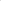 2)Исключен;3) вторые части заявок на участие в конкурсе, аукционе, запросе предложений, а также предложения о цене договора (при проведении конкурса в электронной форме, запроса предложений в электронной форме), протокол, предусмотренный подпунктом 2.8.1. пункта 2.8. раздела 2 настоящей главы (при проведении аукциона в электронной форме), – в сроки, установленные извещением о проведении таких конкурса, аукциона, запроса предложений, документацией о конкурентной закупке либо предусмотренными настоящей главой уточненными извещением, документацией. Указанные сроки не могут быть ранее сроков:а) размещения Заказчиком в единой информационной системе протокола, составляемого в ходе проведения таких конкурса, аукциона, запроса предложений по результатам рассмотрения первых частей заявок;б) проведения процедуры подачи участниками аукциона в электронной форме предложений о цене договора с учетом требований пункта 2.8. раздела 2 главы 14 (при проведении аукциона в электронной форме).4) протокол, предусмотренный подпунктом 2.8.1. пункта 2.8. раздела 2 настоящей главы (в случае, если конкурс в электронной форме включает этап, предусмотренный подпунктом 5) пункта 2.4. раздела 2 настоящей главы), – не ранее срока размещения Заказчиком в единой информационной системе протокола, составляемого в ходе проведения конкурса в электронной форме по результатам рассмотрения вторых частей заявок.8.5.В случае, если заказчиком принято решение об отмене конкурентной закупки с участием субъектов малого и среднего предпринимательства по одному и более предмету закупки (лоту)до наступления даты и времени окончания срока подачи заявок на участие в конкурентной закупке, оператор электронной площадки не вправе направлять заказчику заявки участников такой конкурентной закупки. Заказчик вправе отменить конкурентную закупку.8.6. По итогам рассмотрения первых частей заявок на участие в конкурсе в электронной форме, аукционе в электронной форме, запросе предложений в электронной форме Заказчик направляет оператору электронной площадки протокол, указанный в пункте 10.9. раздела 10 главы 4 Положения. В течение часа с момента получения указанного протокола оператор электронной площадки размещает его в единой информационной системе.8.7.Исключен.8.8. В течение одного рабочего дня после направления оператором электронной площадки информации, указанной в подпункте 1) пункта 8.4. (при проведении запроса котировок в электронной форме), подпункте 3) пункта 8.4., подпункте 4) пункта 8.4. (в случае, если конкурс в электронной форме включает этап, предусмотренный подпунктом 5 пункта 2.4. раздела 2 настоящей главы), комиссия по осуществлению закупок на основании результатов оценки заявок на участие в такой закупке присваивает каждой такой заявке порядковый номер в порядке уменьшения степени выгодности содержащихся в них условий исполнения договора. Заявке на участие в конкурсе в электронной форме или запросе предложений в электронной форме, в которой содержатся лучшие условия исполнения договора, а в случае проведения аукциона в электронной форме или запроса котировок в электронной форме – наименьшее ценовое предложение, присваивается первый номер. В случае если в нескольких таких заявках содержатся одинаковые по степени выгодности условия исполнения договора или одинаковые ценовые предложения, меньший порядковый номер присваивается заявке, которая поступила ранее других таких заявок8.9.Заказчик составляет итоговый протокол в соответствии с требованиями части 14 статьи 3.2 Закона № 223-ФЗ и размещает его на электронной площадке и в единой информационной системе.8.10.Договор по результатам конкурентной закупки с участием субъектов малого и среднего предпринимательства заключается с использованием программно-аппаратных средств электронной площадки и должен быть подписан электронной подписью лица, имеющего право действовать от имени соответственно участника такой конкурентной закупки, заказчика. В случае наличия разногласий по проекту договора, направленному заказчиком, участник такой закупки составляет протокол разногласий с указанием замечаний к положениям проекта договора, не соответствующим извещению, документации о конкурентной закупке и своей заявке, с указанием соответствующих положений данных документов. Протокол разногласий направляется заказчику с использованием программно-аппаратных средств электронной площадки. Заказчик рассматривает протокол разногласий и направляет участнику такой закупки доработанный проект договора либо повторно направляет проект договора с указанием в отдельном документе причин отказа учесть полностью или частично содержащиеся в протоколе разногласий замечания.8.11.Договор по результатам конкурентной закупки с участием субъектов малого и среднего предпринимательства заключается на условиях, которые предусмотрены проектом договора, документацией о конкурентной закупке, извещением об осуществлении конкурентной закупки и заявкой участника такой закупки, с которым заключается договор.8.12.Документы и информация, связанные с осуществлением закупки с участием только субъектов малого и среднего предпринимательства и полученные или направленные оператором электронной площадки заказчику, участнику закупки в форме электронного документа в соответствии с настоящим Федеральным законом, хранятся оператором электронной площадки не менее трех лет.Раздел 9. Особенности участия субъектов среднего и малого предпринимательства в закупках в качестве субпоставщиков (субподрядчиков, соисполнителей)9.1.Заказчик вправе установить в извещении о закупке, документации о закупке и соответствующем проекте договора требование к участникам закупки о привлечении к исполнению договора субпоставщиков (субподрядчиков, соисполнителей) из числа субъектов малого и среднего предпринимательства. Участники такой закупки представляют в составе заявки на участие в закупке план привлечения субпоставщиков (субподрядчиков, соисполнителей) из числа субъектов малого и среднего предпринимательства.9.2.План привлечения субпоставщиков (субподрядчиков, соисполнителей) из числа субъектов малого и среднего предпринимательства должен содержать следующие сведения:-наименование, фирменное наименование (при наличии), место нахождения (для юридического лица), фамилия, имя, отчество (при наличии), паспортные данные, место жительства (для индивидуального предпринимателя), почтовый адрес, номер контактного телефона, адрес электронной почты субъекта малого и среднего предпринимательства - субпоставщика (субподрядчика, соисполнителя);-предмет договора, заключаемого с субъектом малого и среднего предпринимательства - субпоставщиком (субподрядчиком, соисполнителем), с указанием количества поставляемого им товара, объема выполняемых им работ, оказываемых им;-место, условия и сроки (периоды) поставки товара, выполнения работы, оказания услуги субъектом малого и среднего предпринимательства - субпоставщиком (субподрядчиком, соисполнителем);-цена договора, заключаемого с субъектом малого и среднего предпринимательства - субпоставщиком (субподрядчиком, соисполнителем).9.3.Исключен.9.4.Привлечение к исполнению договора, заключенного по результатам закупки, субподрядчиков (соисполнителей) из числа субъектов малого и среднего предпринимательства является обязательным условием указанного договора. В такой договор также должно быть включено обязательное условие об ответственности поставщика, (исполнителя, подрядчика) за неисполнение условия о привлечении к исполнению договора субподрядчиков (соисполнителей) из числа субъектов малого и среднего предпринимательства.9.5. В документацию о закупке, осуществляемой в соответствии с пунктом 9.1 настоящего раздела, должно быть включено обязательное условие о сроке оплаты поставленных товаров (выполненных работ, оказанных услуг) по договору (отдельному этапу договора), заключенному поставщиком (исполнителем, подрядчиком) с субъектом малого и среднего предпринимательства в целях исполнения договора, заключенного поставщиком (исполнителем, подрядчиком) с Заказчиком, который должен составлять не более 7 (семи) рабочих дней  со дня подписания Заказчиком документа о приемке  товара (выполненной работы, оказанной услуги) по договору (отдельному этапу договора).9.6.По согласованию с заказчиком поставщик (исполнитель, подрядчик) вправе осуществить замену субподрядчика (соисполнителя) - субъекта малого и среднего предпринимательства, с которым заключается либо ранее был заключен договор субподряда, на другого субподрядчика (соисполнителя) - субъекта малого и среднего предпринимательства при условии сохранения цены договора, заключаемого или заключенного между поставщиком (исполнителем, подрядчиком) и субподрядчиком (соисполнителем), либо цены такого договора за вычетом сумм, выплаченных поставщиком (исполнителем, подрядчиком) в счет исполненных обязательств, в случае если договор субподряда был частично исполнен.Раздел10. Отчетность заказчиков об участии субъектов малого и среднего предпринимательства в закупках10.1. В целях формирования отчетности об участии субъектов малого и среднего предпринимательства в закупках заказчики:а) исключен;б) составляют годовой отчет о закупке товаров, работ, услуг у субъектов малого и среднего предпринимательства в соответствии с требованиями к содержанию годового отчета о закупке товаров, работ, услуг отдельными видами юридических лиц у субъектов малого и среднего предпринимательства, утвержденными постановлением Правительства Российской Федерации от 11 декабря 2014 г. № 1352, и размещают указанный отчет в соответствии с частью 21статьи 4 Закона 223-ФЗ в единой информационной системе в срок, установленный Федеральным законом (если организация работает в соответствии с Постановлением №1352).10.2.Требования к содержанию годового отчета о закупке товаров, работ, услуг отдельными видами юридических лиц у субъектов малого и среднего предпринимательства утверждены постановлением Правительства РФ от 11 декабря 2014 г. № 1352 «Об особенностях участия субъектов малого и среднего предпринимательства в закупках товаров, работ, услуг отдельными видами юридических лиц» (далее-Постановление №1352).ГЛАВА 15. ПОРЯДОК ЗАКЛЮЧЕНИЯ И ИСПОЛНЕНИЯ ДОГОВОРА. ЗАКЛЮЧЕНИЕ ДОПОЛНИТЕЛЬНОГО СОГЛАШЕНИЯ.ПРОЛОНГАЦИЯ ДОГОВОРАРаздел. 1 Заключение договора по результатам конкурентной закупки1.1. По результатам проведения конкурентной закупки заключается договор, на условиях, предусмотренных извещением и (или) документацией о закупке, по цене, предложенной победителем в заявке на участие в закупке. Цена договора не может превышать начальную (максимальную) цену договора, указанную в извещении и (или) документации о закупке.1.2. По результатам проведения конкурентной закупки договор заключается не ранее чем через десять дней и не позднее чем через двадцать дней с даты размещения в единой информационной системе итогового протокола, составленного по результатам закупки.В случае необходимости одобрения органом управления заказчика в соответствии с законодательством Российской Федерации заключения договора или в случае обжалования в антимонопольном органе действий (бездействия) заказчика, комиссии по осуществлению закупки, оператора электронной площадки договор должен быть заключен не позднее чем через пять дней с даты указанного одобрения или с даты вынесения решения антимонопольного органа по результатам обжалования действий (бездействия) заказчика, комиссии по осуществлению закупки, оператора электронной площадки.При этом договор заключается только после предоставления участником закупки обеспечения исполнения договора, если такое требование было установлено в извещении и (или) документации о закупке.1.3.В случае если победитель конкурентной закупки в течение 10 (десяти) дней с даты направления Заказчиком проекта договора не подпишет договор, либо не предоставит протокол разногласия, победитель конкурентной закупки считается уклонившимся от заключения договора. При этом Заказчик имеет право удержать с такого победителя денежные средства, перечисленные им в качестве обеспечение заявки.1.4.В случае если победитель конкурентной закупки, признан уклонившимся от заключения договора, договор может быть заключен с участником закупки, чья заявка содержит наилучшее предложение, следующее за предложением победителя закупки, или получила второй порядковый номер при подведении итогов заявок таких участников.1.5.При уклонении победителя конкурентной закупки от заключения договора, Комиссия по осуществлению закупок вправе принять решение о заключении договора с участником закупки, чьей заявке присвоен второй рейтинговый номер. В случае согласия такого участника заключить договор, этот участник признается победителем конкурентной закупки, и договор заключается на условиях указанных в документации о закупке с учетом положений заявки такого участника.1.6. В случае если Заказчиком было установлено требование обеспечения исполнения договора, то такое обеспечение должно быть представлено в течение 5 (пяти) календарных дней с момента размещения в единой информационной системе итогового протокола о закупке. В случае непредставления обеспечения в указанный срок, договор может быть расторгнут в одностороннем порядке (указанное основание расторжения договора в одностороннем порядке должно быть отражено в проекте договора, входящего в состав документации о закупке). Допустимыми формами обеспечения исполнения договора являются: залог денежных средств, безотзывная банковская гарантия.1.7.В случае уклонения единственного участника закупки или участника закупки, чьей заявке присвоен второй рейтинговый номер по итогам проведения конкурентной закупки, от заключения договора, конкурентная закупка признается несостоявшиеся.1.8.В случае если конкурентная закупка признается несостоявшиеся в связи с уклонением участника такой закупки от заключения договора, Заказчик вправе, осуществить закупку у единственного поставщика (подрядчика, исполнителя).1.9.При исполнении договора не допускается перемена поставщика (победителя закупки) (исполнителя, подрядчика), за исключением случаев, если новый поставщик подрядчик) является правопреемником поставщика (исполнителя, подрядчика) по такому договору вследствие реорганизации юридического лица в форме преобразования, слияния или присоединения или при смене поставщика (подрядчика, исполнителя) по согласованию с Заказчиком на основании договора переуступки прав и обязанностей по действующему договору.1.10.При заключении, исполнении договора не допускается изменение его условий по сравнению с условиями указанными в протоколе, составленном по итогам закупки, кроме случаев, предусмотренных настоящим разделом Положения.1.11.Заказчик вправе отказаться от заключения договора с участником закупки, обязанным заключить договор, в случаях:- несоответствияучастниказакупки,обязанного	заключитьдоговор,требованиям, установленным в документации о закупки;- предоставления участником закупки, обязанным заключить договор, недостоверных сведений в заявке на участие в закупке.1.12.При исполнении договора по согласованию Заказчика с поставщиком, (подрядчиком, исполнителем) допускается поставка (использование) товара,качество, технические и функциональные характеристики (потребительские свойства) которого являются улучшенными по сравнению с таким качеством и такими характеристиками товара, указанными в договоре.1.13.Вся информация о заключении и ходе исполнения договора, подлежит размещению в единой информационной системе закупок в соответствии с требованиями Постановления Правительства РФ от 31.10.2014 № 1132 «О порядке ведения реестра договоров, заключенных заказчиками по результатам закупки» и Постановления Правительства РФ от 10 сентября 2012 года № 908 «Об утверждении Положения о размещении в единой информационной системе информации о закупке».1.14. В случае если договором установлена ежемесячная оплата товаров, работ, услуг, или оплата осуществляется в период исполнения договора частями, несколько раз, то размещение информации об исполнении договора, в том числе о его оплате, размещается в единой информационной системе в сфере закупок после полной оплаты договора с подтверждением его полного исполнения.1.15. Оплата Заказчиком поставленного товара, выполненной работы (ее результатов), оказанной услуги должна производиться в сроки, установленные требованиями Закона № 223-ФЗ, за исключением случаев, если иной срок оплаты установлен законодательством Российской Федерации, Правительством Российской Федерации в целях обеспечения обороноспособности и безопасности государства, и в случаях осуществления закупки товаров (работ, услуг), предусмотренных  пунктом 1.16. раздела 1 главы 15 настоящего Положения.1.16. Перечень и срок оплаты товаров (работ, услуг) при осуществлении закупок, в которых применяются сроки оплаты, отличные от сроков оплаты,  предусмотренных в ч. 5.3 ст. 3 Закона № 223-ФЗ, относящихся к конкурентным и не конкурентным процедурам закупок (далее по тексту – Перечень), Заказчик предусматривает на основании Перечня утвержденным внутренним локальным актом (документом) Заказчика, исключение составляют закупки, проводимые для  субъекта малого и среднего предпринимательства  в соответствии с требованиями Постановления  Правительства РФ  от 11.12.2014г.  № 1352 «Об особенностях участия субъектов малого и среднего предпринимательства в закупках товаров, работ, услуг отдельными видами юридических лиц».1.17. Перечень, Заказчик составляет на основании Общероссийского классификатора продукции по  видам экономической деятельности (далее по тексту - ОКПД 2) и включает в себя наименования товаров, работ, услуг и соответствующий код (с обязательным указанием разделов, классов и рекомендуемым указанием подклассов, групп и подгрупп, видов продукции (услуг, работ), а также категорий и подкатегорий продукции (услуг, работ), исключение составляют коды, ОКПД 2,  которые утверждены Заказчиком в   Перечне товаров, работ, услуг, закупки которых осуществляется у субъектов малого и среднего предпринимательства.Раздел 2. Заключение дополнительных соглашений2.1. По решению Комиссии по осуществлению закупок допускается дополнительных соглашений в случаях (включая, но не ограничиваясь):1)если при исполнении договора по согласованию Заказчика с поставщиком осуществляется поставка товара, качество, технические и функциональные характеристики (потребительские свойства) которого являются улучшенными по сравнению с качеством и характеристиками товара, указанными в договоре, и увеличение стоимости договора не может быть более чем на 50 % от первоначальной цены договора;2)если необходимость заключения дополнительного соглашения обусловлена изменениями законодательства Российской Федерации или предписаниями органов государственной власти, органов местного самоуправления, Центрального банка Российской Федерации (Банка России);3)при изменении в соответствии с законодательством Российской Федерации в ходе исполнения договора регулируемых государством цен (тарифов) на товары, работы, услуги, поставляемые в рамках договора, на размер повышения цен (тарифов) на товары, работы, услуги;4)если договором на выполнение строительно-монтажных работ предусмотрен порядок уточнения его цены путем подписания дополнительных соглашений (с определением текущей цены путем применения индексов пересчета и договорного коэффициента снижения стоимости) без превышения сметного лимита в базисном уровне цен по договору и сводному сметному расчету (ССР), утвержденным Заказчиком;5)в случае перемены поставщика (подрядчика, исполнителя) по договору, если новый поставщик (подрядчик, исполнитель) является правопреемником по такому договору вследствие реорганизации юридического лица в форме преобразования, слияния или присоединения;6) при продлении срока действия договора, если при исполнении договора выявилась невозможность поставки товаров, оказания услуг, выполнения работ в срок, предусмотренный договором, не по вине поставщика (подрядчика, исполнителя);7)объем товаров (работ, услуг) может быть изменен по инициативе заказчика и по согласованию с поставщиком (подрядчиком, исполнителем) не более чем на 50 (пятьдесят) % в случае выявления потребности в дополнительном объеме товаров (работ, услуг), сверх предусмотренных договором, или при прекращении потребности в части товаров (работ, услуг), но связанных с такими товарами (работами, услугами), при этом изменение цены договора должно быть пропорционально росту объемов товаров (работ, услуг), но с учетом роста цен, которые не могут превышать 50 % от первоначальной цены договора;8)в случае заключения долгосрочного договора и стоимость на следующий календарный год оформляется дополнительным соглашением, если такой порядок расчета стоимости определен договором;9)в случае необходимости устранения неточностей, допущенных в договоре и выявленных при его исполнении;10)в случае если стоимость товаров (работ, услуг) цена которых зависит от колебания курсы валют, складывается исходя из текущего курса валюты на дату выставления счета за товары (работы, услуги);11)в случае если НМЦ товаров (работ, услуг) выставляется не в рублях, то сумма договора определяется исходя из перерасчета в валюту РФ по официальному курсу ЦБ РФ на дату выставления счета за товары (работы, услуги);12)в случае если лицо, с которым заключается договор, относится к компаниям - резидентам Российской Федерации, то все расчеты по такому договору осуществляются Заказчиком в рублях РФ по курсу ЦБ РФ на дату выставления счета;13)в случае, если лицо с которым заключается договор, относится к компаниям - резидентам иного государства, то все расчеты по такому договору осуществляются Заказчиком в валюте договора;14) в случае, если возникла необходимость в переносе сроков оплаты по заключенным договорам;15)в случае если договором была предусмотрено пролонгация на следующий период, к такому договору оформляется дополнительное соглашение, которое размещается в единой информационной системе в соответствие с требованиями Закона № 223-ФЗ.16) В случае если договор заключен  с неизвестным объемом, и в договоре установлено максимальное значение цены, которое определяется исходя из выделенных на закупку средств, то  Заказчик  вправе увеличить  на 50% максимальное значение цены, а цена за единицу товара (работ, услуг) остается без изменения.2.2.Согласование и заключение дополнительного соглашения производится в порядке, установленном локальными нормативными актами организации.Раздел 3. Пролонгация договора3.1. Пролонгация договора заключается в продлении действия договора на следующий  период в порядке и на условиях, предусмотренных договором в соответствии с законодательством РФ.3.2 Пролонгация договора может, осуществляться только, при выполнении одновременно следующих условий:-договоромбыла предусмотрена возможность пролонгации;-конкретный срок (дата) действия договора отсутствует;-договор действует до момента поступления  хотя бы с одной стороны письменного уведомления о расторжении договора (об отказе от исполнения своих обязательств) или если срок действия договора четко носит бессрочный характер.3.3.Пролонгация договора с содержанием условий предусмотренных пунктом 3.2. настоящегораздела может быть предусмотрена в случаях:-если договор был заключен до утверждения настоящего Положения или до вступления в силу Закона № 223-ФЗ;-в случае необходимости обеспечить бесперебойный производственный процесс до наступления момента заключения нового договора в рамках соответствующей закупки.3.4.Заказчиком заключается либо новый договор на тех же (идентичных) условиях, либо дополнительное соглашение к договору (включая внесение изменений или дополнений в части цены и объемов товаров (работ, услуг), информация о которых подлежит размещению в единой информационной системе. В случае заключения дополнительного соглашения к договору, заказчик размещает в единой информационной системе вместе с документации о закупке проект дополнительного соглашения, которое расценивается как договор.3.5.Если заключенный договор носит рамочный характер (не предусматривает поставки конкретногоколичества соответствующего товара в определенный срок), а отношения по конкретной закупке возникают всвязи с подписанием дополнительного соглашения на конкретную номенклатуру и объем товара, или направлением заказчиком соответствующей заявки, то такие дополнительные соглашения будут являться самостоятельными договорами, которые будут осуществляться и регулироваться положениями Закона № 223-ФЗ.3.6.В случае если договор заключен до вступления в силу Закона № 223-ФЗ, носит бессрочный характер (выполняются все условия предусмотренные пунктом 3.2 настоящего раздела), то такой договор продолжает действовать до окончания его срока пролонгации.3.7.Если договор заключался по результатам конкурентной закупки, и возможность пролонгации была предусмотрена в документации о закупке. Договор может быть пролонгирован не более чемна 1 (один) год с подписанием дополнительного соглашения и размещение информации в единой информационной системе.ГЛАВА 16. РАСТОРЖЕНИЕ ДОГОВОРАРаздел 1. Расторжение договора заключенного по результатам закупки1.1. Договор, заключенный по результатам закупки, может быть расторгнут:-по письменному соглашению сторон;-по вынесенному в установленном порядке решению судебного органа.-по одностороннему решению Заказчика при неисполнении или ненадлежащем исполнении поставщиком (подрядчиком, исполнителем) своих обязательств по договору, а также при выявлении грубых нарушений условий договора, ведущих к снижению качества исполнения обязательств по договору;-в одностороннем порядке в соответствии с гражданским законодательством РФ.Раздел 2. Расторжение договора в одностороннем порядке2.1. В случае расторжения договора в одностороннемпорядке и наличии оснований требовать от исполнителя оплаты неустойки (штрафа, пени) за неисполнение или ненадлежащее исполнение обязательств по договору, Заказчик вправе:-в течение 10 (Десяти) дней, с даты окончания срока действия договора направить исполнителю претензионное письмо с требованием оплаты в течение 30 (Тридцати) дней, с даты по получения претензионного письма неустойки (штрафа, пени), рассчитанной в соответствии с требованиями законодательства и условиями договора за весь период просрочки исполнения.-при неоплате в установленный срок исполнителем неустойки (штрафа, пени) не позднее 10 (Десяти) дней, с даты истечения срока для оплаты неустойки (штрафа, пени), указанного в претензионном письме, направить в суд исковое заявление с требованием об оплате неустойки (штрафа, пени), рассчитанной в соответствии с требованиями законодательства и условиями договора за весь период просрочки исполнения.-в случае неоднократного нарушения условий договора поставщиком (подрядчиком, исполнителем): несвоевременная поставка, недопоставка продуктов не соответствующих спецификации договора, нарушения при поставке товара (выполнения работ, оказания услуг) и при наличии обоснованных претензий к поставщику (подрядчику, исполнителю), предъявленных в письменном виде (не менее 2 (двух)), Заказчик имеет право в одностороннем порядке расторгнуть договор, предупредив поставщика (подрядчика, исполнителя) о расторжении в письменной форме.Раздел 3. Расторжение договора в судебном порядке3.1.Заказчик в праве обратиться в суд в порядке, установленном действующим законодательством РФ с требованием о расторжении договора в следующих случаях:-при существенном нарушении условий договора поставщиком (подрядчиком, исполнителем);-при нарушении поставщиком (подрядчиком, исполнителем) сроков поставки товаров, выполнения работ, оказания услуг, предусмотренных в документации закупки;- при установлении недостоверности сведений, содержащихся в документах, представленных поставщиком (подрядчиком, исполнителем) на этапе проведения закупки, указанных в преамбуле договора;-при установлении факта проведения ликвидации поставщика (подрядчика, исполнителя) юридического лица или наличия решения Арбитражного суда о признании его банкротом и открытии в отношении него конкурсного производства;-при установлении факта приостановления деятельности поставщика (подрядчика, исполнителя) в порядке, предусмотренном кодексом РФ об административных правонарушениях;-при наличии у поставщика (подрядчика, исполнителя) задолженности по начисленным налогам, сборам и иным обязательным платежам в бюджеты любого уровня или государственные внебюджетные фонды за прошедший календарный год, размер которой превышает 25% (двадцать пять процентов) балансовой стоимости активов поставщика (подрядчика, исполнителя) по данным бухгалтерской отчетности за последний завершенный отчетный период, при условии, что поставщик (подрядчик, исполнитель) не обжаловал наличие указанной задолженности в соответствии с законодательством РФ;-при поставке товаров ненадлежащего качества, недостатки которых не могут быть устранены в установленный заказчиком разумный срок или невыполнения обязательства по замене товара в установленный срок:-при поставке некомплектных товаров в случае, если поставщик, получивший уведомление заказчика, в установленный заказчиком разумный срок не выполнил требования заказчика о доукомплектовании товаров или не заменил их комплектными товарами;-при поставке товара, не заявленного Заказчиком или не содержащегося в перечне договора;-при неоднократном (два и более) или существенном (более пятнадцати дней) нарушении сроков поставки товаров, выполнения работ, оказания услуг, указанных в договоре.-если подрядчик (исполнитель) не при ступил в установленный договором срок к исполнению договора или выполняет работы, оказывает услуги таким образом, что их окончание к сроку, предусмотренным договором, становится явно невозможным, либо в ходе выполнения работ, оказания услуг стало очевидно, что они не будут выполнены (оказаны) надлежащим образам, в срок установленный договором;-если во время выполнения работ, оказания услуг нарушены условия исполнения договора, и в назначенный срок заказчиком для устранения нарушений, подрядчиком (исполнителем), такие нарушения не устранены либо являются существенными и неустранимыми;-при поставке товара, выполнения работ, оказания услуг на сумму превышающую сумму договора.3.2.Сторона, которой направлено предложение о расторжении договора по соглашению сторон, должна дать письменный ответ по существу, в срок не позднее 5 (Пяти) календарных дней, с даты его по лучения.3.3.Расторжение договора по соглашению сторон производится сторонами путем подписания соответствующего соглашения о расторжении.3.4.В случае расторжения договора по инициативе любой из сторон стороны производят сверку расчетов, которые подтверждаются объем поставленных товаров, выполненных работ, оказанных услуг.ГЛАВА 17. ИНАЯ ИНФОРМАЦИЯРаздел 1. Электронная площадка1.1. Выбор конкретных электронных торговых площадок для использования с целью проведения закупок товаров, работ, услуг осуществляется заказчиком самостоятельно. Закупки на электронных торговых площадках осуществляются после заключения соответствующего договора с операторами таких электронных торговых площадок.1.2.При проведении конкурентных закупок в электронной форме весь документооборот осуществляется исключительно в электронной форме через электронную площадку.1.3.Заключение договора по результатам проведения конкурентных закупок в электронной форме осуществляется как на электронной площадке, так и на бумажном носителе.1.4.Подписание договора при проведении конкурентных закупок в электронной форме может, осуществляется как в электронной форме с использованием функционала электронной площадки, так и на бумажном носителе.Раздел 2. Разрешение разногласий, связанных с проведением закупок2.1.В случае установления фактов недобросовестной конкуренции, координации деятельности поставщиков (подрядчиков, исполнителей), необоснованных действий сотрудников заказчика, руководитель (заведующий, директор) заказчика вправе признать закупку несостоявшейся.2.2.Участник закупки вправе обжаловать в Федеральную антимонопольную службу, а также в судебном порядке действие (бездействие) заказчика.Раздел 3. Контроль при проведении закупок3.1. Контроль проведения закупок осуществляется Председателем Комиссии по осуществлению закупок заказчика. Председатель Комиссии по осуществлению закупок заказчика вправе осуществлять проверку документации о закупке, размещенной в единой информационной системе и на электронной торговой площадке.3.2.В случае выявления нарушений положений локальных нормативных актов в сфере закупок направляется соответствующее уведомление, которое является основанием для внесения изменений в  документацию о закупке или отмены закупки.Раздел 4. Порядок внесения изменений4.1.Изменения утверждаются в том же порядке, какой предусмотрен для  утверждения положения (п. 3 ст.2 Закона 223-ФЗ).4.2.Настоящее Положение о закупках, изменения, вносимые в указанное Положение, подлежат обязательному размещению в единой информационной системе не позднее, чем в течение 15 (Пятнадцати) дней с даты утверждения.4.3.Информация и документы, предусмотренные настоящим Федеральным законом, размещаются в единой информационной системе в информационно-телекоммуникационнойсети «Интернет» для размещения информациио размещении заказов на поставки товаров, выполнение работ, оказание услуг (http://new.zakupki.gov.ru/) в порядке, установленном Правительством Российской Федерации.